Hunga Mahi Me Te HangahangaWorkforce And StructureWhakahaerenga Ratonga – Service ManagementNgā kaimahi tiaki hauora me ngā kaimahi tautoko – Health care and support workersAppendixSafe service provisionSafe service provisionPurposeThis section describes the correlation between the services delivered, staffing levels at any time, and the skills and competencies required to provide safe services to all the people engaged with our services. ScopeThis document applies to all staff and people contracted to provide services. PolicyWe ensure staff levels and staff competencies meet the needs of the people we provide a service to and that our contractual obligations are met.  We accept that people engaged with our service and their whānau (if applicable) determine what they need. This approach is consistent with the principles of mana motuhake.Our work environment is not static. We will be adjusting to an ever-changing demand on how services are delivered. ReferencesReferencesLegislationHealth Practitioners Competence Assurance Act 2003Health and Disability Services (Safety) Act 2001StandardsNZS 8134:2021; Ngā paerewa - Health and Disability Services Standards Crucial documentsHealth Navigator – Health EquityHe Ara Oranga - RecommendationsTe Hiringa Mahara - ReportsTe PouGuidanceStaff levels and skill mixStaff levels and skill mixStaff levels and skill mixStaff levels and skill mixStaff levels and skill mixStaff levels and skill mixStaff levels and skill mixServices that are provided in our residences:Services that are provided in our residences:Services that are provided in our residences:Services that are provided in our residences:Services that are provided in our residences:Services that are provided in our residences:Services that are provided in our residences:ServiceServiceCapacityService SettingService SettingTimes of Service DeliveryTimes of Service DeliveryAdministration and Operational ManagementAdministration and Operational ManagementAdministration and Operational ManagementAdministration and Operational ManagementAdministration and Operational ManagementAdministration and Operational ManagementAdministration and Operational ManagementArea/departmentArea/departmentStaff number Staff rolesStaff rolesStaff rolesStaff rolesComponents of service provision (Includes contractual obligations.)Components of service provision (Includes contractual obligations.)Components of service provision (Includes contractual obligations.)Components of service provision (Includes contractual obligations.)Components of service provision (Includes contractual obligations.)Components of service provision (Includes contractual obligations.)Components of service provision (Includes contractual obligations.)Service deliveredDelivered byDelivered byDelivered byDelivered byDelivered byStaff/contractor/external service provider/visitorAcute inpatient alternative        Recovery           Rehabilitation   Respite               Supported housing   Co-existing issues     AoD practitionerAoD practitionerAoD practitionerAcute inpatient alternative        Recovery           Rehabilitation   Respite               Supported housing   Co-existing issues     Cook/chefCook/chefCook/chefAcute inpatient alternative        Recovery           Rehabilitation   Respite               Supported housing   Co-existing issues     CounsellorCounsellorCounsellorAcute inpatient alternative        Recovery           Rehabilitation   Respite               Supported housing   Co-existing issues     Cultural practitionerCultural practitionerCultural practitionerAcute inpatient alternative        Recovery           Rehabilitation   Respite               Supported housing   Co-existing issues     DieticianDieticianDieticianAcute inpatient alternative        Recovery           Rehabilitation   Respite               Supported housing   Co-existing issues     Kaumatua/KuiaKaumatua/KuiaKaumatua/KuiaAcute inpatient alternative        Recovery           Rehabilitation   Respite               Supported housing   Co-existing issues     Lived experience advisorLived experience advisorLived experience advisorAcute inpatient alternative        Recovery           Rehabilitation   Respite               Supported housing   Co-existing issues     Mental Health Support Mental Health Support Mental Health Support Acute inpatient alternative        Recovery           Rehabilitation   Respite               Supported housing   Co-existing issues     Mirimiri practitioner Mirimiri practitioner Mirimiri practitioner Acute inpatient alternative        Recovery           Rehabilitation   Respite               Supported housing   Co-existing issues     Occupational TherapistOccupational TherapistOccupational TherapistAcute inpatient alternative        Recovery           Rehabilitation   Respite               Supported housing   Co-existing issues     Peer practitionerPeer practitionerPeer practitionerAcute inpatient alternative        Recovery           Rehabilitation   Respite               Supported housing   Co-existing issues     PsychologistPsychologistPsychologistAcute inpatient alternative        Recovery           Rehabilitation   Respite               Supported housing   Co-existing issues     PsychotherapistPsychotherapistPsychotherapistAcute inpatient alternative        Recovery           Rehabilitation   Respite               Supported housing   Co-existing issues     Registered NurseRegistered NurseRegistered NurseAcute inpatient alternative        Recovery           Rehabilitation   Respite               Supported housing   Co-existing issues     Rongoā practitionerRongoā practitionerRongoā practitionerAcute inpatient alternative        Recovery           Rehabilitation   Respite               Supported housing   Co-existing issues     Social WorkerSocial WorkerSocial WorkerAcute inpatient alternative        Recovery           Rehabilitation   Respite               Supported housing   Co-existing issues     TohungaTohungaTohungaAcute inpatient alternative        Recovery           Rehabilitation   Respite               Supported housing   Co-existing issues     Wellbeing coachWellbeing coachWellbeing coachAcute inpatient alternative        Recovery           Rehabilitation   Respite               Supported housing   Co-existing issues     Whānau advisorWhānau advisorWhānau advisorSpiritual supportTohungaTohungaTohungaSpiritual supportKaumatua/KuiaKaumatua/KuiaKaumatua/KuiaSpiritual supportMatuaMatuaMatuaSpiritual supportMinisterMinisterMinisterSpiritual supportPriest Priest Priest Spiritual supportRabbiRabbiRabbiSpiritual supportImamImamImamSpiritual supportSpiritual guideSpiritual guideSpiritual guideThe rationale to decide on skill mix and staff levelsThe rationale to decide on skill mix and staff levelsThe rationale to decide on skill mix and staff levelsEmployment.Employment.Employment.RationaleResponsibilityMethodContractual obligations.Adhering to contractual obligations.Re-negotiating contracts/agreements with funding agencies. Needs of the people engaged with our service.  Service Delivery Pathways. Equity for Māori and Pasifika.Vacancies. Advertising & recruitment processes:Consider equity and diversity. Labour market.  Provision of incentives when hiring. Financial considerations.Yearly budget.Ngā paerewa requirements.Dedicating time to become familiar with the reviewed standard’s requirements in relation to the workforce. Rosters and ShiftsResponsibilityMethodContractual obligations. Consider daily/weekly/monthly rosters. Acuity of clients.Service coordination.Extra staff.One-to-one staff.Risk/safety issues.Safety assessment.Provide information on on-call staff, crisis, and emergency services. Positive behaviour support/ de-escalation trainingHealth and safety measures.The number of people engaged with the service. Service co-ordination. Gender mix.We employ a diverse workforce.Diversity of the workforce matches people engaged with our service.People’s preferences.Equity consideration.Ethnic/cultural mix.We employ a diverse workforce.Diversity of the workforce matches people engaged with our service.People’s preferences.Equity consideration.Age mix.We employ a diverse workforce.Diversity of the workforce matches people engaged with our service.People’s preferences.Equity consideration.A number of people with special needs (disability).Consider staff experience and skills.Daily/weekly schedules and activities.Roster staff that match requirements for service provision.Staff qualifications and skills.In line with contractual obligations.In consideration of the needs of people engaged with our service.First Aid certificate.Staff with First Aid certificate on each shift.Staff Levels Staff Levels Staff Levels Staff Levels Staff Levels Staff Levels Staff Levels Staff Levels Staff Levels Staff Levels Staff Levels Staff Levels Service:  Service:  Service:  Address: Address: Address: Address: Capacity: Capacity: FTE’s FTE’s FTE’s Service:  Service:  Service:  Address: Address: Address: Address: Capacity: Capacity: FTE’s FTE’s FTE’s Minimum Staff Per ShiftMinimum Staff Per ShiftMinimum Staff per shiftMinimum Staff per shiftMinimum Staff per shiftMinimum Staff per shiftMinimum Staff per shiftMinimum Staff per shiftMinimum Staff per shiftMinimum Staff per shiftMinimum Staff per shiftMinimum Staff per shiftShift 1FTEShift 2Shift 2Shift 2FTEShift 3Shift 3Shift 3Shift 3FTEFTESkill mixSkill mixSkill mixSkill mixSkill mixSkill mixSkill mixSkill mixSkill mixSkill mixSkill mixSkill mixService: Service: Service: Service: Address:Address:Address:Address:Capacity:Capacity:Capacity:FTE’sService: Service: Service: Service: Address:Address:Address:Address:Capacity:Capacity:Capacity:FTE’sMinimum Staff Per ShiftMinimum Staff Per ShiftMinimum Staff per shiftMinimum Staff per shiftMinimum Staff per shiftMinimum Staff per shiftMinimum Staff per shiftMinimum Staff per shiftMinimum Staff per shiftMinimum Staff per shiftMinimum Staff per shiftMinimum Staff per shiftShift 1FTEShift 2Shift 2Shift 2FTEShift 3Shift 3Shift 3Shift 3FTEFTESkill mixSkill mixSkill mixSkill mixSkill mixSkill mixSkill mixSkill mixSkill mixSkill mixSkill mixSkill mixManaging shortfallsFor staff shortfalls arising from health emergencies refer to continuity/contingency or emergency plans.Managing shortfallsFor staff shortfalls arising from health emergencies refer to continuity/contingency or emergency plans.Staffing shortfalls:When the minimum requirement of staff per roster is not met because: A staff member calls in sick or needs unforeseen leave.A staff member does not turn up for work.Vacancies have not been filled. We manage this situation by:Having a casual pool. Employing staff that agree to work across our services.Ask part-time staff if they are willing to increase their work hours.Ask the on-call person to do a shift.Having arrangements with other similar services to contract their staff for a short period.Engaging peer practitioners and or peer support.Engaging volunteers.Decrease the number of people we provide a service for.Stop accepting new people who wish to engage with our service.Staff wellbeingOur organisation will consider staff wellbeing during staff shortages by:Implementing the ‘five ways of wellbeing at work’.Ensuring staff take breaks.We do not coerce staff to work unreasonable hours per day or week.We ensure staff take regular breaks when working.We ask staff what they need.We listen and respond to staff if they struggle with their workload.We arrange internal and external support that staff can contact.Our Leadership members will proactively keep in touch with staff at specified intervals.We acknowledge staff for the work they do.Communicating staff changes and shortages to people engaged with our serviceCommunicating staff changes and shortages to people engaged with our serviceStaff absenceWhen a worker is sick or unable to come to work as planned people engaged with our service who are affected by this will be informed. We also discuss with the people affected how to address the issues that might arise from this situation.Staff shortagesWe discuss the impact of staff shortages with those affected by this.Any changes in service delivery due to this situation will be discussed with those affected by staff shortages.Competencies and workforce developmentCompetencies and workforce developmentCompetencies and workforce developmentCompetencies and workforce developmentCompetencies and workforce developmentCompetencies and workforce developmentPurposePurposeWe support workers to attend workforce development and training activities to ensure that services provided are consistent with legislation, in line with current accepted practices, contractual obligations, and health equity strategies. We support workers to attend workforce development and training activities to ensure that services provided are consistent with legislation, in line with current accepted practices, contractual obligations, and health equity strategies. We support workers to attend workforce development and training activities to ensure that services provided are consistent with legislation, in line with current accepted practices, contractual obligations, and health equity strategies. We support workers to attend workforce development and training activities to ensure that services provided are consistent with legislation, in line with current accepted practices, contractual obligations, and health equity strategies. ScopeScopeAll workers.We negotiate individually with volunteers for the training and education they require.All workers.We negotiate individually with volunteers for the training and education they require.All workers.We negotiate individually with volunteers for the training and education they require.All workers.We negotiate individually with volunteers for the training and education they require.PolicyPolicyWe have systems in place to ensure that our workforce is competent.Staff skills and knowledge will be promoted through workforce development and individual staff development plans. ( ‘Real Skills’ (Te Pou) provides resources.) The values and attitudes of ‘Real Skills’ (Te Pou) will inform all aspects of service delivery.We expect staff to share our organisation’s values, principles and approach to service delivery.Training is informed by contractual requirements and relevant standards.We have systems in place to ensure that our workforce is competent.Staff skills and knowledge will be promoted through workforce development and individual staff development plans. ( ‘Real Skills’ (Te Pou) provides resources.) The values and attitudes of ‘Real Skills’ (Te Pou) will inform all aspects of service delivery.We expect staff to share our organisation’s values, principles and approach to service delivery.Training is informed by contractual requirements and relevant standards.We have systems in place to ensure that our workforce is competent.Staff skills and knowledge will be promoted through workforce development and individual staff development plans. ( ‘Real Skills’ (Te Pou) provides resources.) The values and attitudes of ‘Real Skills’ (Te Pou) will inform all aspects of service delivery.We expect staff to share our organisation’s values, principles and approach to service delivery.Training is informed by contractual requirements and relevant standards.We have systems in place to ensure that our workforce is competent.Staff skills and knowledge will be promoted through workforce development and individual staff development plans. ( ‘Real Skills’ (Te Pou) provides resources.) The values and attitudes of ‘Real Skills’ (Te Pou) will inform all aspects of service delivery.We expect staff to share our organisation’s values, principles and approach to service delivery.Training is informed by contractual requirements and relevant standards.ReferencesReferencesReferencesReferencesReferencesReferencesLegislationLegislationFire Safety and Evacuation of Buildings Regulations 2006Health and Safety at Work Act 2015Human Rights Act 1993Health Practitioners Competence Assurance Act 2003Privacy Act 2020Code of Health and Disability Services Consumers’ Rights 1996Health Information Privacy Code 2020Fire Safety and Evacuation of Buildings Regulations 2006Health and Safety at Work Act 2015Human Rights Act 1993Health Practitioners Competence Assurance Act 2003Privacy Act 2020Code of Health and Disability Services Consumers’ Rights 1996Health Information Privacy Code 2020Fire Safety and Evacuation of Buildings Regulations 2006Health and Safety at Work Act 2015Human Rights Act 1993Health Practitioners Competence Assurance Act 2003Privacy Act 2020Code of Health and Disability Services Consumers’ Rights 1996Health Information Privacy Code 2020Fire Safety and Evacuation of Buildings Regulations 2006Health and Safety at Work Act 2015Human Rights Act 1993Health Practitioners Competence Assurance Act 2003Privacy Act 2020Code of Health and Disability Services Consumers’ Rights 1996Health Information Privacy Code 2020Standards/Guidelines/ArticlesStandards/Guidelines/ArticlesNZS 8134:2021; Ngā Paerewa - Health and Disability Services StandardsTātou tātou Creating an Indigenous Māori-centred model of relational health: A literature review of Māori models of healthGuidelines for Cultural Safety, the Treaty of Waitangi and Māori Health in Nursing Education and PracticeStatement on cultural safety – Medical Council NZNZS 8134:2021; Ngā Paerewa - Health and Disability Services StandardsTātou tātou Creating an Indigenous Māori-centred model of relational health: A literature review of Māori models of healthGuidelines for Cultural Safety, the Treaty of Waitangi and Māori Health in Nursing Education and PracticeStatement on cultural safety – Medical Council NZNZS 8134:2021; Ngā Paerewa - Health and Disability Services StandardsTātou tātou Creating an Indigenous Māori-centred model of relational health: A literature review of Māori models of healthGuidelines for Cultural Safety, the Treaty of Waitangi and Māori Health in Nursing Education and PracticeStatement on cultural safety – Medical Council NZNZS 8134:2021; Ngā Paerewa - Health and Disability Services StandardsTātou tātou Creating an Indigenous Māori-centred model of relational health: A literature review of Māori models of healthGuidelines for Cultural Safety, the Treaty of Waitangi and Māori Health in Nursing Education and PracticeStatement on cultural safety – Medical Council NZOn-line trainingOn-line traininghttp://learnonline.health.nz/http://wrap.cequick.com/http://www.korero.maori.nzhttp://www.hma.co.nz/Let’s Get Real competenciesPrivacy Traininghttps://www.tepou.co.nz/e-learninghttps://www.healthnavigator.org.nz/clinicians/e/equity/?tab=25114https://teraumatatau.com/study-with-us/https://www.learnmaori.com/te-ao-maori-course/for-everyone/https://www.wananga.com/news/learn_te_reohttp://learnonline.health.nz/http://wrap.cequick.com/http://www.korero.maori.nzhttp://www.hma.co.nz/Let’s Get Real competenciesPrivacy Traininghttps://www.tepou.co.nz/e-learninghttps://www.healthnavigator.org.nz/clinicians/e/equity/?tab=25114https://teraumatatau.com/study-with-us/https://www.learnmaori.com/te-ao-maori-course/for-everyone/https://www.wananga.com/news/learn_te_reohttp://learnonline.health.nz/http://wrap.cequick.com/http://www.korero.maori.nzhttp://www.hma.co.nz/Let’s Get Real competenciesPrivacy Traininghttps://www.tepou.co.nz/e-learninghttps://www.healthnavigator.org.nz/clinicians/e/equity/?tab=25114https://teraumatatau.com/study-with-us/https://www.learnmaori.com/te-ao-maori-course/for-everyone/https://www.wananga.com/news/learn_te_reohttp://learnonline.health.nz/http://wrap.cequick.com/http://www.korero.maori.nzhttp://www.hma.co.nz/Let’s Get Real competenciesPrivacy Traininghttps://www.tepou.co.nz/e-learninghttps://www.healthnavigator.org.nz/clinicians/e/equity/?tab=25114https://teraumatatau.com/study-with-us/https://www.learnmaori.com/te-ao-maori-course/for-everyone/https://www.wananga.com/news/learn_te_reoTraining RequirementsTraining RequirementsTraining RequirementsTraining RequirementsTraining RequirementsTraining RequirementsAll StaffEvery staff member will have a training plan. This plan is reviewed at least yearly.Every staff member will have a training plan. This plan is reviewed at least yearly.Every staff member will have a training plan. This plan is reviewed at least yearly.Every staff member will have a training plan. This plan is reviewed at least yearly.Every staff member will have a training plan. This plan is reviewed at least yearly.Mandatory trainingMandatory trainingMandatory trainingMandatory trainingMandatory trainingMandatory trainingFrequencyContentContentExternalInternalWhoConsumer’ rightsConsumer’ rightsService delivery staffCultural competencyCultural competencyAll workersYearlyEmergencies & fire safetyEmergencies & fire safetyAll workersTwo-yearlyFirst aid certificateFirst aid certificateService delivery staffFood safetyFood safetyWorkers involved in cooking and food preparation OngoingHealth equity Māori and PasifikaDisability equity Ngā Waka o Matariki Equally Well Māori Health Strategy 2020 - 2025 Health equity Māori and PasifikaDisability equity Ngā Waka o Matariki Equally Well Māori Health Strategy 2020 - 2025 All workersBoard/Director(s)YearlyHealth SafetyHealth SafetyAll workersTwo-yearlyIdentifying and responding to abuse Identifying and responding to abuse Service delivery staffOnceInduction/OrientationInduction/OrientationAll workers including bureau and casual staff and volunteersYearlyStandard precautionsPandemic responsesStandard precautionsPandemic responsesAll workers Three-yearlyLegal frameworks for people’s rightsLegal frameworks for people’s rightsService delivery staffOngoingLet’s get Real competenciesLet’s get Real competenciesService delivery staffYearlyMedication managementMedication managementService delivery staff Two-yearlyPositive behaviour support/SPECPositive behaviour support/SPECService delivery staffThree-yearlyPrivacy including privacy of health informationPrivacy including privacy of health informationAll workersThree-yearlyRainbow awarenessRainbow awarenessAll workersYearlySecurity arrangements Security arrangements All workersTwo-yearlySmoking cessationSmoking cessationService delivery staff (as per Te Whatu Ora agreement)Three-yearlySupporting parents – healthy childrenSupporting parents – healthy childrenService delivery staffTe Tiriti O Waitangi Te Tiriti –Take actionTe Tiriti O Waitangi Te Tiriti –Take actionAll workersBoard/Director(s)OngoingTikangaTikangaAll workersWaste and Hazardous Substance ManagementWaste and Hazardous Substance ManagementAll workersThree-yearlyWorking with families/whānauBeing with people and whānauWorking with families/whānauBeing with people and whānauService delivery staffOngoingUnderstanding and using Māori models of care, health, and wellbeingUnderstanding and using Māori models of care, health, and wellbeingService delivery staff3 monthly Fire evacuationFire evacuationAll workersRole specific trainingFire warden roleFire warden roleFire WardenRole specific trainingFormal health and safety Formal health and safety  H&S representatives/officers Role specific trainingInfection prevention and antimicrobial stewardship Infection prevention and antimicrobial stewardship Infection prevention lead Role specific trainingSensory modulationSensory modulationRole specific trainingMindfulnessMindfulnessRole specific trainingTe reoTe reoRegulated and Registered Health ProfessionalsHealth Professionals are responsible: To ensure that training as required by their registration body is completed.That their practicing certificates or registrations are current.To provide proof to the human resource manager that their registration is current.Health Professionals are responsible: To ensure that training as required by their registration body is completed.That their practicing certificates or registrations are current.To provide proof to the human resource manager that their registration is current.Health Professionals are responsible: To ensure that training as required by their registration body is completed.That their practicing certificates or registrations are current.To provide proof to the human resource manager that their registration is current.Health Professionals are responsible: To ensure that training as required by their registration body is completed.That their practicing certificates or registrations are current.To provide proof to the human resource manager that their registration is current.Health Professionals are responsible: To ensure that training as required by their registration body is completed.That their practicing certificates or registrations are current.To provide proof to the human resource manager that their registration is current.Bureau and casual staffvolunteersBureau and casual staff and volunteers will have at least the following training completed:First aid (bureau and casual staff only)Health and safetyStandard precautionsCultural competenciesEmergency processes/fire evacuationMedication competency if they are involved in managing medication processes ((bureau and casual staff only)Bureau and casual staff and volunteers will have at least the following training completed:First aid (bureau and casual staff only)Health and safetyStandard precautionsCultural competenciesEmergency processes/fire evacuationMedication competency if they are involved in managing medication processes ((bureau and casual staff only)Bureau and casual staff and volunteers will have at least the following training completed:First aid (bureau and casual staff only)Health and safetyStandard precautionsCultural competenciesEmergency processes/fire evacuationMedication competency if they are involved in managing medication processes ((bureau and casual staff only)Bureau and casual staff and volunteers will have at least the following training completed:First aid (bureau and casual staff only)Health and safetyStandard precautionsCultural competenciesEmergency processes/fire evacuationMedication competency if they are involved in managing medication processes ((bureau and casual staff only)Bureau and casual staff and volunteers will have at least the following training completed:First aid (bureau and casual staff only)Health and safetyStandard precautionsCultural competenciesEmergency processes/fire evacuationMedication competency if they are involved in managing medication processes ((bureau and casual staff only)Mentoring and succession planningWe identify staff for promotion within our service/organisation and provide leadership and management training for them. Staff promotion is based on measurable performance indicators. We follow the conflict of interest processes We support staff to attend university studies to further their career by offering such staff flexible working arrangements.We offer student placements in the health and social fields as part of mentoring and recruitment strategy. We identify staff for promotion within our service/organisation and provide leadership and management training for them. Staff promotion is based on measurable performance indicators. We follow the conflict of interest processes We support staff to attend university studies to further their career by offering such staff flexible working arrangements.We offer student placements in the health and social fields as part of mentoring and recruitment strategy. We identify staff for promotion within our service/organisation and provide leadership and management training for them. Staff promotion is based on measurable performance indicators. We follow the conflict of interest processes We support staff to attend university studies to further their career by offering such staff flexible working arrangements.We offer student placements in the health and social fields as part of mentoring and recruitment strategy. We identify staff for promotion within our service/organisation and provide leadership and management training for them. Staff promotion is based on measurable performance indicators. We follow the conflict of interest processes We support staff to attend university studies to further their career by offering such staff flexible working arrangements.We offer student placements in the health and social fields as part of mentoring and recruitment strategy. We identify staff for promotion within our service/organisation and provide leadership and management training for them. Staff promotion is based on measurable performance indicators. We follow the conflict of interest processes We support staff to attend university studies to further their career by offering such staff flexible working arrangements.We offer student placements in the health and social fields as part of mentoring and recruitment strategy. Audit and EvaluationAudit and EvaluationAudit and EvaluationAudit and EvaluationAudit and EvaluationAudit and EvaluationStaff are to provide evidence of training.Training will be evaluated.Training will include evidence of competency.Training records will be yearly reviewed against this policy through the performance appraisal/review process and staff surveys.Staff are to provide evidence of training.Training will be evaluated.Training will include evidence of competency.Training records will be yearly reviewed against this policy through the performance appraisal/review process and staff surveys.Staff are to provide evidence of training.Training will be evaluated.Training will include evidence of competency.Training records will be yearly reviewed against this policy through the performance appraisal/review process and staff surveys.Staff are to provide evidence of training.Training will be evaluated.Training will include evidence of competency.Training records will be yearly reviewed against this policy through the performance appraisal/review process and staff surveys.Staff are to provide evidence of training.Training will be evaluated.Training will include evidence of competency.Training records will be yearly reviewed against this policy through the performance appraisal/review process and staff surveys.Staff are to provide evidence of training.Training will be evaluated.Training will include evidence of competency.Training records will be yearly reviewed against this policy through the performance appraisal/review process and staff surveys.Consumer engagement – Quality and safety marker (QSM) framework Consumer engagement – Quality and safety marker (QSM) framework Consumer engagement – Quality and safety marker (QSM) framework Partnership and shared leadership - Te mahi tahi me te kaiārahitanga ngātahi Partnership and shared leadership - Te mahi tahi me te kaiārahitanga ngātahi EngagementPeople with lived experience are involved on all levels of our organisation.People with lived experience are involved on all levels of our organisation.EngagementDelivering services:We will pro-actively recruit people with lived experience.We will negotiate with funders to have peer support/peer practitioner contracts.We have people with lived experience represented on all levels of our organisation:manager,team leader,support worker,health/social worker,medical professional,trainer,supervisor/coach,advisor.Representation is equitable and includes a broader understanding of health care and the wider determinants of health.EngagementPolicy and other documents:Our policies, procedures, guidelines and information are co-designed with people who have lived experience.EngagementGovernance:We ensure that appointments of people with lived experience are transparent. Our governance body includes people with lived experience.People with lived experience:Are board members.Participate in strategic and business planning.Lead models/approaches to service delivery projects.Participate in recruitment processes.Manage satisfaction surveys and service evaluations.We are using co-design to improve systems for staff and people engaging with our service. ResponsivenessSystems to understand the experiences and views of people with lived experience: We share satisfaction surveys and feed-back results:On our website.At meetings held at governance level, and any other meeting held at our service.Any stakeholder meetings.Our publications.With anyone who enquires.Annual general meeting and annual reports.We practice open disclosure in response to complaints and adverse events.We involve people with lived experience in improving our organisation and its services.We engage specific communities in providing feed-back and developing service improvements. For example:MāoriPasifikaOlder peopleYoung peoplePeople who experience disabilityRural and Urban populationsLGBTQI+QI+I+People from different socioeconomic backgroundsOur website and written information are up to date.Our signage is clear for all groups that need to access our services.We keep track and document consultation and engagement with people with lived experience.We  a lived experience advisor and a lived experience consultation group.Advisors and consultation groups will have a clear terms of reference.        (Refer to an example in the appendix.) ExperienceSystems in place to measure experience:Feed-back and consultation occurs by a variety of means:Via social media.Through our website.Face to face.Via surveys – written, verbally, sign-language and other languages.Focus-groupsMarama – Real time consumer feed-back.We acknowledge all feed-back and results of consultation processes.We inform people of the changes we have made in response to the feed-back/consultation.(This framework has been adapted from the Health Quality and Safety Commission’s consumer engagement framework)(This framework has been adapted from the Health Quality and Safety Commission’s consumer engagement framework)(This framework has been adapted from the Health Quality and Safety Commission’s consumer engagement framework)Whānau and community engagementWhānau and community engagementWhānau and community engagementWhānau definitionWhānau/family that has a family member that has or had experience in engaging with mental health and/or addiction services. Family/whānau definition (from Ministry of Health publications):An individual or extended family/group who are important to the person engaging in mental health and/or addiction services. It is a set of relationships that is not limited to blood ties.Family/whānau may include:Relatives – including a spouse or partner.A mixture of relatives, friends and others in a support network such as:Whānau, hapu and/or iwi.Nuclear or extended family.Families of a particular community (refugees, migrants, gender-based, group based such as a gang, condition based such as the deaf community, identity based, religious groups).Families made up of specific interests such as a support group.Each of these family styles requires its own recognition and considerations.Whānau/family that has a family member that has or had experience in engaging with mental health and/or addiction services. Family/whānau definition (from Ministry of Health publications):An individual or extended family/group who are important to the person engaging in mental health and/or addiction services. It is a set of relationships that is not limited to blood ties.Family/whānau may include:Relatives – including a spouse or partner.A mixture of relatives, friends and others in a support network such as:Whānau, hapu and/or iwi.Nuclear or extended family.Families of a particular community (refugees, migrants, gender-based, group based such as a gang, condition based such as the deaf community, identity based, religious groups).Families made up of specific interests such as a support group.Each of these family styles requires its own recognition and considerations.EngagementFamily/whānau will be involved and/or represented in our organisation by having input in service planning, service provision, service improvement and evaluation. Family/whānau will be involved and/or represented in our organisation by having input in service planning, service provision, service improvement and evaluation. EngagementDelivering services:We will negotiate with funders to have family/whānau advisor or advisory group funded.Our family/whānau advisors support overall service provision to support wellbeing and pae ora not only for individuals engaged with our service, but includes those identified as their family and/or whānau. EngagementPolicy and other documents:Our policies, procedures, guidelines and information are co-designed with family/whānau.EngagementGovernance:We ensure that appointments of family/whānau representatives are transparent. Our governance body includes people with lived family/whānau experience. For example, as:Board membersParticipants in strategic and business planning.Lead in family/whānau inclusive models/approaches to service delivery projects.Managing family/whānau satisfaction surveys and service evaluations.We are using co-design to improve systems for staff, people engaging with our service and their whānau/family. ResponsivenessSystems to understand the experiences and views of people with lived experience: We share family/whānau satisfaction surveys and feed-back results:On our website.At meetings held at governance level, and any other meeting held at our service.Any stakeholder meetings.Our publications.With anyone who enquires.Annual general meeting and annual reports.We practice open disclosure in response to complaints and adverse events if such sharing of information has been agreed on.We involve whānau/family in improving our organisation and its services.Family/whānau advisors and consultation groups have a clear terms of reference. (Refer to an example in the appendix.)We engage specific communities in providing feed-back and developing service improvements. For example:MāoriPasifikaPeople who experience disabilityRural and Urban populationsLGBTQI+QI+I+People from different socioeconomic backgroundsExperienceSystems in place to measure experience:Feed-back and consultation occurs by a variety of means:Via social media.Through our website.Face to face.Via surveys – written, verbally, sign-language and other languages.Focus-groupsMarama – Real time consumer feed-back.We acknowledge all feed-back and results of consultation processes.We inform people of the changes we have made in response to the feed-back/consultation.RecruitmentRecruitmentPurposeTo ensure the selection of the right people, with the right skills and qualifications, at the right time for the right role and within best practice recruitment and equity processes. ScopeAll vacant positions advertised and all job applications received. If we hire a recruitment agency we ensure that the processes described below are complied with. GuidelinesBusiness and Human Rights. Human Rights Commission.How to hire. Employment NZ, 2016.Recruitment processes and mental health. Mental Health Foundation NZ – mauri tū mauri ora.Example: Māori workforce recruitment (former Waitemata DHB)Step 1 - Our organisation ensures the processes of advertising, selecting and hiring staff are consistent with New Zealand Employment LawStep 1 - Our organisation ensures the processes of advertising, selecting and hiring staff are consistent with New Zealand Employment LawStep 1 - Our organisation ensures the processes of advertising, selecting and hiring staff are consistent with New Zealand Employment LawStep 1 - Our organisation ensures the processes of advertising, selecting and hiring staff are consistent with New Zealand Employment LawStep 1 - Our organisation ensures the processes of advertising, selecting and hiring staff are consistent with New Zealand Employment LawStep 1 - Our organisation ensures the processes of advertising, selecting and hiring staff are consistent with New Zealand Employment LawStep 1 - Our organisation ensures the processes of advertising, selecting and hiring staff are consistent with New Zealand Employment LawStep 1 - Our organisation ensures the processes of advertising, selecting and hiring staff are consistent with New Zealand Employment LawStep 1 - Our organisation ensures the processes of advertising, selecting and hiring staff are consistent with New Zealand Employment LawStep 1 - Our organisation ensures the processes of advertising, selecting and hiring staff are consistent with New Zealand Employment LawStep 1 - Our organisation ensures the processes of advertising, selecting and hiring staff are consistent with New Zealand Employment LawLegal requirements - discrimination Human Rights Act 1993Legal requirements - discrimination Human Rights Act 1993Legal requirements - discrimination Human Rights Act 1993We can’t hire (or choose not to hire) someone just because of their:We can’t hire (or choose not to hire) someone just because of their:We can’t hire (or choose not to hire) someone just because of their:We can’t hire (or choose not to hire) someone just because of their:We can’t hire (or choose not to hire) someone just because of their:We can’t hire (or choose not to hire) someone just because of their:We can’t hire (or choose not to hire) someone just because of their:We can’t hire (or choose not to hire) someone just because of their:Legal requirements - discrimination Human Rights Act 1993Legal requirements - discrimination Human Rights Act 1993Legal requirements - discrimination Human Rights Act 1993agesex or gender identityrace, colour or ethnicityreligious or ethical beliefsagesex or gender identityrace, colour or ethnicityreligious or ethical beliefsagesex or gender identityrace, colour or ethnicityreligious or ethical beliefsagesex or gender identityrace, colour or ethnicityreligious or ethical beliefsagesex or gender identityrace, colour or ethnicityreligious or ethical beliefsagesex or gender identityrace, colour or ethnicityreligious or ethical beliefsagesex or gender identityrace, colour or ethnicityreligious or ethical beliefssexual orientationdisabilitymarital statusfamily status, orpolitical opinionsLegal requirements –Privacy Act 2020Legal requirements –Privacy Act 2020Legal requirements –Privacy Act 2020We can only ask an applicant to give us personal information in an application or interview if:It’s relevant to the job, andwe need that information to make a hiring decision.We can only ask an applicant to give us personal information in an application or interview if:It’s relevant to the job, andwe need that information to make a hiring decision.We can only ask an applicant to give us personal information in an application or interview if:It’s relevant to the job, andwe need that information to make a hiring decision.We can only ask an applicant to give us personal information in an application or interview if:It’s relevant to the job, andwe need that information to make a hiring decision.We can only ask an applicant to give us personal information in an application or interview if:It’s relevant to the job, andwe need that information to make a hiring decision.We can only ask an applicant to give us personal information in an application or interview if:It’s relevant to the job, andwe need that information to make a hiring decision.We can only ask an applicant to give us personal information in an application or interview if:It’s relevant to the job, andwe need that information to make a hiring decision.We can only ask an applicant to give us personal information in an application or interview if:It’s relevant to the job, andwe need that information to make a hiring decision.Legal requirements – Employment Relations Act 2000Legal requirements – Employment Relations Act 2000Legal requirements – Employment Relations Act 2000Throughout the recruiting processes we will implement the good faith requirements of the Act. We will communicate openly and honestly with the future employee during the process in order to avoid disappointment, misunderstandings, unmatched expectations, and problems later on. We consider government policy and legislation in a wide range of areas, including immigration, health and safety, human rights, skills development, disclosure and privacy as well as contractual requirement at each stage of the hiring process for example when:describing the jobattracting suitable applicantsinterviewingchoosing the best applicantmaking the offer and finalising the employment agreementinduction/on-boarding and settling the employee into their job.Throughout the recruiting processes we will implement the good faith requirements of the Act. We will communicate openly and honestly with the future employee during the process in order to avoid disappointment, misunderstandings, unmatched expectations, and problems later on. We consider government policy and legislation in a wide range of areas, including immigration, health and safety, human rights, skills development, disclosure and privacy as well as contractual requirement at each stage of the hiring process for example when:describing the jobattracting suitable applicantsinterviewingchoosing the best applicantmaking the offer and finalising the employment agreementinduction/on-boarding and settling the employee into their job.Throughout the recruiting processes we will implement the good faith requirements of the Act. We will communicate openly and honestly with the future employee during the process in order to avoid disappointment, misunderstandings, unmatched expectations, and problems later on. We consider government policy and legislation in a wide range of areas, including immigration, health and safety, human rights, skills development, disclosure and privacy as well as contractual requirement at each stage of the hiring process for example when:describing the jobattracting suitable applicantsinterviewingchoosing the best applicantmaking the offer and finalising the employment agreementinduction/on-boarding and settling the employee into their job.Throughout the recruiting processes we will implement the good faith requirements of the Act. We will communicate openly and honestly with the future employee during the process in order to avoid disappointment, misunderstandings, unmatched expectations, and problems later on. We consider government policy and legislation in a wide range of areas, including immigration, health and safety, human rights, skills development, disclosure and privacy as well as contractual requirement at each stage of the hiring process for example when:describing the jobattracting suitable applicantsinterviewingchoosing the best applicantmaking the offer and finalising the employment agreementinduction/on-boarding and settling the employee into their job.Throughout the recruiting processes we will implement the good faith requirements of the Act. We will communicate openly and honestly with the future employee during the process in order to avoid disappointment, misunderstandings, unmatched expectations, and problems later on. We consider government policy and legislation in a wide range of areas, including immigration, health and safety, human rights, skills development, disclosure and privacy as well as contractual requirement at each stage of the hiring process for example when:describing the jobattracting suitable applicantsinterviewingchoosing the best applicantmaking the offer and finalising the employment agreementinduction/on-boarding and settling the employee into their job.Throughout the recruiting processes we will implement the good faith requirements of the Act. We will communicate openly and honestly with the future employee during the process in order to avoid disappointment, misunderstandings, unmatched expectations, and problems later on. We consider government policy and legislation in a wide range of areas, including immigration, health and safety, human rights, skills development, disclosure and privacy as well as contractual requirement at each stage of the hiring process for example when:describing the jobattracting suitable applicantsinterviewingchoosing the best applicantmaking the offer and finalising the employment agreementinduction/on-boarding and settling the employee into their job.Throughout the recruiting processes we will implement the good faith requirements of the Act. We will communicate openly and honestly with the future employee during the process in order to avoid disappointment, misunderstandings, unmatched expectations, and problems later on. We consider government policy and legislation in a wide range of areas, including immigration, health and safety, human rights, skills development, disclosure and privacy as well as contractual requirement at each stage of the hiring process for example when:describing the jobattracting suitable applicantsinterviewingchoosing the best applicantmaking the offer and finalising the employment agreementinduction/on-boarding and settling the employee into their job.Throughout the recruiting processes we will implement the good faith requirements of the Act. We will communicate openly and honestly with the future employee during the process in order to avoid disappointment, misunderstandings, unmatched expectations, and problems later on. We consider government policy and legislation in a wide range of areas, including immigration, health and safety, human rights, skills development, disclosure and privacy as well as contractual requirement at each stage of the hiring process for example when:describing the jobattracting suitable applicantsinterviewingchoosing the best applicantmaking the offer and finalising the employment agreementinduction/on-boarding and settling the employee into their job.Legal requirements – Immigration Act 2009Legal requirements – Immigration Act 2009Legal requirements – Immigration Act 2009We only recruit and employ/contract people entitled to work in New Zealand.  They are those who:Are New Zealand or Australian citizens (including people born in the Cook Islands, Niue and Tokelau), orhave a New Zealand residence visa, orhave a New Zealand work visa or a condition on their New Zealand temporary visa showing they are allowed to work here.We might check VisaView, to check whether a job applicant can work in New Zealand. We are a registered VisaView employer. We will seek the job applicant’s consent, to check information, such as a passport number and surname against Immigration New Zealand’s records.  We only recruit and employ/contract people entitled to work in New Zealand.  They are those who:Are New Zealand or Australian citizens (including people born in the Cook Islands, Niue and Tokelau), orhave a New Zealand residence visa, orhave a New Zealand work visa or a condition on their New Zealand temporary visa showing they are allowed to work here.We might check VisaView, to check whether a job applicant can work in New Zealand. We are a registered VisaView employer. We will seek the job applicant’s consent, to check information, such as a passport number and surname against Immigration New Zealand’s records.  We only recruit and employ/contract people entitled to work in New Zealand.  They are those who:Are New Zealand or Australian citizens (including people born in the Cook Islands, Niue and Tokelau), orhave a New Zealand residence visa, orhave a New Zealand work visa or a condition on their New Zealand temporary visa showing they are allowed to work here.We might check VisaView, to check whether a job applicant can work in New Zealand. We are a registered VisaView employer. We will seek the job applicant’s consent, to check information, such as a passport number and surname against Immigration New Zealand’s records.  We only recruit and employ/contract people entitled to work in New Zealand.  They are those who:Are New Zealand or Australian citizens (including people born in the Cook Islands, Niue and Tokelau), orhave a New Zealand residence visa, orhave a New Zealand work visa or a condition on their New Zealand temporary visa showing they are allowed to work here.We might check VisaView, to check whether a job applicant can work in New Zealand. We are a registered VisaView employer. We will seek the job applicant’s consent, to check information, such as a passport number and surname against Immigration New Zealand’s records.  We only recruit and employ/contract people entitled to work in New Zealand.  They are those who:Are New Zealand or Australian citizens (including people born in the Cook Islands, Niue and Tokelau), orhave a New Zealand residence visa, orhave a New Zealand work visa or a condition on their New Zealand temporary visa showing they are allowed to work here.We might check VisaView, to check whether a job applicant can work in New Zealand. We are a registered VisaView employer. We will seek the job applicant’s consent, to check information, such as a passport number and surname against Immigration New Zealand’s records.  We only recruit and employ/contract people entitled to work in New Zealand.  They are those who:Are New Zealand or Australian citizens (including people born in the Cook Islands, Niue and Tokelau), orhave a New Zealand residence visa, orhave a New Zealand work visa or a condition on their New Zealand temporary visa showing they are allowed to work here.We might check VisaView, to check whether a job applicant can work in New Zealand. We are a registered VisaView employer. We will seek the job applicant’s consent, to check information, such as a passport number and surname against Immigration New Zealand’s records.  We only recruit and employ/contract people entitled to work in New Zealand.  They are those who:Are New Zealand or Australian citizens (including people born in the Cook Islands, Niue and Tokelau), orhave a New Zealand residence visa, orhave a New Zealand work visa or a condition on their New Zealand temporary visa showing they are allowed to work here.We might check VisaView, to check whether a job applicant can work in New Zealand. We are a registered VisaView employer. We will seek the job applicant’s consent, to check information, such as a passport number and surname against Immigration New Zealand’s records.  We only recruit and employ/contract people entitled to work in New Zealand.  They are those who:Are New Zealand or Australian citizens (including people born in the Cook Islands, Niue and Tokelau), orhave a New Zealand residence visa, orhave a New Zealand work visa or a condition on their New Zealand temporary visa showing they are allowed to work here.We might check VisaView, to check whether a job applicant can work in New Zealand. We are a registered VisaView employer. We will seek the job applicant’s consent, to check information, such as a passport number and surname against Immigration New Zealand’s records.  Step 2 - We write or review the position description Step 2 - We write or review the position description Step 2 - We write or review the position description Step 2 - We write or review the position description Step 2 - We write or review the position description Step 2 - We write or review the position description Step 2 - We write or review the position description Step 2 - We write or review the position description Step 2 - We write or review the position description Step 2 - We write or review the position description Step 2 - We write or review the position description Minimum content in the position descriptionMinimum content in the position descriptionMinimum content in the position descriptionWe are clear on what is essential and what an ideal job applicant is as legal requirements, and our ability to recruit may be affected by this. We include in the position description the following:Information about our organisation – what we do.Our values and mission statement. Job/position title.Wage or salary range.The type of employment (e.g. full-time, part-time, permanent, fixed term, casual).The purpose of the position.The tasks and responsibilities associated with the role.Who the new employee will report to – and anyone who reports to them.Hours of work.Place(s) of work.Any minimum qualifications – in line with our contractual obligations.Ideal skills and experience.How we measure performance.Key people or networks they’ll need to work with.Language or cultural knowledge.Fitness or physical requirements.Anything else they’d need to do the job, like a driver licence and computer literacy.We are clear on what is essential and what an ideal job applicant is as legal requirements, and our ability to recruit may be affected by this. We include in the position description the following:Information about our organisation – what we do.Our values and mission statement. Job/position title.Wage or salary range.The type of employment (e.g. full-time, part-time, permanent, fixed term, casual).The purpose of the position.The tasks and responsibilities associated with the role.Who the new employee will report to – and anyone who reports to them.Hours of work.Place(s) of work.Any minimum qualifications – in line with our contractual obligations.Ideal skills and experience.How we measure performance.Key people or networks they’ll need to work with.Language or cultural knowledge.Fitness or physical requirements.Anything else they’d need to do the job, like a driver licence and computer literacy.We are clear on what is essential and what an ideal job applicant is as legal requirements, and our ability to recruit may be affected by this. We include in the position description the following:Information about our organisation – what we do.Our values and mission statement. Job/position title.Wage or salary range.The type of employment (e.g. full-time, part-time, permanent, fixed term, casual).The purpose of the position.The tasks and responsibilities associated with the role.Who the new employee will report to – and anyone who reports to them.Hours of work.Place(s) of work.Any minimum qualifications – in line with our contractual obligations.Ideal skills and experience.How we measure performance.Key people or networks they’ll need to work with.Language or cultural knowledge.Fitness or physical requirements.Anything else they’d need to do the job, like a driver licence and computer literacy.We are clear on what is essential and what an ideal job applicant is as legal requirements, and our ability to recruit may be affected by this. We include in the position description the following:Information about our organisation – what we do.Our values and mission statement. Job/position title.Wage or salary range.The type of employment (e.g. full-time, part-time, permanent, fixed term, casual).The purpose of the position.The tasks and responsibilities associated with the role.Who the new employee will report to – and anyone who reports to them.Hours of work.Place(s) of work.Any minimum qualifications – in line with our contractual obligations.Ideal skills and experience.How we measure performance.Key people or networks they’ll need to work with.Language or cultural knowledge.Fitness or physical requirements.Anything else they’d need to do the job, like a driver licence and computer literacy.We are clear on what is essential and what an ideal job applicant is as legal requirements, and our ability to recruit may be affected by this. We include in the position description the following:Information about our organisation – what we do.Our values and mission statement. Job/position title.Wage or salary range.The type of employment (e.g. full-time, part-time, permanent, fixed term, casual).The purpose of the position.The tasks and responsibilities associated with the role.Who the new employee will report to – and anyone who reports to them.Hours of work.Place(s) of work.Any minimum qualifications – in line with our contractual obligations.Ideal skills and experience.How we measure performance.Key people or networks they’ll need to work with.Language or cultural knowledge.Fitness or physical requirements.Anything else they’d need to do the job, like a driver licence and computer literacy.We are clear on what is essential and what an ideal job applicant is as legal requirements, and our ability to recruit may be affected by this. We include in the position description the following:Information about our organisation – what we do.Our values and mission statement. Job/position title.Wage or salary range.The type of employment (e.g. full-time, part-time, permanent, fixed term, casual).The purpose of the position.The tasks and responsibilities associated with the role.Who the new employee will report to – and anyone who reports to them.Hours of work.Place(s) of work.Any minimum qualifications – in line with our contractual obligations.Ideal skills and experience.How we measure performance.Key people or networks they’ll need to work with.Language or cultural knowledge.Fitness or physical requirements.Anything else they’d need to do the job, like a driver licence and computer literacy.We are clear on what is essential and what an ideal job applicant is as legal requirements, and our ability to recruit may be affected by this. We include in the position description the following:Information about our organisation – what we do.Our values and mission statement. Job/position title.Wage or salary range.The type of employment (e.g. full-time, part-time, permanent, fixed term, casual).The purpose of the position.The tasks and responsibilities associated with the role.Who the new employee will report to – and anyone who reports to them.Hours of work.Place(s) of work.Any minimum qualifications – in line with our contractual obligations.Ideal skills and experience.How we measure performance.Key people or networks they’ll need to work with.Language or cultural knowledge.Fitness or physical requirements.Anything else they’d need to do the job, like a driver licence and computer literacy.We are clear on what is essential and what an ideal job applicant is as legal requirements, and our ability to recruit may be affected by this. We include in the position description the following:Information about our organisation – what we do.Our values and mission statement. Job/position title.Wage or salary range.The type of employment (e.g. full-time, part-time, permanent, fixed term, casual).The purpose of the position.The tasks and responsibilities associated with the role.Who the new employee will report to – and anyone who reports to them.Hours of work.Place(s) of work.Any minimum qualifications – in line with our contractual obligations.Ideal skills and experience.How we measure performance.Key people or networks they’ll need to work with.Language or cultural knowledge.Fitness or physical requirements.Anything else they’d need to do the job, like a driver licence and computer literacy.Hiring the right staff typesHiring the right staff typesHiring the right staff typesThere is a guide to staff types on business.govt.nz.There is a guide to staff types on business.govt.nz.There is a guide to staff types on business.govt.nz.There is a guide to staff types on business.govt.nz.There is a guide to staff types on business.govt.nz.There is a guide to staff types on business.govt.nz.There is a guide to staff types on business.govt.nz.There is a guide to staff types on business.govt.nz.Step 3 – We plan the hiring processStep 3 – We plan the hiring processStep 3 – We plan the hiring processStep 3 – We plan the hiring processStep 3 – We plan the hiring processStep 3 – We plan the hiring processStep 3 – We plan the hiring processStep 3 – We plan the hiring processStep 3 – We plan the hiring processStep 3 – We plan the hiring processStep 3 – We plan the hiring processHow we planHow we planHow we planWe have a clear idea of the costs of hiring someone. (Employee cost calculator – business.govt.nz.) We will follow a clear, consistent employment process.We have identified the requirements and skills needed for the job and will communicate these to all job applicants.We maintain the privacy and confidentiality of applicants. Advertising, selection and hiring decisions are made fairly, and not on unlawful grounds, for example, discrimination. (Refer to step 1.)Communications with applicants are clear, with no outstanding areas of uncertainty.Offers of employment and employment agreements are in writing.Negotiation for the employment agreement is fair and complies with the Employment Relations Act 2000.We provide an induction/on-boarding process giving the employee a fair chance of reaching the expected standard of performance.We have a clear idea of the costs of hiring someone. (Employee cost calculator – business.govt.nz.) We will follow a clear, consistent employment process.We have identified the requirements and skills needed for the job and will communicate these to all job applicants.We maintain the privacy and confidentiality of applicants. Advertising, selection and hiring decisions are made fairly, and not on unlawful grounds, for example, discrimination. (Refer to step 1.)Communications with applicants are clear, with no outstanding areas of uncertainty.Offers of employment and employment agreements are in writing.Negotiation for the employment agreement is fair and complies with the Employment Relations Act 2000.We provide an induction/on-boarding process giving the employee a fair chance of reaching the expected standard of performance.We have a clear idea of the costs of hiring someone. (Employee cost calculator – business.govt.nz.) We will follow a clear, consistent employment process.We have identified the requirements and skills needed for the job and will communicate these to all job applicants.We maintain the privacy and confidentiality of applicants. Advertising, selection and hiring decisions are made fairly, and not on unlawful grounds, for example, discrimination. (Refer to step 1.)Communications with applicants are clear, with no outstanding areas of uncertainty.Offers of employment and employment agreements are in writing.Negotiation for the employment agreement is fair and complies with the Employment Relations Act 2000.We provide an induction/on-boarding process giving the employee a fair chance of reaching the expected standard of performance.We have a clear idea of the costs of hiring someone. (Employee cost calculator – business.govt.nz.) We will follow a clear, consistent employment process.We have identified the requirements and skills needed for the job and will communicate these to all job applicants.We maintain the privacy and confidentiality of applicants. Advertising, selection and hiring decisions are made fairly, and not on unlawful grounds, for example, discrimination. (Refer to step 1.)Communications with applicants are clear, with no outstanding areas of uncertainty.Offers of employment and employment agreements are in writing.Negotiation for the employment agreement is fair and complies with the Employment Relations Act 2000.We provide an induction/on-boarding process giving the employee a fair chance of reaching the expected standard of performance.We have a clear idea of the costs of hiring someone. (Employee cost calculator – business.govt.nz.) We will follow a clear, consistent employment process.We have identified the requirements and skills needed for the job and will communicate these to all job applicants.We maintain the privacy and confidentiality of applicants. Advertising, selection and hiring decisions are made fairly, and not on unlawful grounds, for example, discrimination. (Refer to step 1.)Communications with applicants are clear, with no outstanding areas of uncertainty.Offers of employment and employment agreements are in writing.Negotiation for the employment agreement is fair and complies with the Employment Relations Act 2000.We provide an induction/on-boarding process giving the employee a fair chance of reaching the expected standard of performance.We have a clear idea of the costs of hiring someone. (Employee cost calculator – business.govt.nz.) We will follow a clear, consistent employment process.We have identified the requirements and skills needed for the job and will communicate these to all job applicants.We maintain the privacy and confidentiality of applicants. Advertising, selection and hiring decisions are made fairly, and not on unlawful grounds, for example, discrimination. (Refer to step 1.)Communications with applicants are clear, with no outstanding areas of uncertainty.Offers of employment and employment agreements are in writing.Negotiation for the employment agreement is fair and complies with the Employment Relations Act 2000.We provide an induction/on-boarding process giving the employee a fair chance of reaching the expected standard of performance.We have a clear idea of the costs of hiring someone. (Employee cost calculator – business.govt.nz.) We will follow a clear, consistent employment process.We have identified the requirements and skills needed for the job and will communicate these to all job applicants.We maintain the privacy and confidentiality of applicants. Advertising, selection and hiring decisions are made fairly, and not on unlawful grounds, for example, discrimination. (Refer to step 1.)Communications with applicants are clear, with no outstanding areas of uncertainty.Offers of employment and employment agreements are in writing.Negotiation for the employment agreement is fair and complies with the Employment Relations Act 2000.We provide an induction/on-boarding process giving the employee a fair chance of reaching the expected standard of performance.We have a clear idea of the costs of hiring someone. (Employee cost calculator – business.govt.nz.) We will follow a clear, consistent employment process.We have identified the requirements and skills needed for the job and will communicate these to all job applicants.We maintain the privacy and confidentiality of applicants. Advertising, selection and hiring decisions are made fairly, and not on unlawful grounds, for example, discrimination. (Refer to step 1.)Communications with applicants are clear, with no outstanding areas of uncertainty.Offers of employment and employment agreements are in writing.Negotiation for the employment agreement is fair and complies with the Employment Relations Act 2000.We provide an induction/on-boarding process giving the employee a fair chance of reaching the expected standard of performance.Step 4 – We advertise the positionStep 4 – We advertise the positionStep 4 – We advertise the positionStep 4 – We advertise the positionStep 4 – We advertise the positionStep 4 – We advertise the positionStep 4 – We advertise the positionStep 4 – We advertise the positionStep 4 – We advertise the positionStep 4 – We advertise the positionStep 4 – We advertise the positionEssential componentsEssential componentsEssential componentsApprovalApprovalApprovalPositions advertised need to be approved by the .Positions advertised need to be approved by the .Positions advertised need to be approved by the .Positions advertised need to be approved by the .Positions advertised need to be approved by the .Positions advertised need to be approved by the .Positions advertised need to be approved by the .Positions advertised need to be approved by the .Requirements that cannot be includedRequirements that cannot be includedRequirements that cannot be includedWe can’t state requirements for the role that would lead to discrimination, including anything related to a person’s:physical appearance, e.g. hair colour or skin colour,gender,race,religion,age.We can’t state requirements for the role that would lead to discrimination, including anything related to a person’s:physical appearance, e.g. hair colour or skin colour,gender,race,religion,age.We can’t state requirements for the role that would lead to discrimination, including anything related to a person’s:physical appearance, e.g. hair colour or skin colour,gender,race,religion,age.We can’t state requirements for the role that would lead to discrimination, including anything related to a person’s:physical appearance, e.g. hair colour or skin colour,gender,race,religion,age.We can’t state requirements for the role that would lead to discrimination, including anything related to a person’s:physical appearance, e.g. hair colour or skin colour,gender,race,religion,age.We can’t state requirements for the role that would lead to discrimination, including anything related to a person’s:physical appearance, e.g. hair colour or skin colour,gender,race,religion,age.We can’t state requirements for the role that would lead to discrimination, including anything related to a person’s:physical appearance, e.g. hair colour or skin colour,gender,race,religion,age.We can’t state requirements for the role that would lead to discrimination, including anything related to a person’s:physical appearance, e.g. hair colour or skin colour,gender,race,religion,age.AdvertisingAdvertisingAdvertisingWe consider where the type of person we want to recruit is likely to look. Sometimes targeting a niche website or publication can be more effective (and cheaper) than casting our net wide.We Target advertising to industry websites. For example: DAAPANZ, Te Pou.  and general websites such as Seek , Trade Me Jobs or MyJobSpace,         Maori Pacific Jobs, Mahi.We consider where the type of person we want to recruit is likely to look. Sometimes targeting a niche website or publication can be more effective (and cheaper) than casting our net wide.We Target advertising to industry websites. For example: DAAPANZ, Te Pou.  and general websites such as Seek , Trade Me Jobs or MyJobSpace,         Maori Pacific Jobs, Mahi.We consider where the type of person we want to recruit is likely to look. Sometimes targeting a niche website or publication can be more effective (and cheaper) than casting our net wide.We Target advertising to industry websites. For example: DAAPANZ, Te Pou.  and general websites such as Seek , Trade Me Jobs or MyJobSpace,         Maori Pacific Jobs, Mahi.We consider where the type of person we want to recruit is likely to look. Sometimes targeting a niche website or publication can be more effective (and cheaper) than casting our net wide.We Target advertising to industry websites. For example: DAAPANZ, Te Pou.  and general websites such as Seek , Trade Me Jobs or MyJobSpace,         Maori Pacific Jobs, Mahi.We consider where the type of person we want to recruit is likely to look. Sometimes targeting a niche website or publication can be more effective (and cheaper) than casting our net wide.We Target advertising to industry websites. For example: DAAPANZ, Te Pou.  and general websites such as Seek , Trade Me Jobs or MyJobSpace,         Maori Pacific Jobs, Mahi.We consider where the type of person we want to recruit is likely to look. Sometimes targeting a niche website or publication can be more effective (and cheaper) than casting our net wide.We Target advertising to industry websites. For example: DAAPANZ, Te Pou.  and general websites such as Seek , Trade Me Jobs or MyJobSpace,         Maori Pacific Jobs, Mahi.We consider where the type of person we want to recruit is likely to look. Sometimes targeting a niche website or publication can be more effective (and cheaper) than casting our net wide.We Target advertising to industry websites. For example: DAAPANZ, Te Pou.  and general websites such as Seek , Trade Me Jobs or MyJobSpace,         Maori Pacific Jobs, Mahi.We consider where the type of person we want to recruit is likely to look. Sometimes targeting a niche website or publication can be more effective (and cheaper) than casting our net wide.We Target advertising to industry websites. For example: DAAPANZ, Te Pou.  and general websites such as Seek , Trade Me Jobs or MyJobSpace,         Maori Pacific Jobs, Mahi.Step 5 – Job/Position applications Step 5 – Job/Position applications Step 5 – Job/Position applications Step 5 – Job/Position applications Step 5 – Job/Position applications Step 5 – Job/Position applications Step 5 – Job/Position applications Step 5 – Job/Position applications Step 5 – Job/Position applications Step 5 – Job/Position applications Step 5 – Job/Position applications TopicTopicRespon-sibilityRespon-sibilityRespon-sibilityTime frameTime frameTime frameTime frameActivityActivityApplications requested by job seekerApplications requested by job seekerWithin two working days of the requestorimmediately via our websiteWithin two working days of the requestorimmediately via our websiteWithin two working days of the requestorimmediately via our websiteWithin two working days of the requestorimmediately via our websiteWe acknowledge all requests for a job application and send - or provide on our website - people applying for the advertised position an application formjob descriptioninformation about our serviceWe keep all material provided by applicants confidential.We acknowledge all requests for a job application and send - or provide on our website - people applying for the advertised position an application formjob descriptioninformation about our serviceWe keep all material provided by applicants confidential.Job applications being cognisant of people with disabilities(for details of recruiting and employing people with disabilities refer to: employing disabled people and employing disabled people.Job applications being cognisant of people with disabilities(for details of recruiting and employing people with disabilities refer to: employing disabled people and employing disabled people.Job applications being cognisant of people with disabilities(for details of recruiting and employing people with disabilities refer to: employing disabled people and employing disabled people.Job applications being cognisant of people with disabilities(for details of recruiting and employing people with disabilities refer to: employing disabled people and employing disabled people.Job applications being cognisant of people with disabilities(for details of recruiting and employing people with disabilities refer to: employing disabled people and employing disabled people.Job applications being cognisant of people with disabilities(for details of recruiting and employing people with disabilities refer to: employing disabled people and employing disabled people.Job applications being cognisant of people with disabilities(for details of recruiting and employing people with disabilities refer to: employing disabled people and employing disabled people.Job applications being cognisant of people with disabilities(for details of recruiting and employing people with disabilities refer to: employing disabled people and employing disabled people.Job applications being cognisant of people with disabilities(for details of recruiting and employing people with disabilities refer to: employing disabled people and employing disabled people.When developing an application form, we make sure that the information gathered determines whether the person can perform the job essentials and that the application form is available in alternative formats.When developing an application form, we make sure that the information gathered determines whether the person can perform the job essentials and that the application form is available in alternative formats.How we ensure that recruitment websites are accessible to people with disabilities:How we ensure that recruitment websites are accessible to people with disabilities:How we ensure that recruitment websites are accessible to people with disabilities:How we ensure that recruitment websites are accessible to people with disabilities:How we ensure that recruitment websites are accessible to people with disabilities:By the use of test websites, as well as job boards.  By making sure that images and non-text items have text labels. By ensuring people with vision impairment can use the website using screen reading software.Ensuring the websites have flexible automated scanning.When online applications are submitted we need to make sure that sorting software such as spell checkers don’t discriminate.Position vacant pages are inclusive and show a commitment to employing disabled people. For example: “We welcome enquiries from everyone and value diversity in the workforce".By the use of test websites, as well as job boards.  By making sure that images and non-text items have text labels. By ensuring people with vision impairment can use the website using screen reading software.Ensuring the websites have flexible automated scanning.When online applications are submitted we need to make sure that sorting software such as spell checkers don’t discriminate.Position vacant pages are inclusive and show a commitment to employing disabled people. For example: “We welcome enquiries from everyone and value diversity in the workforce".By the use of test websites, as well as job boards.  By making sure that images and non-text items have text labels. By ensuring people with vision impairment can use the website using screen reading software.Ensuring the websites have flexible automated scanning.When online applications are submitted we need to make sure that sorting software such as spell checkers don’t discriminate.Position vacant pages are inclusive and show a commitment to employing disabled people. For example: “We welcome enquiries from everyone and value diversity in the workforce".By the use of test websites, as well as job boards.  By making sure that images and non-text items have text labels. By ensuring people with vision impairment can use the website using screen reading software.Ensuring the websites have flexible automated scanning.When online applications are submitted we need to make sure that sorting software such as spell checkers don’t discriminate.Position vacant pages are inclusive and show a commitment to employing disabled people. For example: “We welcome enquiries from everyone and value diversity in the workforce".By the use of test websites, as well as job boards.  By making sure that images and non-text items have text labels. By ensuring people with vision impairment can use the website using screen reading software.Ensuring the websites have flexible automated scanning.When online applications are submitted we need to make sure that sorting software such as spell checkers don’t discriminate.Position vacant pages are inclusive and show a commitment to employing disabled people. For example: “We welcome enquiries from everyone and value diversity in the workforce".By the use of test websites, as well as job boards.  By making sure that images and non-text items have text labels. By ensuring people with vision impairment can use the website using screen reading software.Ensuring the websites have flexible automated scanning.When online applications are submitted we need to make sure that sorting software such as spell checkers don’t discriminate.Position vacant pages are inclusive and show a commitment to employing disabled people. For example: “We welcome enquiries from everyone and value diversity in the workforce".Applications receivedWithin  of job applications being closedWithin  of job applications being closedWe acknowledge the job applications we received.We acknowledge the job applications we received.We acknowledge the job applications we received.ShortlistWithin  of job applications being closedWithin  of job applications being closedWe, including lived experience and Māori representatives, review the job applications and other submitted material in a systematic way using a score card that includes:essential job criteriadesirable job criteriaethnicity matching people engaged with our services needs errors made in the submitted documentationpoor attention to detailinconsistenciesWe decide on the number of candidates we short list.We might screen candidates via phone call, or other telecommunication means.We check for red flags, for example the candidate:coming across being unprofessionalmissing arranged communication by email or call.The selected people will be invited for an interview.We, including lived experience and Māori representatives, review the job applications and other submitted material in a systematic way using a score card that includes:essential job criteriadesirable job criteriaethnicity matching people engaged with our services needs errors made in the submitted documentationpoor attention to detailinconsistenciesWe decide on the number of candidates we short list.We might screen candidates via phone call, or other telecommunication means.We check for red flags, for example the candidate:coming across being unprofessionalmissing arranged communication by email or call.The selected people will be invited for an interview.We, including lived experience and Māori representatives, review the job applications and other submitted material in a systematic way using a score card that includes:essential job criteriadesirable job criteriaethnicity matching people engaged with our services needs errors made in the submitted documentationpoor attention to detailinconsistenciesWe decide on the number of candidates we short list.We might screen candidates via phone call, or other telecommunication means.We check for red flags, for example the candidate:coming across being unprofessionalmissing arranged communication by email or call.The selected people will be invited for an interview.Step 6 - InterviewStep 6 - InterviewStep 6 - InterviewStep 6 - InterviewStep 6 - InterviewStep 6 - InterviewStep 6 - InterviewStep 6 - InterviewStep 6 - InterviewStep 6 - InterviewStep 6 - InterviewTopicResponsibilityResponsibilityResponsibilityResponsibilityResponsibilityTime frameTime frameActivitiesActivitiesActivitiesInterview conditionsAfter having shortlistedAfter having shortlistedWe decide how we interview the shortlisted applicant. For example by:an one-on-one discussionan interview panela written project or examinationa skills testing serviceWe have a list of open-ended questions we ask.We cannot ask questions that are not relevant to the role or that could lead to discrimination. For example:whether someone has children, or is planning to have childrenhow old the applicant iswhether they are religious.We are prepared to inform the applicant of thepost-interview processlikely range of employment conditions, including salary.We ascertain whether the interviewee wishes to have support people present during the interview.We consult on culturally safe interview processes.We decide on the duration of the interview.We arrange a time that suits the applicant and the interviewer (or panel). We arrange for breaks between interviews.We ensure the interview environment maintains privacy and confidentiality:Interviews are scheduled so applicants don’t meet each other.Paper based visitor logs of interviewees are completed by the person on reception.The interview room is sound proof and maintains visual privacy. We ensure there are no interruptions during the interview.We ensure the tikanga/kawa of the interview participants is honoured.We have Māori, people with lived experience and if relevant, whānau representatives being active participants of the interview.Other representation occurs based on the composition of the people we provide a service to/with. We decide how we interview the shortlisted applicant. For example by:an one-on-one discussionan interview panela written project or examinationa skills testing serviceWe have a list of open-ended questions we ask.We cannot ask questions that are not relevant to the role or that could lead to discrimination. For example:whether someone has children, or is planning to have childrenhow old the applicant iswhether they are religious.We are prepared to inform the applicant of thepost-interview processlikely range of employment conditions, including salary.We ascertain whether the interviewee wishes to have support people present during the interview.We consult on culturally safe interview processes.We decide on the duration of the interview.We arrange a time that suits the applicant and the interviewer (or panel). We arrange for breaks between interviews.We ensure the interview environment maintains privacy and confidentiality:Interviews are scheduled so applicants don’t meet each other.Paper based visitor logs of interviewees are completed by the person on reception.The interview room is sound proof and maintains visual privacy. We ensure there are no interruptions during the interview.We ensure the tikanga/kawa of the interview participants is honoured.We have Māori, people with lived experience and if relevant, whānau representatives being active participants of the interview.Other representation occurs based on the composition of the people we provide a service to/with. We decide how we interview the shortlisted applicant. For example by:an one-on-one discussionan interview panela written project or examinationa skills testing serviceWe have a list of open-ended questions we ask.We cannot ask questions that are not relevant to the role or that could lead to discrimination. For example:whether someone has children, or is planning to have childrenhow old the applicant iswhether they are religious.We are prepared to inform the applicant of thepost-interview processlikely range of employment conditions, including salary.We ascertain whether the interviewee wishes to have support people present during the interview.We consult on culturally safe interview processes.We decide on the duration of the interview.We arrange a time that suits the applicant and the interviewer (or panel). We arrange for breaks between interviews.We ensure the interview environment maintains privacy and confidentiality:Interviews are scheduled so applicants don’t meet each other.Paper based visitor logs of interviewees are completed by the person on reception.The interview room is sound proof and maintains visual privacy. We ensure there are no interruptions during the interview.We ensure the tikanga/kawa of the interview participants is honoured.We have Māori, people with lived experience and if relevant, whānau representatives being active participants of the interview.Other representation occurs based on the composition of the people we provide a service to/with. Arranging an interview for a person with a disability(For details refer to: interviewing people with a disability)Arranging an interview for a person with a disability(For details refer to: interviewing people with a disability)Arranging an interview for a person with a disability(For details refer to: interviewing people with a disability)Arranging an interview for a person with a disability(For details refer to: interviewing people with a disability)The best way to ensure that any reasonable accommodations/ adjustments are provided is to ask all candidates if they require accommodations, when explaining the recruitment and selection process.If an applicant conveyed they have a disability, they are contacted as soon as possible to make arrangements such as an accessible room; car parking; hearing loop; interpreter.Briefing the receptionist and co-interviewers on the specific requirements of the person will help put them at ease. The best way to ensure that any reasonable accommodations/ adjustments are provided is to ask all candidates if they require accommodations, when explaining the recruitment and selection process.If an applicant conveyed they have a disability, they are contacted as soon as possible to make arrangements such as an accessible room; car parking; hearing loop; interpreter.Briefing the receptionist and co-interviewers on the specific requirements of the person will help put them at ease. The best way to ensure that any reasonable accommodations/ adjustments are provided is to ask all candidates if they require accommodations, when explaining the recruitment and selection process.If an applicant conveyed they have a disability, they are contacted as soon as possible to make arrangements such as an accessible room; car parking; hearing loop; interpreter.Briefing the receptionist and co-interviewers on the specific requirements of the person will help put them at ease. The best way to ensure that any reasonable accommodations/ adjustments are provided is to ask all candidates if they require accommodations, when explaining the recruitment and selection process.If an applicant conveyed they have a disability, they are contacted as soon as possible to make arrangements such as an accessible room; car parking; hearing loop; interpreter.Briefing the receptionist and co-interviewers on the specific requirements of the person will help put them at ease. The best way to ensure that any reasonable accommodations/ adjustments are provided is to ask all candidates if they require accommodations, when explaining the recruitment and selection process.If an applicant conveyed they have a disability, they are contacted as soon as possible to make arrangements such as an accessible room; car parking; hearing loop; interpreter.Briefing the receptionist and co-interviewers on the specific requirements of the person will help put them at ease. The best way to ensure that any reasonable accommodations/ adjustments are provided is to ask all candidates if they require accommodations, when explaining the recruitment and selection process.If an applicant conveyed they have a disability, they are contacted as soon as possible to make arrangements such as an accessible room; car parking; hearing loop; interpreter.Briefing the receptionist and co-interviewers on the specific requirements of the person will help put them at ease. The best way to ensure that any reasonable accommodations/ adjustments are provided is to ask all candidates if they require accommodations, when explaining the recruitment and selection process.If an applicant conveyed they have a disability, they are contacted as soon as possible to make arrangements such as an accessible room; car parking; hearing loop; interpreter.Briefing the receptionist and co-interviewers on the specific requirements of the person will help put them at ease. Sharing information about a job applicant with anyone, even by accident, is a breach of the Privacy Act.Sharing information about a job applicant with anyone, even by accident, is a breach of the Privacy Act.Sharing information about a job applicant with anyone, even by accident, is a breach of the Privacy Act.Sharing information about a job applicant with anyone, even by accident, is a breach of the Privacy Act.Sharing information about a job applicant with anyone, even by accident, is a breach of the Privacy Act.Sharing information about a job applicant with anyone, even by accident, is a breach of the Privacy Act.Sharing information about a job applicant with anyone, even by accident, is a breach of the Privacy Act.Sharing information about a job applicant with anyone, even by accident, is a breach of the Privacy Act.Sharing information about a job applicant with anyone, even by accident, is a breach of the Privacy Act.Sharing information about a job applicant with anyone, even by accident, is a breach of the Privacy Act.Sharing information about a job applicant with anyone, even by accident, is a breach of the Privacy Act.Step 7 - SelectionStep 7 - SelectionStep 7 - SelectionStep 7 - SelectionStep 7 - SelectionStep 7 - SelectionStep 7 - SelectionStep 7 - SelectionStep 7 - SelectionStep 7 - SelectionStep 7 - SelectionSubjectResponsibilityResponsibilityResponsibilityResponsibilityResponsibilityResponsibilityActivitiesActivitiesActivitiesActivitiesUsing ratingsInterviewerInterview PanelInterviewerInterview PanelInterviewerInterview PanelInterviewerInterview PanelInterviewerInterview PanelInterviewerInterview PanelWe use our rating system to shortlist applicants.We need to be careful that the rating system is fair. We don’t rate applicants against components that amount to unlawful discrimination under the Human Rights Act 1993.We are cognisant that our process and supporting information may be examined if our decision is challenged by, for example, an unsuccessful applicant on the grounds of discrimination.We use our rating system to shortlist applicants.We need to be careful that the rating system is fair. We don’t rate applicants against components that amount to unlawful discrimination under the Human Rights Act 1993.We are cognisant that our process and supporting information may be examined if our decision is challenged by, for example, an unsuccessful applicant on the grounds of discrimination.We use our rating system to shortlist applicants.We need to be careful that the rating system is fair. We don’t rate applicants against components that amount to unlawful discrimination under the Human Rights Act 1993.We are cognisant that our process and supporting information may be examined if our decision is challenged by, for example, an unsuccessful applicant on the grounds of discrimination.We use our rating system to shortlist applicants.We need to be careful that the rating system is fair. We don’t rate applicants against components that amount to unlawful discrimination under the Human Rights Act 1993.We are cognisant that our process and supporting information may be examined if our decision is challenged by, for example, an unsuccessful applicant on the grounds of discrimination.ReferencesWe will contact the referees of the two preferred applicants.We will contact at least two referees the job applicants have provided.We get the applicant’s agreement, preferably in writing, to contact referees or other sources.We cannot intrude unreasonably on the applicant’s personal affairs during reference checks. The information we obtain is relevant to the proper and safe performance of the job.We will contact the referees of the two preferred applicants.We will contact at least two referees the job applicants have provided.We get the applicant’s agreement, preferably in writing, to contact referees or other sources.We cannot intrude unreasonably on the applicant’s personal affairs during reference checks. The information we obtain is relevant to the proper and safe performance of the job.We will contact the referees of the two preferred applicants.We will contact at least two referees the job applicants have provided.We get the applicant’s agreement, preferably in writing, to contact referees or other sources.We cannot intrude unreasonably on the applicant’s personal affairs during reference checks. The information we obtain is relevant to the proper and safe performance of the job.We will contact the referees of the two preferred applicants.We will contact at least two referees the job applicants have provided.We get the applicant’s agreement, preferably in writing, to contact referees or other sources.We cannot intrude unreasonably on the applicant’s personal affairs during reference checks. The information we obtain is relevant to the proper and safe performance of the job.Under the Privacy Act, we can only contact people applicants have specifically authorised us to speak to as referees. If they haven’t named someone we want to talk to, like a past employer, we can’t contact them unless we get permission first.Under the Privacy Act, we can only contact people applicants have specifically authorised us to speak to as referees. If they haven’t named someone we want to talk to, like a past employer, we can’t contact them unless we get permission first.Under the Privacy Act, we can only contact people applicants have specifically authorised us to speak to as referees. If they haven’t named someone we want to talk to, like a past employer, we can’t contact them unless we get permission first.Under the Privacy Act, we can only contact people applicants have specifically authorised us to speak to as referees. If they haven’t named someone we want to talk to, like a past employer, we can’t contact them unless we get permission first.Under the Privacy Act, we can only contact people applicants have specifically authorised us to speak to as referees. If they haven’t named someone we want to talk to, like a past employer, we can’t contact them unless we get permission first.Under the Privacy Act, we can only contact people applicants have specifically authorised us to speak to as referees. If they haven’t named someone we want to talk to, like a past employer, we can’t contact them unless we get permission first.Under the Privacy Act, we can only contact people applicants have specifically authorised us to speak to as referees. If they haven’t named someone we want to talk to, like a past employer, we can’t contact them unless we get permission first.Under the Privacy Act, we can only contact people applicants have specifically authorised us to speak to as referees. If they haven’t named someone we want to talk to, like a past employer, we can’t contact them unless we get permission first.Under the Privacy Act, we can only contact people applicants have specifically authorised us to speak to as referees. If they haven’t named someone we want to talk to, like a past employer, we can’t contact them unless we get permission first.Under the Privacy Act, we can only contact people applicants have specifically authorised us to speak to as referees. If they haven’t named someone we want to talk to, like a past employer, we can’t contact them unless we get permission first.Under the Privacy Act, we can only contact people applicants have specifically authorised us to speak to as referees. If they haven’t named someone we want to talk to, like a past employer, we can’t contact them unless we get permission first.Example referee questionsConfirm that their start and end dates of employment, job title and general duties match what the person has said on their CV/resume or at the interview.What were the person’s biggest achievements at work?How did the person get on with their workmates, are they a team player?What are the person’s strengths?What did they not do so well?What was their response to positive and not so positive feedback?How did the person handle conflict/stress/pressure?How much supervision did the person need? What management style did they work under best?Were there any issues or concerns, such as, lateness or absenteeism?If it was you hiring the person now, what would you want to know?Would you hire the person again? If not, why?Confirm that their start and end dates of employment, job title and general duties match what the person has said on their CV/resume or at the interview.What were the person’s biggest achievements at work?How did the person get on with their workmates, are they a team player?What are the person’s strengths?What did they not do so well?What was their response to positive and not so positive feedback?How did the person handle conflict/stress/pressure?How much supervision did the person need? What management style did they work under best?Were there any issues or concerns, such as, lateness or absenteeism?If it was you hiring the person now, what would you want to know?Would you hire the person again? If not, why?Confirm that their start and end dates of employment, job title and general duties match what the person has said on their CV/resume or at the interview.What were the person’s biggest achievements at work?How did the person get on with their workmates, are they a team player?What are the person’s strengths?What did they not do so well?What was their response to positive and not so positive feedback?How did the person handle conflict/stress/pressure?How much supervision did the person need? What management style did they work under best?Were there any issues or concerns, such as, lateness or absenteeism?If it was you hiring the person now, what would you want to know?Would you hire the person again? If not, why?Confirm that their start and end dates of employment, job title and general duties match what the person has said on their CV/resume or at the interview.What were the person’s biggest achievements at work?How did the person get on with their workmates, are they a team player?What are the person’s strengths?What did they not do so well?What was their response to positive and not so positive feedback?How did the person handle conflict/stress/pressure?How much supervision did the person need? What management style did they work under best?Were there any issues or concerns, such as, lateness or absenteeism?If it was you hiring the person now, what would you want to know?Would you hire the person again? If not, why?References for transgender personConfirm that their start and end dates of employment, job title and general duties match what the person has said on their CV/resume or at the interview.What were the person’s biggest achievements at work?How did the person get on with their workmates, are they a team player?What are the person’s strengths?What did they not do so well?What was their response to positive and not so positive feedback?How did the person handle conflict/stress/pressure?How much supervision did the person need? What management style did they work under best?Were there any issues or concerns, such as, lateness or absenteeism?If it was you hiring the person now, what would you want to know?Would you hire the person again? If not, why?Confirm that their start and end dates of employment, job title and general duties match what the person has said on their CV/resume or at the interview.What were the person’s biggest achievements at work?How did the person get on with their workmates, are they a team player?What are the person’s strengths?What did they not do so well?What was their response to positive and not so positive feedback?How did the person handle conflict/stress/pressure?How much supervision did the person need? What management style did they work under best?Were there any issues or concerns, such as, lateness or absenteeism?If it was you hiring the person now, what would you want to know?Would you hire the person again? If not, why?Confirm that their start and end dates of employment, job title and general duties match what the person has said on their CV/resume or at the interview.What were the person’s biggest achievements at work?How did the person get on with their workmates, are they a team player?What are the person’s strengths?What did they not do so well?What was their response to positive and not so positive feedback?How did the person handle conflict/stress/pressure?How much supervision did the person need? What management style did they work under best?Were there any issues or concerns, such as, lateness or absenteeism?If it was you hiring the person now, what would you want to know?Would you hire the person again? If not, why?Confirm that their start and end dates of employment, job title and general duties match what the person has said on their CV/resume or at the interview.What were the person’s biggest achievements at work?How did the person get on with their workmates, are they a team player?What are the person’s strengths?What did they not do so well?What was their response to positive and not so positive feedback?How did the person handle conflict/stress/pressure?How much supervision did the person need? What management style did they work under best?Were there any issues or concerns, such as, lateness or absenteeism?If it was you hiring the person now, what would you want to know?Would you hire the person again? If not, why?We cannot ask the referee a question about any previous names of the applicant unless it is for a legitimate purpose and is asked for all other applicants.We cannot ask the referee a question about any previous names of the applicant unless it is for a legitimate purpose and is asked for all other applicants.We cannot ask the referee a question about any previous names of the applicant unless it is for a legitimate purpose and is asked for all other applicants.We cannot ask the referee a question about any previous names of the applicant unless it is for a legitimate purpose and is asked for all other applicants.Deciding between applicantsIf there are two applicants that seem suitable we consider in our choice for the final selection:Relevant experience — will the applicant be able to pick the job up immediately, or will they need training?Personality — how will they fit in?Attitude — do they seem passionate about the job?Is the person entitled to work in New Zealand?The results of the police vetting? MSD release of information?The results of the referee check. If there are two applicants that seem suitable we consider in our choice for the final selection:Relevant experience — will the applicant be able to pick the job up immediately, or will they need training?Personality — how will they fit in?Attitude — do they seem passionate about the job?Is the person entitled to work in New Zealand?The results of the police vetting? MSD release of information?The results of the referee check. If there are two applicants that seem suitable we consider in our choice for the final selection:Relevant experience — will the applicant be able to pick the job up immediately, or will they need training?Personality — how will they fit in?Attitude — do they seem passionate about the job?Is the person entitled to work in New Zealand?The results of the police vetting? MSD release of information?The results of the referee check. If there are two applicants that seem suitable we consider in our choice for the final selection:Relevant experience — will the applicant be able to pick the job up immediately, or will they need training?Personality — how will they fit in?Attitude — do they seem passionate about the job?Is the person entitled to work in New Zealand?The results of the police vetting? MSD release of information?The results of the referee check. Criminal record checks and/orCarer safety checksWe need to obtain Police vetting information from the applicant selected for the job.The selected job applicant needs to agree to this in writing.Some funding contracts identify the convictions that prevent a person working for the service.If the selected job applicant works as a carer for a child, an MSD/ Oranga Tamariki release of information will be obtained with the agreement of the selected job applicant.Our preference is to wait until the checks are completed before we make an offer of employment.We need to obtain Police vetting information from the applicant selected for the job.The selected job applicant needs to agree to this in writing.Some funding contracts identify the convictions that prevent a person working for the service.If the selected job applicant works as a carer for a child, an MSD/ Oranga Tamariki release of information will be obtained with the agreement of the selected job applicant.Our preference is to wait until the checks are completed before we make an offer of employment.We need to obtain Police vetting information from the applicant selected for the job.The selected job applicant needs to agree to this in writing.Some funding contracts identify the convictions that prevent a person working for the service.If the selected job applicant works as a carer for a child, an MSD/ Oranga Tamariki release of information will be obtained with the agreement of the selected job applicant.Our preference is to wait until the checks are completed before we make an offer of employment.We need to obtain Police vetting information from the applicant selected for the job.The selected job applicant needs to agree to this in writing.Some funding contracts identify the convictions that prevent a person working for the service.If the selected job applicant works as a carer for a child, an MSD/ Oranga Tamariki release of information will be obtained with the agreement of the selected job applicant.Our preference is to wait until the checks are completed before we make an offer of employment.Hiring before the police check has been receivedIf we select and offer the position before the result of the police vetting are received, we: State on the application form that applicants must disclose all criminal convictions unless covered by the Clean Slate Act 2004 and tell the applicant to look at the Ministry of Justice website for further information.State on the application form what the consequences are if the applicant does not provide honest and complete information.State on our letter of offer and employment agreement that the employment is and remains conditional on us getting a satisfactory criminal record check.Include in the letter of offer or employment agreement a clause on the consequences of the applicant not being totally honest.If the employee provided false information, we need to follow a fair process and should seek an explanation from the employee (including an applicant who becomes employed): We consider the employee’s explanation before any decisions are made. We may decide to use the clause in the letter of offer or employment agreement to terminate the employee’s employment.If we select and offer the position before the result of the police vetting are received, we: State on the application form that applicants must disclose all criminal convictions unless covered by the Clean Slate Act 2004 and tell the applicant to look at the Ministry of Justice website for further information.State on the application form what the consequences are if the applicant does not provide honest and complete information.State on our letter of offer and employment agreement that the employment is and remains conditional on us getting a satisfactory criminal record check.Include in the letter of offer or employment agreement a clause on the consequences of the applicant not being totally honest.If the employee provided false information, we need to follow a fair process and should seek an explanation from the employee (including an applicant who becomes employed): We consider the employee’s explanation before any decisions are made. We may decide to use the clause in the letter of offer or employment agreement to terminate the employee’s employment.If we select and offer the position before the result of the police vetting are received, we: State on the application form that applicants must disclose all criminal convictions unless covered by the Clean Slate Act 2004 and tell the applicant to look at the Ministry of Justice website for further information.State on the application form what the consequences are if the applicant does not provide honest and complete information.State on our letter of offer and employment agreement that the employment is and remains conditional on us getting a satisfactory criminal record check.Include in the letter of offer or employment agreement a clause on the consequences of the applicant not being totally honest.If the employee provided false information, we need to follow a fair process and should seek an explanation from the employee (including an applicant who becomes employed): We consider the employee’s explanation before any decisions are made. We may decide to use the clause in the letter of offer or employment agreement to terminate the employee’s employment.If we select and offer the position before the result of the police vetting are received, we: State on the application form that applicants must disclose all criminal convictions unless covered by the Clean Slate Act 2004 and tell the applicant to look at the Ministry of Justice website for further information.State on the application form what the consequences are if the applicant does not provide honest and complete information.State on our letter of offer and employment agreement that the employment is and remains conditional on us getting a satisfactory criminal record check.Include in the letter of offer or employment agreement a clause on the consequences of the applicant not being totally honest.If the employee provided false information, we need to follow a fair process and should seek an explanation from the employee (including an applicant who becomes employed): We consider the employee’s explanation before any decisions are made. We may decide to use the clause in the letter of offer or employment agreement to terminate the employee’s employment.Step 8 – Making a job offerStep 8 – Making a job offerStep 8 – Making a job offerStep 8 – Making a job offerStep 8 – Making a job offerStep 8 – Making a job offerStep 8 – Making a job offerStep 8 – Making a job offerStep 8 – Making a job offerStep 8 – Making a job offerStep 8 – Making a job offerSubjectSubjectResponsibilityResponsibilityResponsibilityResponsibilityResponsibilityActivitiesActivitiesActivitiesActivitiesRequired paperworkRequired paperworkWe offer the position in writing.We include in the job offer letter the employment agreement for the person to consider before accepting the offer. For employment agreement, refer to our policy/procedure: Employment Rights. We give the candidate time to get independent advice and discuss or negotiate any parts of the employment contract. We must be fair in the discussions.Once we both agree, we and our new employee must sign the employment agreement before they can start work.We offer the position in writing.We include in the job offer letter the employment agreement for the person to consider before accepting the offer. For employment agreement, refer to our policy/procedure: Employment Rights. We give the candidate time to get independent advice and discuss or negotiate any parts of the employment contract. We must be fair in the discussions.Once we both agree, we and our new employee must sign the employment agreement before they can start work.We offer the position in writing.We include in the job offer letter the employment agreement for the person to consider before accepting the offer. For employment agreement, refer to our policy/procedure: Employment Rights. We give the candidate time to get independent advice and discuss or negotiate any parts of the employment contract. We must be fair in the discussions.Once we both agree, we and our new employee must sign the employment agreement before they can start work.We offer the position in writing.We include in the job offer letter the employment agreement for the person to consider before accepting the offer. For employment agreement, refer to our policy/procedure: Employment Rights. We give the candidate time to get independent advice and discuss or negotiate any parts of the employment contract. We must be fair in the discussions.Once we both agree, we and our new employee must sign the employment agreement before they can start work.Hiring Disabled PeopleHiring Disabled PeopleHiring Disabled PeopleHiring Disabled PeopleHiring Disabled PeopleHiring Disabled PeopleHiring Disabled PeopleHiring Disabled PeopleHiring Disabled PeopleHiring Disabled PeopleHiring Disabled PeopleOur Organisation’s statementOur Organisation’s statementOur hiring process ends with the appointment of the person who best matches the job requirements. We increase the pool of applicants by including suitably skilled disabled people because it increases the chances of finding the best person for the job.We found that by employing disabled people, we are better able to understand and serve the people engaging with our service.Adapting our services to cater for the diverse needs of disabled people allows us to develop greater flexibility and build reputations.  In living their every-day lives many disabled people have learnt adaptability and problem-solving skills that are readily transferrable to the workplace.Disabled people are as productive and as reliable as any other employees.Disabled people tend to have better attendance records, stay longer and have fewer accidents.We strive to be a good employer of disabled people as it promotes good morale among staff.  Our hiring process ends with the appointment of the person who best matches the job requirements. We increase the pool of applicants by including suitably skilled disabled people because it increases the chances of finding the best person for the job.We found that by employing disabled people, we are better able to understand and serve the people engaging with our service.Adapting our services to cater for the diverse needs of disabled people allows us to develop greater flexibility and build reputations.  In living their every-day lives many disabled people have learnt adaptability and problem-solving skills that are readily transferrable to the workplace.Disabled people are as productive and as reliable as any other employees.Disabled people tend to have better attendance records, stay longer and have fewer accidents.We strive to be a good employer of disabled people as it promotes good morale among staff.  Our hiring process ends with the appointment of the person who best matches the job requirements. We increase the pool of applicants by including suitably skilled disabled people because it increases the chances of finding the best person for the job.We found that by employing disabled people, we are better able to understand and serve the people engaging with our service.Adapting our services to cater for the diverse needs of disabled people allows us to develop greater flexibility and build reputations.  In living their every-day lives many disabled people have learnt adaptability and problem-solving skills that are readily transferrable to the workplace.Disabled people are as productive and as reliable as any other employees.Disabled people tend to have better attendance records, stay longer and have fewer accidents.We strive to be a good employer of disabled people as it promotes good morale among staff.  Our hiring process ends with the appointment of the person who best matches the job requirements. We increase the pool of applicants by including suitably skilled disabled people because it increases the chances of finding the best person for the job.We found that by employing disabled people, we are better able to understand and serve the people engaging with our service.Adapting our services to cater for the diverse needs of disabled people allows us to develop greater flexibility and build reputations.  In living their every-day lives many disabled people have learnt adaptability and problem-solving skills that are readily transferrable to the workplace.Disabled people are as productive and as reliable as any other employees.Disabled people tend to have better attendance records, stay longer and have fewer accidents.We strive to be a good employer of disabled people as it promotes good morale among staff.  Our hiring process ends with the appointment of the person who best matches the job requirements. We increase the pool of applicants by including suitably skilled disabled people because it increases the chances of finding the best person for the job.We found that by employing disabled people, we are better able to understand and serve the people engaging with our service.Adapting our services to cater for the diverse needs of disabled people allows us to develop greater flexibility and build reputations.  In living their every-day lives many disabled people have learnt adaptability and problem-solving skills that are readily transferrable to the workplace.Disabled people are as productive and as reliable as any other employees.Disabled people tend to have better attendance records, stay longer and have fewer accidents.We strive to be a good employer of disabled people as it promotes good morale among staff.  Our hiring process ends with the appointment of the person who best matches the job requirements. We increase the pool of applicants by including suitably skilled disabled people because it increases the chances of finding the best person for the job.We found that by employing disabled people, we are better able to understand and serve the people engaging with our service.Adapting our services to cater for the diverse needs of disabled people allows us to develop greater flexibility and build reputations.  In living their every-day lives many disabled people have learnt adaptability and problem-solving skills that are readily transferrable to the workplace.Disabled people are as productive and as reliable as any other employees.Disabled people tend to have better attendance records, stay longer and have fewer accidents.We strive to be a good employer of disabled people as it promotes good morale among staff.  Our hiring process ends with the appointment of the person who best matches the job requirements. We increase the pool of applicants by including suitably skilled disabled people because it increases the chances of finding the best person for the job.We found that by employing disabled people, we are better able to understand and serve the people engaging with our service.Adapting our services to cater for the diverse needs of disabled people allows us to develop greater flexibility and build reputations.  In living their every-day lives many disabled people have learnt adaptability and problem-solving skills that are readily transferrable to the workplace.Disabled people are as productive and as reliable as any other employees.Disabled people tend to have better attendance records, stay longer and have fewer accidents.We strive to be a good employer of disabled people as it promotes good morale among staff.  Our hiring process ends with the appointment of the person who best matches the job requirements. We increase the pool of applicants by including suitably skilled disabled people because it increases the chances of finding the best person for the job.We found that by employing disabled people, we are better able to understand and serve the people engaging with our service.Adapting our services to cater for the diverse needs of disabled people allows us to develop greater flexibility and build reputations.  In living their every-day lives many disabled people have learnt adaptability and problem-solving skills that are readily transferrable to the workplace.Disabled people are as productive and as reliable as any other employees.Disabled people tend to have better attendance records, stay longer and have fewer accidents.We strive to be a good employer of disabled people as it promotes good morale among staff.  Our hiring process ends with the appointment of the person who best matches the job requirements. We increase the pool of applicants by including suitably skilled disabled people because it increases the chances of finding the best person for the job.We found that by employing disabled people, we are better able to understand and serve the people engaging with our service.Adapting our services to cater for the diverse needs of disabled people allows us to develop greater flexibility and build reputations.  In living their every-day lives many disabled people have learnt adaptability and problem-solving skills that are readily transferrable to the workplace.Disabled people are as productive and as reliable as any other employees.Disabled people tend to have better attendance records, stay longer and have fewer accidents.We strive to be a good employer of disabled people as it promotes good morale among staff.  Who is an employeeWho is an employeeAn employee is a person who has agreed to be employed to work for some form of payment under a contract of service. This includes:People who have been offered and have accepted a job, but are yet to start working.Permanent employees (full-time and part-time).Fixed-term employees (full-time and part-time.)Casual employees.Seasonal employees.Employees on probationary and trial periods.Employees in a triangular employment situation.     An employee is a person who has agreed to be employed to work for some form of payment under a contract of service. This includes:People who have been offered and have accepted a job, but are yet to start working.Permanent employees (full-time and part-time).Fixed-term employees (full-time and part-time.)Casual employees.Seasonal employees.Employees on probationary and trial periods.Employees in a triangular employment situation.     An employee is a person who has agreed to be employed to work for some form of payment under a contract of service. This includes:People who have been offered and have accepted a job, but are yet to start working.Permanent employees (full-time and part-time).Fixed-term employees (full-time and part-time.)Casual employees.Seasonal employees.Employees on probationary and trial periods.Employees in a triangular employment situation.     An employee is a person who has agreed to be employed to work for some form of payment under a contract of service. This includes:People who have been offered and have accepted a job, but are yet to start working.Permanent employees (full-time and part-time).Fixed-term employees (full-time and part-time.)Casual employees.Seasonal employees.Employees on probationary and trial periods.Employees in a triangular employment situation.     An employee is a person who has agreed to be employed to work for some form of payment under a contract of service. This includes:People who have been offered and have accepted a job, but are yet to start working.Permanent employees (full-time and part-time).Fixed-term employees (full-time and part-time.)Casual employees.Seasonal employees.Employees on probationary and trial periods.Employees in a triangular employment situation.     An employee is a person who has agreed to be employed to work for some form of payment under a contract of service. This includes:People who have been offered and have accepted a job, but are yet to start working.Permanent employees (full-time and part-time).Fixed-term employees (full-time and part-time.)Casual employees.Seasonal employees.Employees on probationary and trial periods.Employees in a triangular employment situation.     An employee is a person who has agreed to be employed to work for some form of payment under a contract of service. This includes:People who have been offered and have accepted a job, but are yet to start working.Permanent employees (full-time and part-time).Fixed-term employees (full-time and part-time.)Casual employees.Seasonal employees.Employees on probationary and trial periods.Employees in a triangular employment situation.     An employee is a person who has agreed to be employed to work for some form of payment under a contract of service. This includes:People who have been offered and have accepted a job, but are yet to start working.Permanent employees (full-time and part-time).Fixed-term employees (full-time and part-time.)Casual employees.Seasonal employees.Employees on probationary and trial periods.Employees in a triangular employment situation.     An employee is a person who has agreed to be employed to work for some form of payment under a contract of service. This includes:People who have been offered and have accepted a job, but are yet to start working.Permanent employees (full-time and part-time).Fixed-term employees (full-time and part-time.)Casual employees.Seasonal employees.Employees on probationary and trial periods.Employees in a triangular employment situation.     Unsuccessful candidatesUnsuccessful candidatesUnsuccessful candidatesUnsuccessful candidatesUnsuccessful candidatesUnsuccessful candidatesUnsuccessful candidatesUnsuccessful candidatesUnsuccessful candidatesUnsuccessful candidatesUnsuccessful candidatesTimingTimingWe call, email or write a letter to each applicant as soon as we determine that the applicant is not the right person for the job. This is the only fair approach to rejecting a job applicant.We believe that it is disrespectful of the candidates and not congruent with the actions of an employer of choice not to get back to unsuccessful applicants. We call, email or write a letter to each applicant as soon as we determine that the applicant is not the right person for the job. This is the only fair approach to rejecting a job applicant.We believe that it is disrespectful of the candidates and not congruent with the actions of an employer of choice not to get back to unsuccessful applicants. We call, email or write a letter to each applicant as soon as we determine that the applicant is not the right person for the job. This is the only fair approach to rejecting a job applicant.We believe that it is disrespectful of the candidates and not congruent with the actions of an employer of choice not to get back to unsuccessful applicants. We call, email or write a letter to each applicant as soon as we determine that the applicant is not the right person for the job. This is the only fair approach to rejecting a job applicant.We believe that it is disrespectful of the candidates and not congruent with the actions of an employer of choice not to get back to unsuccessful applicants. We call, email or write a letter to each applicant as soon as we determine that the applicant is not the right person for the job. This is the only fair approach to rejecting a job applicant.We believe that it is disrespectful of the candidates and not congruent with the actions of an employer of choice not to get back to unsuccessful applicants. We call, email or write a letter to each applicant as soon as we determine that the applicant is not the right person for the job. This is the only fair approach to rejecting a job applicant.We believe that it is disrespectful of the candidates and not congruent with the actions of an employer of choice not to get back to unsuccessful applicants. We call, email or write a letter to each applicant as soon as we determine that the applicant is not the right person for the job. This is the only fair approach to rejecting a job applicant.We believe that it is disrespectful of the candidates and not congruent with the actions of an employer of choice not to get back to unsuccessful applicants. We call, email or write a letter to each applicant as soon as we determine that the applicant is not the right person for the job. This is the only fair approach to rejecting a job applicant.We believe that it is disrespectful of the candidates and not congruent with the actions of an employer of choice not to get back to unsuccessful applicants. We call, email or write a letter to each applicant as soon as we determine that the applicant is not the right person for the job. This is the only fair approach to rejecting a job applicant.We believe that it is disrespectful of the candidates and not congruent with the actions of an employer of choice not to get back to unsuccessful applicants. Feed-back to unsuccessful candidatesFeed-back to unsuccessful candidatesWe adhere to the following principles when giving feed-back:We tell the truth.We treat the candidate with respect.We provide the feedback out of a genuine desire to offer assistance. We correlate our feedback with the job description, job posting, and job analysis that we created for the position. The feedback is constructive and as clear as possible. Candidates need examples so that they can incorporate the feedback we provide. We stick with factual feedback. If a skill test was part of the interview process, we tell the candidate how they did on the test. We restrict our feedback to activities, responses, and experience that the candidate can change. We adhere to the following principles when giving feed-back:We tell the truth.We treat the candidate with respect.We provide the feedback out of a genuine desire to offer assistance. We correlate our feedback with the job description, job posting, and job analysis that we created for the position. The feedback is constructive and as clear as possible. Candidates need examples so that they can incorporate the feedback we provide. We stick with factual feedback. If a skill test was part of the interview process, we tell the candidate how they did on the test. We restrict our feedback to activities, responses, and experience that the candidate can change. We adhere to the following principles when giving feed-back:We tell the truth.We treat the candidate with respect.We provide the feedback out of a genuine desire to offer assistance. We correlate our feedback with the job description, job posting, and job analysis that we created for the position. The feedback is constructive and as clear as possible. Candidates need examples so that they can incorporate the feedback we provide. We stick with factual feedback. If a skill test was part of the interview process, we tell the candidate how they did on the test. We restrict our feedback to activities, responses, and experience that the candidate can change. We adhere to the following principles when giving feed-back:We tell the truth.We treat the candidate with respect.We provide the feedback out of a genuine desire to offer assistance. We correlate our feedback with the job description, job posting, and job analysis that we created for the position. The feedback is constructive and as clear as possible. Candidates need examples so that they can incorporate the feedback we provide. We stick with factual feedback. If a skill test was part of the interview process, we tell the candidate how they did on the test. We restrict our feedback to activities, responses, and experience that the candidate can change. We adhere to the following principles when giving feed-back:We tell the truth.We treat the candidate with respect.We provide the feedback out of a genuine desire to offer assistance. We correlate our feedback with the job description, job posting, and job analysis that we created for the position. The feedback is constructive and as clear as possible. Candidates need examples so that they can incorporate the feedback we provide. We stick with factual feedback. If a skill test was part of the interview process, we tell the candidate how they did on the test. We restrict our feedback to activities, responses, and experience that the candidate can change. We adhere to the following principles when giving feed-back:We tell the truth.We treat the candidate with respect.We provide the feedback out of a genuine desire to offer assistance. We correlate our feedback with the job description, job posting, and job analysis that we created for the position. The feedback is constructive and as clear as possible. Candidates need examples so that they can incorporate the feedback we provide. We stick with factual feedback. If a skill test was part of the interview process, we tell the candidate how they did on the test. We restrict our feedback to activities, responses, and experience that the candidate can change. We adhere to the following principles when giving feed-back:We tell the truth.We treat the candidate with respect.We provide the feedback out of a genuine desire to offer assistance. We correlate our feedback with the job description, job posting, and job analysis that we created for the position. The feedback is constructive and as clear as possible. Candidates need examples so that they can incorporate the feedback we provide. We stick with factual feedback. If a skill test was part of the interview process, we tell the candidate how they did on the test. We restrict our feedback to activities, responses, and experience that the candidate can change. We adhere to the following principles when giving feed-back:We tell the truth.We treat the candidate with respect.We provide the feedback out of a genuine desire to offer assistance. We correlate our feedback with the job description, job posting, and job analysis that we created for the position. The feedback is constructive and as clear as possible. Candidates need examples so that they can incorporate the feedback we provide. We stick with factual feedback. If a skill test was part of the interview process, we tell the candidate how they did on the test. We restrict our feedback to activities, responses, and experience that the candidate can change. We adhere to the following principles when giving feed-back:We tell the truth.We treat the candidate with respect.We provide the feedback out of a genuine desire to offer assistance. We correlate our feedback with the job description, job posting, and job analysis that we created for the position. The feedback is constructive and as clear as possible. Candidates need examples so that they can incorporate the feedback we provide. We stick with factual feedback. If a skill test was part of the interview process, we tell the candidate how they did on the test. We restrict our feedback to activities, responses, and experience that the candidate can change. Volunteers Volunteers Volunteers Volunteers Volunteers Volunteers Volunteers Volunteers Volunteers Volunteers Volunteers ClarificationClarificationWe make it clear that the worker does not expect payment and does not receive payment. Otherwise, the worker may be judged to be an employee and will be entitled to minimum entitlements. For example, they will have to be paid minimum wage and cannot be dismissed unless it is justified.We make it clear that the worker does not expect payment and does not receive payment. Otherwise, the worker may be judged to be an employee and will be entitled to minimum entitlements. For example, they will have to be paid minimum wage and cannot be dismissed unless it is justified.We make it clear that the worker does not expect payment and does not receive payment. Otherwise, the worker may be judged to be an employee and will be entitled to minimum entitlements. For example, they will have to be paid minimum wage and cannot be dismissed unless it is justified.We make it clear that the worker does not expect payment and does not receive payment. Otherwise, the worker may be judged to be an employee and will be entitled to minimum entitlements. For example, they will have to be paid minimum wage and cannot be dismissed unless it is justified.We make it clear that the worker does not expect payment and does not receive payment. Otherwise, the worker may be judged to be an employee and will be entitled to minimum entitlements. For example, they will have to be paid minimum wage and cannot be dismissed unless it is justified.We make it clear that the worker does not expect payment and does not receive payment. Otherwise, the worker may be judged to be an employee and will be entitled to minimum entitlements. For example, they will have to be paid minimum wage and cannot be dismissed unless it is justified.We make it clear that the worker does not expect payment and does not receive payment. Otherwise, the worker may be judged to be an employee and will be entitled to minimum entitlements. For example, they will have to be paid minimum wage and cannot be dismissed unless it is justified.We make it clear that the worker does not expect payment and does not receive payment. Otherwise, the worker may be judged to be an employee and will be entitled to minimum entitlements. For example, they will have to be paid minimum wage and cannot be dismissed unless it is justified.We make it clear that the worker does not expect payment and does not receive payment. Otherwise, the worker may be judged to be an employee and will be entitled to minimum entitlements. For example, they will have to be paid minimum wage and cannot be dismissed unless it is justified.Legal position Legal position A volunteer is not an employee/staff and therefore is not covered by employment law (with the exception of Health and Safety law).For somebody to be a volunteer they must not expect payment and they must not receive payment.A volunteer is not an employee/staff and therefore is not covered by employment law (with the exception of Health and Safety law).For somebody to be a volunteer they must not expect payment and they must not receive payment.A volunteer is not an employee/staff and therefore is not covered by employment law (with the exception of Health and Safety law).For somebody to be a volunteer they must not expect payment and they must not receive payment.A volunteer is not an employee/staff and therefore is not covered by employment law (with the exception of Health and Safety law).For somebody to be a volunteer they must not expect payment and they must not receive payment.A volunteer is not an employee/staff and therefore is not covered by employment law (with the exception of Health and Safety law).For somebody to be a volunteer they must not expect payment and they must not receive payment.A volunteer is not an employee/staff and therefore is not covered by employment law (with the exception of Health and Safety law).For somebody to be a volunteer they must not expect payment and they must not receive payment.A volunteer is not an employee/staff and therefore is not covered by employment law (with the exception of Health and Safety law).For somebody to be a volunteer they must not expect payment and they must not receive payment.A volunteer is not an employee/staff and therefore is not covered by employment law (with the exception of Health and Safety law).For somebody to be a volunteer they must not expect payment and they must not receive payment.A volunteer is not an employee/staff and therefore is not covered by employment law (with the exception of Health and Safety law).For somebody to be a volunteer they must not expect payment and they must not receive payment.PaymentPaymentThe term payment does not include: Reimbursing the volunteer for the expenses they incurred when performing the volunteer work.Koha or honoraria.Any personal satisfaction a volunteer may get from the work.The term payment does not include: Reimbursing the volunteer for the expenses they incurred when performing the volunteer work.Koha or honoraria.Any personal satisfaction a volunteer may get from the work.The term payment does not include: Reimbursing the volunteer for the expenses they incurred when performing the volunteer work.Koha or honoraria.Any personal satisfaction a volunteer may get from the work.The term payment does not include: Reimbursing the volunteer for the expenses they incurred when performing the volunteer work.Koha or honoraria.Any personal satisfaction a volunteer may get from the work.The term payment does not include: Reimbursing the volunteer for the expenses they incurred when performing the volunteer work.Koha or honoraria.Any personal satisfaction a volunteer may get from the work.The term payment does not include: Reimbursing the volunteer for the expenses they incurred when performing the volunteer work.Koha or honoraria.Any personal satisfaction a volunteer may get from the work.The term payment does not include: Reimbursing the volunteer for the expenses they incurred when performing the volunteer work.Koha or honoraria.Any personal satisfaction a volunteer may get from the work.The term payment does not include: Reimbursing the volunteer for the expenses they incurred when performing the volunteer work.Koha or honoraria.Any personal satisfaction a volunteer may get from the work.The term payment does not include: Reimbursing the volunteer for the expenses they incurred when performing the volunteer work.Koha or honoraria.Any personal satisfaction a volunteer may get from the work.Police vettingand/orCarer safety checksPolice vettingand/orCarer safety checksVolunteers will have to have those checks and any positive result might result in not engaging the person volunteering for us. We will adhere to our contractual requirements with our funding agencies.We will assess the safety of workers and people engaged with our service, as well as our reputation if we consider a volunteer with a positive result. Such a decision can only be made by an executive or the Board. Volunteers will have to have those checks and any positive result might result in not engaging the person volunteering for us. We will adhere to our contractual requirements with our funding agencies.We will assess the safety of workers and people engaged with our service, as well as our reputation if we consider a volunteer with a positive result. Such a decision can only be made by an executive or the Board. Volunteers will have to have those checks and any positive result might result in not engaging the person volunteering for us. We will adhere to our contractual requirements with our funding agencies.We will assess the safety of workers and people engaged with our service, as well as our reputation if we consider a volunteer with a positive result. Such a decision can only be made by an executive or the Board. Volunteers will have to have those checks and any positive result might result in not engaging the person volunteering for us. We will adhere to our contractual requirements with our funding agencies.We will assess the safety of workers and people engaged with our service, as well as our reputation if we consider a volunteer with a positive result. Such a decision can only be made by an executive or the Board. Volunteers will have to have those checks and any positive result might result in not engaging the person volunteering for us. We will adhere to our contractual requirements with our funding agencies.We will assess the safety of workers and people engaged with our service, as well as our reputation if we consider a volunteer with a positive result. Such a decision can only be made by an executive or the Board. Volunteers will have to have those checks and any positive result might result in not engaging the person volunteering for us. We will adhere to our contractual requirements with our funding agencies.We will assess the safety of workers and people engaged with our service, as well as our reputation if we consider a volunteer with a positive result. Such a decision can only be made by an executive or the Board. Volunteers will have to have those checks and any positive result might result in not engaging the person volunteering for us. We will adhere to our contractual requirements with our funding agencies.We will assess the safety of workers and people engaged with our service, as well as our reputation if we consider a volunteer with a positive result. Such a decision can only be made by an executive or the Board. Volunteers will have to have those checks and any positive result might result in not engaging the person volunteering for us. We will adhere to our contractual requirements with our funding agencies.We will assess the safety of workers and people engaged with our service, as well as our reputation if we consider a volunteer with a positive result. Such a decision can only be made by an executive or the Board. Volunteers will have to have those checks and any positive result might result in not engaging the person volunteering for us. We will adhere to our contractual requirements with our funding agencies.We will assess the safety of workers and people engaged with our service, as well as our reputation if we consider a volunteer with a positive result. Such a decision can only be made by an executive or the Board. Unpaid work experience, trials and internshipsUnpaid work experience, trials and internshipsUnpaid work experience, trials and internshipsUnpaid work experience, trials and internshipsUnpaid work experience, trials and internshipsUnpaid work experience, trials and internshipsUnpaid work experience, trials and internshipsUnpaid work experience, trials and internshipsUnpaid work experience, trials and internshipsUnpaid work experience, trials and internshipsUnpaid work experience, trials and internshipsProcesses we put in placeProcesses we put in placeWe clarify that those positions are volunteer positions and that the person does not expect payment or other rewards. We do this in writing.We make sure that the volunteer does not receive any payment.We avoid getting an economic benefit from the work done by the volunteer.We avoid having the volunteer do work which is integral to the business, such as work that an employee would ordinarily do.We limit the duration of work and the hours worked by the volunteer. The longer a person volunteers and the more hours they work, the more likely they are to be an employee.We clarify that those positions are volunteer positions and that the person does not expect payment or other rewards. We do this in writing.We make sure that the volunteer does not receive any payment.We avoid getting an economic benefit from the work done by the volunteer.We avoid having the volunteer do work which is integral to the business, such as work that an employee would ordinarily do.We limit the duration of work and the hours worked by the volunteer. The longer a person volunteers and the more hours they work, the more likely they are to be an employee.We clarify that those positions are volunteer positions and that the person does not expect payment or other rewards. We do this in writing.We make sure that the volunteer does not receive any payment.We avoid getting an economic benefit from the work done by the volunteer.We avoid having the volunteer do work which is integral to the business, such as work that an employee would ordinarily do.We limit the duration of work and the hours worked by the volunteer. The longer a person volunteers and the more hours they work, the more likely they are to be an employee.We clarify that those positions are volunteer positions and that the person does not expect payment or other rewards. We do this in writing.We make sure that the volunteer does not receive any payment.We avoid getting an economic benefit from the work done by the volunteer.We avoid having the volunteer do work which is integral to the business, such as work that an employee would ordinarily do.We limit the duration of work and the hours worked by the volunteer. The longer a person volunteers and the more hours they work, the more likely they are to be an employee.We clarify that those positions are volunteer positions and that the person does not expect payment or other rewards. We do this in writing.We make sure that the volunteer does not receive any payment.We avoid getting an economic benefit from the work done by the volunteer.We avoid having the volunteer do work which is integral to the business, such as work that an employee would ordinarily do.We limit the duration of work and the hours worked by the volunteer. The longer a person volunteers and the more hours they work, the more likely they are to be an employee.We clarify that those positions are volunteer positions and that the person does not expect payment or other rewards. We do this in writing.We make sure that the volunteer does not receive any payment.We avoid getting an economic benefit from the work done by the volunteer.We avoid having the volunteer do work which is integral to the business, such as work that an employee would ordinarily do.We limit the duration of work and the hours worked by the volunteer. The longer a person volunteers and the more hours they work, the more likely they are to be an employee.We clarify that those positions are volunteer positions and that the person does not expect payment or other rewards. We do this in writing.We make sure that the volunteer does not receive any payment.We avoid getting an economic benefit from the work done by the volunteer.We avoid having the volunteer do work which is integral to the business, such as work that an employee would ordinarily do.We limit the duration of work and the hours worked by the volunteer. The longer a person volunteers and the more hours they work, the more likely they are to be an employee.We clarify that those positions are volunteer positions and that the person does not expect payment or other rewards. We do this in writing.We make sure that the volunteer does not receive any payment.We avoid getting an economic benefit from the work done by the volunteer.We avoid having the volunteer do work which is integral to the business, such as work that an employee would ordinarily do.We limit the duration of work and the hours worked by the volunteer. The longer a person volunteers and the more hours they work, the more likely they are to be an employee.We clarify that those positions are volunteer positions and that the person does not expect payment or other rewards. We do this in writing.We make sure that the volunteer does not receive any payment.We avoid getting an economic benefit from the work done by the volunteer.We avoid having the volunteer do work which is integral to the business, such as work that an employee would ordinarily do.We limit the duration of work and the hours worked by the volunteer. The longer a person volunteers and the more hours they work, the more likely they are to be an employee.Police vettingand/orCarer safety checksPolice vettingand/orCarer safety checksPeople on unpaid work experience, trials and internships will have to have those checks and any positive result might result in not engaging the person volunteering for us. We will adhere to our contractual requirements with our funding agencies.We will assess the safety of workers and people engaged with our service, as well as our reputation if we consider a volunteer with a positive result. Such a decision can only be made by an executive or the Board.People on unpaid work experience, trials and internships will have to have those checks and any positive result might result in not engaging the person volunteering for us. We will adhere to our contractual requirements with our funding agencies.We will assess the safety of workers and people engaged with our service, as well as our reputation if we consider a volunteer with a positive result. Such a decision can only be made by an executive or the Board.People on unpaid work experience, trials and internships will have to have those checks and any positive result might result in not engaging the person volunteering for us. We will adhere to our contractual requirements with our funding agencies.We will assess the safety of workers and people engaged with our service, as well as our reputation if we consider a volunteer with a positive result. Such a decision can only be made by an executive or the Board.People on unpaid work experience, trials and internships will have to have those checks and any positive result might result in not engaging the person volunteering for us. We will adhere to our contractual requirements with our funding agencies.We will assess the safety of workers and people engaged with our service, as well as our reputation if we consider a volunteer with a positive result. Such a decision can only be made by an executive or the Board.People on unpaid work experience, trials and internships will have to have those checks and any positive result might result in not engaging the person volunteering for us. We will adhere to our contractual requirements with our funding agencies.We will assess the safety of workers and people engaged with our service, as well as our reputation if we consider a volunteer with a positive result. Such a decision can only be made by an executive or the Board.People on unpaid work experience, trials and internships will have to have those checks and any positive result might result in not engaging the person volunteering for us. We will adhere to our contractual requirements with our funding agencies.We will assess the safety of workers and people engaged with our service, as well as our reputation if we consider a volunteer with a positive result. Such a decision can only be made by an executive or the Board.People on unpaid work experience, trials and internships will have to have those checks and any positive result might result in not engaging the person volunteering for us. We will adhere to our contractual requirements with our funding agencies.We will assess the safety of workers and people engaged with our service, as well as our reputation if we consider a volunteer with a positive result. Such a decision can only be made by an executive or the Board.People on unpaid work experience, trials and internships will have to have those checks and any positive result might result in not engaging the person volunteering for us. We will adhere to our contractual requirements with our funding agencies.We will assess the safety of workers and people engaged with our service, as well as our reputation if we consider a volunteer with a positive result. Such a decision can only be made by an executive or the Board.People on unpaid work experience, trials and internships will have to have those checks and any positive result might result in not engaging the person volunteering for us. We will adhere to our contractual requirements with our funding agencies.We will assess the safety of workers and people engaged with our service, as well as our reputation if we consider a volunteer with a positive result. Such a decision can only be made by an executive or the Board.Diversity and Inclusion at WorkDiversity and Inclusion at WorkDiversity and Inclusion at WorkDiversity and Inclusion at WorkDiversity and Inclusion at WorkPurposeTo provide a framework that supports: A diverse workforce.Inclusion of the diverse individuals working for us.Equal employment opportunities.To express our belief that a strong diversity and inclusion strategy helps our organisation to attract talented people and drive innovative results. To provide a framework that supports: A diverse workforce.Inclusion of the diverse individuals working for us.Equal employment opportunities.To express our belief that a strong diversity and inclusion strategy helps our organisation to attract talented people and drive innovative results. To provide a framework that supports: A diverse workforce.Inclusion of the diverse individuals working for us.Equal employment opportunities.To express our belief that a strong diversity and inclusion strategy helps our organisation to attract talented people and drive innovative results. To provide a framework that supports: A diverse workforce.Inclusion of the diverse individuals working for us.Equal employment opportunities.To express our belief that a strong diversity and inclusion strategy helps our organisation to attract talented people and drive innovative results. ScopeOur organisation’s workers, Board of Trustee’s/Director(s) and contractors.Our organisation’s workers, Board of Trustee’s/Director(s) and contractors.Our organisation’s workers, Board of Trustee’s/Director(s) and contractors.Our organisation’s workers, Board of Trustee’s/Director(s) and contractors.PolicyWe are committed to meeting our responsibilities under the Treaty of Waitangi and to the principle and practice of equity. Non- discriminatory, diversity supportive and inclusive practices will inform the following processes:When recruiting and selecting employees.Setting terms, conditions and benefits offered as part of employment.Determining who receives training and what sort of training is offered.Deciding who is considered and selected for transfer, promotion, retrenchment or dismissal.Discrimination for the following reasons will not be tolerated: We are committed to meeting our responsibilities under the Treaty of Waitangi and to the principle and practice of equity. Non- discriminatory, diversity supportive and inclusive practices will inform the following processes:When recruiting and selecting employees.Setting terms, conditions and benefits offered as part of employment.Determining who receives training and what sort of training is offered.Deciding who is considered and selected for transfer, promotion, retrenchment or dismissal.Discrimination for the following reasons will not be tolerated: We are committed to meeting our responsibilities under the Treaty of Waitangi and to the principle and practice of equity. Non- discriminatory, diversity supportive and inclusive practices will inform the following processes:When recruiting and selecting employees.Setting terms, conditions and benefits offered as part of employment.Determining who receives training and what sort of training is offered.Deciding who is considered and selected for transfer, promotion, retrenchment or dismissal.Discrimination for the following reasons will not be tolerated: We are committed to meeting our responsibilities under the Treaty of Waitangi and to the principle and practice of equity. Non- discriminatory, diversity supportive and inclusive practices will inform the following processes:When recruiting and selecting employees.Setting terms, conditions and benefits offered as part of employment.Determining who receives training and what sort of training is offered.Deciding who is considered and selected for transfer, promotion, retrenchment or dismissal.Discrimination for the following reasons will not be tolerated: Policyethnic or national originsdisability age gender identity family statusemployment statusethnic or national originsdisability age gender identity family statusemployment statusethical beliefreligious beliefmarital status political opinionsexual orientation/identityraceethical beliefreligious beliefmarital status political opinionsexual orientation/identityraceMāori‘Hīkoia te kōrero’We acknowledge the status of Māori as tāngata whenua. The way we acknowledge this is:We do not discriminate during recruitment and all employment processes against Māori with cultural tā moko/moko kauae.Te reo Māori is one of the official languages in Aotearoa. We encourage its use at our workplace to enhance the relationship within the teams and with the people who engage with our services. (Resource: Māori at work)We pro-actively recruit a Māori workforce using Māori recruitment agencies and websites.We pronounce people’s names correctly. (We never use an abbreviation or name that we find easier to pronounce or remember.)We acknowledge the status of Māori as tāngata whenua. The way we acknowledge this is:We do not discriminate during recruitment and all employment processes against Māori with cultural tā moko/moko kauae.Te reo Māori is one of the official languages in Aotearoa. We encourage its use at our workplace to enhance the relationship within the teams and with the people who engage with our services. (Resource: Māori at work)We pro-actively recruit a Māori workforce using Māori recruitment agencies and websites.We pronounce people’s names correctly. (We never use an abbreviation or name that we find easier to pronounce or remember.)We acknowledge the status of Māori as tāngata whenua. The way we acknowledge this is:We do not discriminate during recruitment and all employment processes against Māori with cultural tā moko/moko kauae.Te reo Māori is one of the official languages in Aotearoa. We encourage its use at our workplace to enhance the relationship within the teams and with the people who engage with our services. (Resource: Māori at work)We pro-actively recruit a Māori workforce using Māori recruitment agencies and websites.We pronounce people’s names correctly. (We never use an abbreviation or name that we find easier to pronounce or remember.)We acknowledge the status of Māori as tāngata whenua. The way we acknowledge this is:We do not discriminate during recruitment and all employment processes against Māori with cultural tā moko/moko kauae.Te reo Māori is one of the official languages in Aotearoa. We encourage its use at our workplace to enhance the relationship within the teams and with the people who engage with our services. (Resource: Māori at work)We pro-actively recruit a Māori workforce using Māori recruitment agencies and websites.We pronounce people’s names correctly. (We never use an abbreviation or name that we find easier to pronounce or remember.)PrinciplesWe adopt the following ideas that support diversity and inclusion at the workplace (McKinsey 2018): We adopt the following ideas that support diversity and inclusion at the workplace (McKinsey 2018): We adopt the following ideas that support diversity and inclusion at the workplace (McKinsey 2018): We adopt the following ideas that support diversity and inclusion at the workplace (McKinsey 2018): PrinciplesWe establish a sense of belonging for everyone.  We establish a sense of belonging for everyone.  We establish a sense of belonging for everyone.  We provide empathetic leadership. PrinciplesTop-down approaches drive compliance, not commitment. Top-down approaches drive compliance, not commitment. Top-down approaches drive compliance, not commitment. Quotas don’t automate inclusion. PrinciplesInclusion is ongoing – not a one-off training. Inclusion is ongoing – not a one-off training. Inclusion is ongoing – not a one-off training. We maximize joy and connection, minimize fear.  PrinciplesWe forget ‘fit’ and focus on supporting individuals thrive. We forget ‘fit’ and focus on supporting individuals thrive. We forget ‘fit’ and focus on supporting individuals thrive. We consider our reputation as having a diverse and inclusive workforce. ReferencesReferencesReferencesReferencesReferencesLegislationHealth and Safety at Work Act 2015Human Rights Act 1993New Zealand Bill of Rights Act 1990 Employment Relations Act 2000 Equal Pay Act 1972Employment Relations Act 2000 Equal Pay Act 1972Employment Relations Act 2000 Equal Pay Act 1972GuidelinesandStandardsDiversity wins. How inclusion matters (2020). McKinsey &CompanyDiversity Works NZHuman Right’s Commission resourcesInclusive languageNZS 8134:2021 Ngā paerewa. Health and disability services standardNZS 8200:2015 Rainbow-inclusive workplaces: A standard for gender and sexual diversity in employmentTracking equality at work, national equal opportunity networkWorkplace Diversity Case ModelDiversity wins. How inclusion matters (2020). McKinsey &CompanyDiversity Works NZHuman Right’s Commission resourcesInclusive languageNZS 8134:2021 Ngā paerewa. Health and disability services standardNZS 8200:2015 Rainbow-inclusive workplaces: A standard for gender and sexual diversity in employmentTracking equality at work, national equal opportunity networkWorkplace Diversity Case ModelDiversity wins. How inclusion matters (2020). McKinsey &CompanyDiversity Works NZHuman Right’s Commission resourcesInclusive languageNZS 8134:2021 Ngā paerewa. Health and disability services standardNZS 8200:2015 Rainbow-inclusive workplaces: A standard for gender and sexual diversity in employmentTracking equality at work, national equal opportunity networkWorkplace Diversity Case ModelDiversity wins. How inclusion matters (2020). McKinsey &CompanyDiversity Works NZHuman Right’s Commission resourcesInclusive languageNZS 8134:2021 Ngā paerewa. Health and disability services standardNZS 8200:2015 Rainbow-inclusive workplaces: A standard for gender and sexual diversity in employmentTracking equality at work, national equal opportunity networkWorkplace Diversity Case ModelThe inclusion and diversity principles explained (adapted from McKinsey &Company)The inclusion and diversity principles explained (adapted from McKinsey &Company)We establish a sense of belonging for everyone.We enable our staff to bring their best self forward.We acknowledge that a sense of belonging is the first step toward this. We know that staff who experience a connection with our organisation and groups of people within it enables them to be themselves.A sense of belonging results in greater engagement and creativity in the workplace. We acknowledge to belong is a psychological need. We provide empathetic leadership.For real diversity and inclusiveness to happen, every individual leader needs to buy into the value of belonging — both intellectually and emotionally. Only when our leaders step up to own diversity and inclusion will our diversity and inclusion practices thrive. Top-down approaches drive compliance, not commitment.We put processes in place that ensure - from our senior leaders to our frontline workers - every individual will see and understand their role in our organisation and its culture. All of us will learn to identify the differences in employee experience and values across the organization so that change can be made relevant for each person.We know that lasting change must activate different parts of the system — top down, bottom up, and middle out — in different ways. Quotas don’t automate inclusion.Hiring goals may boost diversity numbers, however we are aware that this won’t automatically create an inclusive culture. In order for us to retain and nurture top talent, we will take an honest look at the end-to-end employee experience, with an eye toward creating conditions that promote inclusion on a daily basis and designing ways to measure the impact.We will implement processes to scale diverse and inclusive behaviours. We will ask ourselves whether we have created conditions where every person can contribute in their unique, meaningful way and feel safe and secure doing that. We will make an effort to understand how the teams work best. We recognise that sometimes the easy and fast way is not necessarily the right way.We foster a healthy and stimulating exchange of every person’s ideas.Inclusion is ongoing – not a one-off training.We not only teach employees what it means to be inclusive. We support our workforce to daily practice and behave in an inclusive way. We maximize joy and connection, minimise fear.We explore ways to frame challenges through a lens of possibility.We elevate the power of shared experiences and storytelling to create a potential for positive change. We acknowledge that there is room to improve diversity and inclusion in our organisation. We will celebrate and spotlight our successes in achieving goals that support diversity and inclusion.  We forget ‘fit’ and focus on helping individuals thrive.We create a culture where every individual can contribute to their full potential.We investigate the systems and processes in your organization to uncover sore spots and blind spots, and find ways to reimagine them.We avoid that norms, power structures, and inequities in society become embedded in our organization —by hiring, training, and rewarding people who “fit.” We consider our ‘brand’.Our brand and culture are intimately connected. The services we provide and make known to the wider community reflect our values and our biases.In our journey toward building a more inclusive organization, we consider the relationship between what’s happening inside and outside our organisation: In what ways is our employee base congruent with our ‘customer’ base? What experiences are being left out or misunderstood?We are committed that our work on diversity and inclusion is transformative.We invest in the required behaviour change by all employees and our governance, how we operate and the individual ways how we work, communicate, contribute and how we are in this community, nation and world. Age diversity at workAge diversity at workPeople at all ages:Are keen to learn and develop new skills.Want to contribute to the workplace in different ways.Look for a new job, including after a break from employment.Look after others, e.g. young children or elderly whānau.Want time out for work/life balance.Employees of all ages value:Meaningful work.Flexible working arrangements.Learning opportunities to keep skills up to date.Fair treatment. LearningAll our workers benefit from continuing to learn.We explore with each worker about how they prefer to learn new tasks or information. We consider each worker’s preferred learning style. For example, do they prefer to lean by:reading,trying something out,watching a co-worker in action,working on a project with others.Challenging stereotypesWe make it our business to know about our employees skills rather than make assumptions.Common assumptions are for example:Older people aren’t tech savvy.Younger people know how to promote our service on social media.‘You can’t teach an old dog new tricks.Young or older, some people embrace new challenges and others don’t.Working conditionsWe check our premises for ways to make it easier for all people to get around, do their work, and understand what’s required.Workers of all ages benefit from:Plenty of light to work.Easy-access work places.Option to stand or sit using work stations.Larger text in documents. Diversability Disabled people are throughout our community: women, children and men, employers and workers;students and teachers; people of all ethnicities and religions; tāngata whai ora and other citizens. No two people are the same, and no two people with the same impairment/disability experience it in the same way (MSD toolkit)Diversability Disabled people are throughout our community: women, children and men, employers and workers;students and teachers; people of all ethnicities and religions; tāngata whai ora and other citizens. No two people are the same, and no two people with the same impairment/disability experience it in the same way (MSD toolkit)DisabilityA disabled person is a person with an impairment who experiences disability. There are different kinds of disability, For example:physical,sensory,intellectual or mental health related. A disability may be visible or hidden, permanent or temporary and could have a minor or major impact on a person’s life. A disability may affect mobility,ability to learn,ability to see, ability to communicate easily.We are a disability confident organisation:Our managers and staff understand disability and know what people with an impairment/disability can do.Our managers know it is important for our organisation to employ people with an impairment/disability.Our organisation follows inclusive policies and practices.We address barriers to employment and promotion for people with an impairment/disability.We think about the needs of people with an impairment/disability when arranging activities, tasks and services.We attract a wider pool of job applicants by being inclusive.We retain talented employees with an impairment/disability.  The Diversability processes we are implementing (We ensure that the requirements below are met by the recruitment agency we hire.)The Diversability processes we are implementing (We ensure that the requirements below are met by the recruitment agency we hire.)Recruitment – Position/job descriptionsWe use an approach that allows both impaired/disabled and non-impaired/ disabled applicants to discuss how they can meet the requirements of the job by:Making sure all qualified candidates have the opportunity to highlight their relevant skills and expertise.Grouping job criteria into ‘essential’ and desirable aspects.Ranking the criteria in order of importance.Considering whether minor tasks could be reassigned to another person.Not including blanket requirements that exclude people with health or disability issues.Focussing on objectives rather than methods.Recruitment – Advertising jobsWe encourage impaired/disabled applicants by specifically inviting them to apply.Online recruitment websites are accessible to impaired/disabled people.We ensure that people with vision impairments can access the online recruitment websites by using screen reading software. Job applicationWe ensure that our application forms: Gather information that determines whether the job applicant can perform the job.Are available in alternative formats. SelectionWe ensure that during the selection process we will not place barriers in the way of qualified impaired/disabled candidates. InterviewWhen arranging interviews, we ask all interviewees whether they have any specific requirements; for example:A wheelchair-accessible interview room.A sign language interpreter.Longer time to answer questions.Hearing loop.If an applicant declares an impairment/disability we will contact them as soon as possible to make sure any accessibility requirements are met.We brief the receptionist and interviewers on the candidate’s specific requirements.When interviewing impaired/disabled candidates, we ask the same questions that would be asked of a non-disabled person. Adjustments to testsWe ensure assessments are in an accessible format and relate to the requirements of the job.We may make adjustments to tests; for example:Allowing extra time to complete a test.Allowing an oral test where a candidate has difficulty with manual dexterity.Using technology for blind people.Letting a reader or scribe help with reading or writing during a test.Induction – on-boardingWe assigning another staff member to support a new employee for a specified time.  (This is good practice for inducting both impaired/disabled and non-disabled employees). We will have identified modification of the workspace before the person starts working.We check that the work environment is accessible to the person.If unexpected issues concerning accessibility or reasonable modification arise, we will discuss and resolve them as soon as possible, to enable all workers to be successful.DevelopmentWe make courses and training fully inclusive. We ensure venues are accessible and training material is appropriately presented – the Accessible Meetings and Events checklist can assist.We offer open and flexible learning as an alternative to venue-based learning.We check trainers are aware of the needs of impaired/disabled people.We vary the learning methods, as different people learn in different ways.Performance managementWe manage the performance of impaired/disabled workers by using the same processes like we use for other employees. We support disabled employees to participate the performance management process.We have reasonable accommodations in place; for example:Flexibility around breaks and timeframes. We may assign extra time for meetings.We use sign language interpreters.We provide additional training or coaching.We might reallocate work that is not a core requirement.We are cognisant that activities and tasks do not need to be undertaken exactly the same way – it is the results that matter. If we identify difficulties that result from an impairment, whenever possible we discuss these separately from any discussion of performance issues.RetentionBeing proactive about retaining disabled staff has a number of benefits for our organisation; for example:Adaptability: by learning to manage their disability or health issues, disabled people have learned problem solving skills that are readily applicable to any modern workplace.Increased staff morale: By treating all employees fairly, including disabled people, we demonstrate that we are a good employer.Lower costs: improving retention through providing reasonable accommodation always costs less than having to recruit and train a new employee. It also increases the number of employees returning to work after a short- or long-term absence and reduces the costs associated with absences in the workplace.Public reputation: Being recognised as a good employer enhances our reputation with the New Zealand public. Feeling valued is important to all employees. Ensuring that training and career development opportunities exist is one way to demonstrate how we value all employees, including disabled employees. LGBTQI+QI+ (lesbian, gay, bisexual, transgender, queer, intersex) 	LGBTQI+QI+ (lesbian, gay, bisexual, transgender, queer, intersex) 	Our LGBTQI+ mission We will not tolerate workplace discrimination.We communicate this to all employees. We will review and evaluate our existing employment processes to ensure that work life for LGBTQI+ staff is constantly improving.Our code of conduct includes the requirement of non-discriminatory behaviours at the workplace and on social media.We create and maintain an inclusive work environment.We know that an inclusive environment accepts personal differences among employees while focusing on the organisation’s mission to provide an excellent service to people. We take LGBTQI+ discrimination seriouslyOur HR processes and practices identify a strong anti-discrimination stance. We ensure that all employees know what is not tolerated in the workplace, and in cases of homophobic bullying, we promptly recognise the problem and take action.We develop support programmes for LGBTQI+ employees We offer mentoring, employee networking groups, seminars, and conferences to become a more inclusive place to work for LGBTQI+ employees. We support employees with measures such as climate surveys, LGBTQI+ competency trainings, and employee resource groups.We promote allies of LGBTQI+ peopleWe drive initiatives to promote allies of LGBTQI+ employees, who can act as support networks to LGBTQI+ employees and help champion the message that diversity is part of our organisation's mission.We ensure the support from senior staffWe have senior staff champions, who help implement diversity initiatives, mentor junior LGBTQI+QI+ colleagues, and act as sponsors of employee network groups.We support the local LGBTQI+ communityWe show support to the local LGBTQI+ community by providing information to employees about local events and groups. We invite speakers from the LGBTQI+ community.We offer LGBTQI+ friendly benefitsWe offer equal benefits to all employees, regardless of their sexual orientation, including parental leave, adoption leave, and time off to take care of dependants.We use terminology in our employment contract and other employment related records and documentation using gender-neutral terms in order to be inclusive of all employees.We foster a gender-neutral environmentWe create and maintain a gender-neutral environment by providing unisex toilets and using gender-neutral language, like 'partner' instead of husband or wife. We keep track of successWe celebrate our successes in maintaining an inclusive and diverse work environment. We monitor your progress by tracking things such as number of employee grievances, completion rates of diversity training, LGBTQI+ hires and promotions, and how many employees have come out. Trans and non-binary inclusive workplaces (guideline for employers) Trans and non-binary inclusive workplaces (guideline for employers) AcknowledgementEmployment can be a significant source of stress for trans and nonbinary people. Hiring discrimination, workplace bullying, access to bathrooms, privacy violations, appearance requirements, and other people’s incorrect assumptions are all things that a trans or nonbinary person may face in the work environment.HiringWe will not ask a potential employee if they are trans, unless it is a job that specifically requires a trans or gender diverse person. We only ask trans or nonbinary people for previous name details if these are required from all applicants for a specific purpose; for example, police vetting. We reassure applicants that this information will only be used to verify identity and not for any other purpose.An employer cannot refuse to hire a trans person because they are trans or because “they won’t fit in”.Maintaining the wellbeing of trans and nonbinary employeesWe do not tolerate any discriminatory behaviour or bullying at the workplace.We let employees know that we expect respectful behaviour towards all staff.We encourage that any issues are flagged with the relevant employees/leaders as soon as they arise.We assign job duties, pay, and promote trans/nonbinary people just as we do with any other employee.Dress codesOur dress code will ensure that people can wear the style or items that feel right for them. Our dress code is not based on gender stereotypes; it is applied equally to all employees. Bathrooms and changing facilitiesAll staff, including trans employees, have the right to expect privacy and safety when using these facilities.We will have unisex toilets in the work environment. This will help nonbinary employees who feel uncomfortable using either men’s or women’s bathrooms or may also be more comfortable for a trans person early in their transition.  Normalise using pronouns in the workplaceWe will ask employees which pronouns they would like to be used when referring to them.We encourage all staff to include their preferred pronouns in email signatures. This is a way to normalise pronouns instead of assuming and possibly misgendering people.Supporting transitioning employeesIf an employee indicates that they are going to transition, we discuss with them whether or how to inform other employees. We take the employee’s lead on how much and what other information they want shared. We do not share any personal information without their consent. We ask what name and pronoun they want to use, and if they want to formally change these.We arrange to change workplace records (e.g. ID cards, email, phone lists, payroll) if the employee agrees to this.We treat the need for appointments as part of the transitioning process the same as other necessary appointments.We might consider allowing transitioning employees to work flexibly to support their process and to avoid them having to use sick leave or unpaid leave.We provide access to an Employment Assistance Programme or counselling support if relevant and desired by the employee. Religious/cultural diversity We discuss and aim to reach an agreement in regards to religious/cultural expressions and activities at the time when the terms of employment are negotiated.Religious/cultural diversity We discuss and aim to reach an agreement in regards to religious/cultural expressions and activities at the time when the terms of employment are negotiated.High days and holidaysWe will accommodate the sacred calendars with different religious holy days and holidays if our employees negotiate this with us one year in advance and we can arrange alternative cover during this time. Compassionate bereavement leaveAdditional to the 1-3 days bereavement leave entitlement we are open to discuss that our employee can use holiday or unpaid leave if their religious bereavement rituals requires this. Prayer times and facilitiesWe consider in good faith the practicable provision of facilities to allow prayers to take place.Our employees can choose to pray during their rest and meal breaks.Dress codes and appearanceHealth and safety requirements to ensure protective and safe clothing or equipment need to be ensured before we approve specific religious dress codes or appearances.  We will consider finding practical and acceptable solutions to any dress or appearance requests by an employee.Our employment agreement will include dress and/or appearance requirements.Public religious displays at workWe consider the wearing of religious insignia, or the discreet decoration of work spaces with religious items or artefacts acceptable as long as it does not interfere with work practices or the safety of fellow workers.We expect that employees respect others as this is essential in the workplace. We expect that employees are aware that some actions may offend others. We foster that employees discuss any issues or concerns they have in regards to this subject – refer to our principles of diversity and inclusion.Religious/cultural related forbidden activities During work functions we will consider the religious/cultural eating and drinking requirements of our workforce.We will not tolerate that employees are pressured to drink alcohol or eat foods that are not compatible with the employee’s religious/cultural practices. We offer routinely alcohol-free drinks and vegetarian food at work functions. The promotion of religion in the workplaceWe protect staff from unwanted, significant or repeated religious advances at work. We do not allow that explicit religious literature is disseminated at work. Work notice boards cannot be used for religious purposes or messages. We uphold New Zealand/Aotearoa law, namely the right to have a religious belief or not to hold religious beliefs. We acknowledge that is not always easy for an employee to withdraw from group activities such as a religious karakia. We are aware that for some employees karakia and waiata at work can raise religious concerns. We provide opportunities to discuss this concern with employees. We have a karakia and waiata policy and procedure that provides a guideline how we approach this aspect of our bi-cultural practices. On-boarding: Induction/OrientationOn-boarding: Induction/OrientationPurposeThe purpose of the on-boarding process is that new workers: Become comfortable and familiar with the organisation/services. Understand the objectives of the organisation, structure, roles and communication within the organisation.Gain a sound understanding of the expectations for their role, the people accessing and using the service and the services they work with.To ensure all statutory documentation and other commencement documentation is completed and submitted to the person responsible to oversee the process.ScopeThe processes described apply to all new workers (employees, volunteers, student placements, bureau staff, interns). 		PolicyIt is the responsibility of the Manager to ensure that the worker has enough general information to understand what the organisation will expect of them and what they can expect of the organisation.(Training given during the orientation/induction phase is noted in the Training and Workforce Development policy/procedure.)DefinitionsDefinitionsOn-boardingThe process of orienting and training a new worker.InductionThe new employee getting familiar with the job context internally and externally.OrientationThe new employee being introduced to the immediate job and organisational internal processes. ReferencesReferencesStandards NZS 8134:2021; Ngā Paerewa: Health and Disability Services Standard GuidelinesEmployment NZ: InductionHuman Resources NZ: InductionLet’s Get Real Human Resources ToolTasks prior to worker commencing workTasks prior to worker commencing workTasks prior to worker commencing workResponsibilityResponsibilityActivitiesEnsure the following is completed: Police vetting. ID badge provided.Worker’s agreement is signed.Personnel records established.Keys, security code provided (only selected workers)Induction/orientation check list commenced.IRD registration (only workers who get paid).Kiwi Saver (only workers who get paid).Worker’s details and emergency contacts.Worker’s bank account details on record (only workers who get paid).Make arrangement for appropriate cultural welcome on first day of work.Arrange a ‘buddy’ for the worker (at least for one month). Orientation/Induction ProgrammeOrientation/Induction ProgrammeFirst day at workFirst day at workResponsibilityActivitiesWelcome celebration for the worker and their whānau and friends. Introductions to the team and people engaged with the service. Introduce the worker to their ‘buddy’, health and safety representative/officer, privacy officer and, if relevant, the union representative.Tour of the building and surroundings including pointing out immediate health and safety and emergency processes.Discussion about the orientation/induction programme.Confirm employment agreement and position description.Go through code of conduct.Arrange access to the work computer. First to sixth month at workFirst to sixth month at workThe worker will:Meet relevant internal and external service providers and agencies.Get familiar with the roles of internal and external service providers.Complete training modules as documented in the Workforce Development and Training policy/procedure.Employment relationships – resolving issuesEmployment relationships – resolving issuesPurposeTo provide a guideline on how to prevent and how to manage workplace issues.ScopeIn line with the Employment Relations Act 2000 employment relationships are those between:An employer and an employee employed by the employer.A union and an employer.A union and a member of the union.A union and another union that are parties bargaining for the same collective agreement. PolicyOur organisation has a commitment to respond prompt, fair and in ‘good faith’ to workplace issues. Employees will be made aware of the processes in this document during on-boarding.  Employees have access to this for ongoing reference. We believe that everyone in the workplace should understand what is expected of them by having current position descriptions, employee contracts and access to the organisations policies and procedures. DefinitionsDefinitionsEmployment relation issues A problem that includes anything that harms or that may harm an employment relationship. ‘Good faith’ As per Employment Relations Act 2000 ReferencesReferencesLegislationEmployment Relations Act 2000GuidelinesBullying prevention toolsEmployment Court NZEmployment Relations AuthorityMinimum Employment RightsSolving Problems at WorkStop issues before they start     Stop issues before they start     We implement and encourage practices that makes relationships smoother and prevent problemsRole responsible:We take time to communicate clearly. Poor communication often causes disputes and misunderstandings. We implement and encourage practices that makes relationships smoother and prevent problemsRole responsible:We raise concerns when they first come up and encourage our employees to do so.  We implement and encourage practices that makes relationships smoother and prevent problemsRole responsible:We make sure workplace policies, practices and/or work rules are well communicated and easy to understand.We implement and encourage practices that makes relationships smoother and prevent problemsRole responsible:We implement effective systems and processes for setting performance expectations. We implement and encourage practices that makes relationships smoother and prevent problemsRole responsible:We provide routine monthly staff updates about what is going on throughout our organisation. We implement and encourage practices that makes relationships smoother and prevent problemsRole responsible:We implement processes to address and investigate complaints that employees might raise, such as complaints about bullying,discrimination,sexual harassment.		We implement and encourage practices that makes relationships smoother and prevent problemsRole responsible:We promote a culture where everyone shares the responsibility for preventing and clearing up confusion or mistakes. We implement and encourage practices that makes relationships smoother and prevent problemsRole responsible:We respond to any employee problem openly, honestly and without misleading the employee. We implement and encourage practices that makes relationships smoother and prevent problemsRole responsible:We treat employees consistently and without favouritism. We implement and encourage practices that makes relationships smoother and prevent problemsRole responsible:We keep ourselves and employees well informed about employment rights and responsibilities. Catch-upsWe have regular and ongoing communication with employees. This should include at least 3-monthly catch-ups to review individuals and the team’s progress, and discuss successes and challenges. Catch-upsRegular contact means the person the employee reports to knows what projects or tasks the employee is working on and the challenges they face.Regular catch-ups on performance:Enable issues to be raised early on.Promote an atmosphere of trust and understanding.Can avoid problems by addressing issues early. Catch-upsOur managers and employees can build an effective working relationship by accommodating each other’s individual working styles. Catch-upsOur leaders/managers model a productive workplace in which people: Feel safe (within agreed boundaries) to experiment and challenge.Feel valued and value each other.Share information. Catch-upsAt the end of the catch-up we write down what has been agreed on or send an email to confirm. Catch-upsWe are mindful that the credibility of the catch-up process can be undermined if conversations on progress are only held occasionally or are only held when there is a concern or negative feedback. Catch-upsIf issues are not resolved after these steps we arrange independent mediation or go to the Employment Relations Authority (ERA).If we don’t resolve the issue, it could get worse or our organisation could expose itself to a personal grievance case. If we need to we will: Talk to Employment New Zealand.Employer and employee must do’sEmployer and employee must do’sGood faithEmployees, employers and unions are obliged to deal with each other at all times in good faith. Three elements of good faithParties must not act in a misleading or deceptive way.Parties must be responsive and communicative.Before making a decision, which may result in employees losing their job, we must give the affected employee sufficient information: To be able to understand the information.Give them a proper opportunity to comment. Good faith requirements for employers, employees and unions Raise issues in a fair and timely way.Work constructively and positively together.Give each other relevant information:Ahead of when it is needed.As soon as possible.All information given should be carefully considered.Be fully honest with each other.Raise concerns or issues as soon as possible and respond to these quickly.Keep an open mind, listen to each other and be prepared to change an opinion about a particular situation or behaviour.Treat each other with respect. Consequences of breaching good faithIf we do not follow the rules of good faith an employee may take a personal grievance. Consequences of breaching good faithWhen the Employment Relations Authority or the Employment Court find that good faith rules were not followed by our organisation they may award a penalty to the employee for a breach of good faith. Consequences of breaching good faithGood faith in collective bargaining has more information on freedom of expression in collection bargaining. Decisions which might cause job loss(disciplinary or change processes)Good faith requires us to provide information to employees and give them an opportunity to comment before job loss decisions are made. Decisions which might cause job loss(disciplinary or change processes)Information to include, for example, the following evidence:Interview notes.Statements about behaviour from other people.Video surveillance footage, financial information.Change proposal. Steps to resolve issuesSteps to resolve issuesSteps to resolve issuesInformal actions - Advise to employees - Talk to us – your employerInformal actions - Advise to employees - Talk to us – your employerInformal actions - Advise to employees - Talk to us – your employerPrepare for your discussionBefore having a discussion with your ‘boss’, make sure you are clear on what you: Want to discuss.Why you want to discuss it. What you would like the outcome of the discussion to be. It can be helpful to talk to someone you trust to get a different perspective about the situation.Write down everything that you want to say so you don’t forget.You can use the ‘Employment NZ’ template to help you plan and record your discussion.  My discussion plan [DOCX 23KB]. Before having a discussion with your ‘boss’, make sure you are clear on what you: Want to discuss.Why you want to discuss it. What you would like the outcome of the discussion to be. It can be helpful to talk to someone you trust to get a different perspective about the situation.Write down everything that you want to say so you don’t forget.You can use the ‘Employment NZ’ template to help you plan and record your discussion.  My discussion plan [DOCX 23KB]. Arrange the meetingDon’t surprise the employee you report to. If there is something you want to raise with them, give your ‘boss’ time to prepare. For example, if you want to talk about your pay, let them know what your concerns are before you meet so that they can bring the right information. It is usually better to do this in person. Make sure you can talk uninterrupted in a private area and that you are talking to the right person. Don’t surprise the employee you report to. If there is something you want to raise with them, give your ‘boss’ time to prepare. For example, if you want to talk about your pay, let them know what your concerns are before you meet so that they can bring the right information. It is usually better to do this in person. Make sure you can talk uninterrupted in a private area and that you are talking to the right person. MeetingMeetingMeetingBe professionalTry to be confident and assertive. A support person or representative could help you with this. Try to be confident and assertive. A support person or representative could help you with this. Be professionalFocus on the issue, not the person, or people, involved.Focus on the issue, not the person, or people, involved.Be professionalBe objective.  If you feel your emotions (e.g. nervousness, anger, frustration or fear) are getting the better of you, take some deep breaths, ask for a break. Be objective.  If you feel your emotions (e.g. nervousness, anger, frustration or fear) are getting the better of you, take some deep breaths, ask for a break. Be professionalThink about your future relationship. Try not to say anything that will damage the relationship with your employer. Think about your future relationship. Try not to say anything that will damage the relationship with your employer. Be professionalIf the other person’s behaviour becomes inappropriate, for example, shouting, making you feel ridiculed or uncomfortable, keep calm and end the meeting. A break will help cool things down and give both parties a time to reflect on the situation.Use this time to seek advice on what to do next. If the other person’s behaviour becomes inappropriate, for example, shouting, making you feel ridiculed or uncomfortable, keep calm and end the meeting. A break will help cool things down and give both parties a time to reflect on the situation.Use this time to seek advice on what to do next. Be professionalBe prepared to take notes during the conversation. If you want to record the meeting on your phone, advise that you would like to do so. Don’t do it secretly. Be prepared to take notes during the conversation. If you want to record the meeting on your phone, advise that you would like to do so. Don’t do it secretly. Explain the issueBe clear and to the point. Sticking to your discussion plan may help you stay on topic. Use specific examples and tell your employer what impact the issue is having on you and on your work.Stick to the facts.Don’t assume that the issue happened deliberately or maliciously, it may have been a misunderstanding, mistake or oversight.If your employer interrupts you, politely ask if they can let you finish explaining the issue first and that they can then give you their response. Be clear and to the point. Sticking to your discussion plan may help you stay on topic. Use specific examples and tell your employer what impact the issue is having on you and on your work.Stick to the facts.Don’t assume that the issue happened deliberately or maliciously, it may have been a misunderstanding, mistake or oversight.If your employer interrupts you, politely ask if they can let you finish explaining the issue first and that they can then give you their response. Listen to your employerWhen you have finished explaining the issue, let your employer give their response to you. Listen without interrupting, take notes instead. If your employer is speaking too fast or uses technical language, or other language you don’t understand, ask them to slow down and speak more plainly. If there is something you feel you need to say or respond to, make a note of it so you remember to say it later.In some cases, your employer may need time to consider their response, or check facts and any documentation you have provided. If this happens, it may be helpful to arrange a follow up meeting. When you have finished explaining the issue, let your employer give their response to you. Listen without interrupting, take notes instead. If your employer is speaking too fast or uses technical language, or other language you don’t understand, ask them to slow down and speak more plainly. If there is something you feel you need to say or respond to, make a note of it so you remember to say it later.In some cases, your employer may need time to consider their response, or check facts and any documentation you have provided. If this happens, it may be helpful to arrange a follow up meeting. Look for solutionsWork with your employer to find possible solutions to the issue. Remember that no solution can take away your minimum entitlements under the law, even if you agree to it. Suggesting different and realistic ways to resolve the issue shows that you are keen to move forward.Be open to solutions that your employer comes up with and consider them realistically.Be prepared to accept that your employer may not admit fault or apologise, even if they are at fault. If this happens, try not to react. Work with your employer to find possible solutions to the issue. Remember that no solution can take away your minimum entitlements under the law, even if you agree to it. Suggesting different and realistic ways to resolve the issue shows that you are keen to move forward.Be open to solutions that your employer comes up with and consider them realistically.Be prepared to accept that your employer may not admit fault or apologise, even if they are at fault. If this happens, try not to react. Agree on how to move forwardAgree on action points with your  and any next steps. This could include:A summary of what you and your  agree and disagree on.Details of what you both need to do to resolve the issue.A date for any follow-up meetings. Make sure you both understand the next steps. Write them down and make sure you have agreed who is responsible for what Keep notes in case you need to refer back to what was said or agreed to at a later date.If you can’t agree on the issues, or a solution, then you should agree that you have different views and end the discussion. In some situations you may have to take further steps to fix the problem, this could include asking your  to attend mediation (link: Mediation)Agree on action points with your  and any next steps. This could include:A summary of what you and your  agree and disagree on.Details of what you both need to do to resolve the issue.A date for any follow-up meetings. Make sure you both understand the next steps. Write them down and make sure you have agreed who is responsible for what Keep notes in case you need to refer back to what was said or agreed to at a later date.If you can’t agree on the issues, or a solution, then you should agree that you have different views and end the discussion. In some situations you may have to take further steps to fix the problem, this could include asking your  to attend mediation (link: Mediation)End the discussionOnce you have agreed on a solution, or that you have different views, try to end the discussion positively. Thank your   for meeting with you and listening to what you had to say. Once you have agreed on a solution, or that you have different views, try to end the discussion positively. Thank your   for meeting with you and listening to what you had to say. After the discussionThink about the conversation you had with your .Be discreet and do not to gossip about the discussion with your workmates. Make sure you do the things you agreed with your employer to do.Even if the discussion didn’t go as you had hoped, remain professional at work and keep communication lines open with your Think about the conversation you had with your .Be discreet and do not to gossip about the discussion with your workmates. Make sure you do the things you agreed with your employer to do.Even if the discussion didn’t go as you had hoped, remain professional at work and keep communication lines open with your If you didn’t resolve the problemIf you haven’t been able to reach an agreement with your employer, you can:Seek advice from your Human Resources representatives in your workplace, if you have one.Seek advice from your union, if you have one.Seek advice from a lawyer or employment advocate.Contact us.Use the Early Resolution Service.Request a free mediation.If you haven’t been able to reach an agreement with your employer, you can:Seek advice from your Human Resources representatives in your workplace, if you have one.Seek advice from your union, if you have one.Seek advice from a lawyer or employment advocate.Contact us.Use the Early Resolution Service.Request a free mediation.MisconductMisconductMisconductDefinitionMisconduct is when an employee does something wrong either by: Doing something (for example taking records from people engaged with our service home).Not doing something (for example not completing required records).Behaving in a certain way (for example bullying and harassment). Such situations may justify disciplinary action by our organisation.  Misconduct is when an employee does something wrong either by: Doing something (for example taking records from people engaged with our service home).Not doing something (for example not completing required records).Behaving in a certain way (for example bullying and harassment). Such situations may justify disciplinary action by our organisation.  DefinitionOur response to misconduct is fair and reasonable in all of the circumstances. For example: Some lesser misconduct may lead to a warning. More serious misconduct may lead to a dismissal. Our response to misconduct is fair and reasonable in all of the circumstances. For example: Some lesser misconduct may lead to a warning. More serious misconduct may lead to a dismissal. Identify misconductThe key question we ask is:  Does the misconduct undermine or destroy the trust and confidence we have placed in the employee. This is more likely if the misconduct could impact on the employee’s ability to perform the job.Serious misconduct usually involves the employee acting deliberately. There may be circumstances in which an employee acts so carelessly that it amounts to serious misconduct.The table below shows examples of behaviour that may be considered either serious misconduct or misconduct. We will conduct a fair investigation and disciplinary process for both misconduct and serious misconduct.The key question we ask is:  Does the misconduct undermine or destroy the trust and confidence we have placed in the employee. This is more likely if the misconduct could impact on the employee’s ability to perform the job.Serious misconduct usually involves the employee acting deliberately. There may be circumstances in which an employee acts so carelessly that it amounts to serious misconduct.The table below shows examples of behaviour that may be considered either serious misconduct or misconduct. We will conduct a fair investigation and disciplinary process for both misconduct and serious misconduct.MisconductMisconductSerious misconductUsing inappropriate language.Internet misuse.Minor instances of failing to follow reasonable and lawful instructions.Minor breaches of the employment agreement. Lateness. Using inappropriate language.Internet misuse.Minor instances of failing to follow reasonable and lawful instructions.Minor breaches of the employment agreement. Lateness. Violent behaviour.Bullying.Harassment.Theft or fraud.Behaviour that endangers the health and safety of the employee or others.Dishonesty. Employment agreements and serious misconductOur employment agreements list examples of serious misconduct. Even if an employee does one of these examples this doesn’t necessarily mean that serious misconduct occurred.We can dismiss an employee for serious misconduct even if their employment agreement or workplace policies don’t list the behaviour as serious misconduct. The question to ask is whether the misconduct has undermined or destroyed the trust and confidence our organisation has placed in the employee. Our employment agreements list examples of serious misconduct. Even if an employee does one of these examples this doesn’t necessarily mean that serious misconduct occurred.We can dismiss an employee for serious misconduct even if their employment agreement or workplace policies don’t list the behaviour as serious misconduct. The question to ask is whether the misconduct has undermined or destroyed the trust and confidence our organisation has placed in the employee. Repeated misconductWe carry out a fair investigation and disciplinary process for each instance of misconduct, whether it’s for the same behaviour or for something different.We carry out a fair investigation and disciplinary process for each instance of misconduct, whether it’s for the same behaviour or for something different.Repeated misconductWe issue warnings for misconduct. We issue warnings for misconduct. Repeated misconductIf the misconduct is serious enough, we may issue a final warning that the employee will be dismissed if the same behaviour happens again.If the misconduct is serious enough, we may issue a final warning that the employee will be dismissed if the same behaviour happens again.Repeated misconductThere is no set number of warnings we need to issue before an employee can be dismissed. There is no set number of warnings we need to issue before an employee can be dismissed. Repeated misconductIf it is serious enough, we can give a final warning for the first instance of misconduct.If it is serious enough, we can give a final warning for the first instance of misconduct.Misconduct outside workMisconduct outside work could lead to disciplinary action or dismissal if:The conduct damaged the relationship of trust and confidence between the employee and us.The conduct brought our organisation into disrepute.The conduct is not appropriate for the employee as it prevents to be doing their job properly.Employees who behave badly outside of work may be at risk of dismissal if their actions can be linked back to their work and cause concern for our organisation.Employees who practice under the HPCA Act or belong to a professional body, will need to adhere to the professional body’s code of ethics, competency requirements and social media guidelines at work and outside of work. Our ‘Professional Boundaries’ policy/procedure identifies situations of misconduct outside work. Misconduct outside work could lead to disciplinary action or dismissal if:The conduct damaged the relationship of trust and confidence between the employee and us.The conduct brought our organisation into disrepute.The conduct is not appropriate for the employee as it prevents to be doing their job properly.Employees who behave badly outside of work may be at risk of dismissal if their actions can be linked back to their work and cause concern for our organisation.Employees who practice under the HPCA Act or belong to a professional body, will need to adhere to the professional body’s code of ethics, competency requirements and social media guidelines at work and outside of work. Our ‘Professional Boundaries’ policy/procedure identifies situations of misconduct outside work. Summary dismissalSummary dismissal is when we dismiss an employee without notice. This means they are not:Able to work out their notice period.Paid out for their notice period.Summary dismissal is when we dismiss an employee without notice. This means they are not:Able to work out their notice period.Paid out for their notice period.Summary dismissalWe can summarily dismiss an employee if, after a fair investigation and disciplinary process, they are found guilty of serious misconduct. We can summarily dismiss an employee if, after a fair investigation and disciplinary process, they are found guilty of serious misconduct. Summary dismissalThis is conduct that deeply impairs or is destructive of the relationship of trust and confidence between us and the employee. This is conduct that deeply impairs or is destructive of the relationship of trust and confidence between us and the employee. Malicious complaintsWe investigate malicious complaints under the following circumstances:When a complaint has been made by another employee, and we determine that the behaviour complained about didn’t happen.The investigation concludes that the person who made the false complaint had been knowingly lying. We investigate malicious complaints under the following circumstances:When a complaint has been made by another employee, and we determine that the behaviour complained about didn’t happen.The investigation concludes that the person who made the false complaint had been knowingly lying. Disciplinary process and actionDisciplinary process and actionDisciplinary process and actionPrinciplesAll disciplinary action for misconduct must be carried out fairly.The employee may have a personal grievance claim against our organisation if the process is not fair.If an employee is performing poorly this might be a performance issue not a disciplinary one.We follow the processes for disciplinary action, including warnings or dismissal as identified in the employment agreement. All disciplinary action for misconduct must be carried out fairly.The employee may have a personal grievance claim against our organisation if the process is not fair.If an employee is performing poorly this might be a performance issue not a disciplinary one.We follow the processes for disciplinary action, including warnings or dismissal as identified in the employment agreement. We consider if there is a valid reason to start the disciplinary processWe conduct a preliminary investigation to decide whether a disciplinary process is required. This may include:Reading emails. Speaking with the person who witnessed what happened.Speaking with the employee who might be disciplined. We conduct a preliminary investigation to decide whether a disciplinary process is required. This may include:Reading emails. Speaking with the person who witnessed what happened.Speaking with the employee who might be disciplined. We consider if there is a valid reason to start the disciplinary processIf we talk with any employee we will not embarrass the employee being investigated.If we talk with any employee we will not embarrass the employee being investigated.We consider if there is a valid reason to start the disciplinary processWe ensure that there is an issue to be resolved or addressed.We ensure that there is an issue to be resolved or addressed.We consider if there is a valid reason to start the disciplinary processWe will have a conversation with the employee about the issue once we believe that there is a problem. We will have a conversation with the employee about the issue once we believe that there is a problem. We inform the employee of the issueWe send the employee a letter advising what we know about the matter and why we think there is a problem.We send the employee a letter advising what we know about the matter and why we think there is a problem.We inform the employee of the issueWe detail the proposed process to be followed, including:How we investigate the matter. Advising the employee of their opportunity to comment on the process.We detail the proposed process to be followed, including:How we investigate the matter. Advising the employee of their opportunity to comment on the process.We inform the employee of the issueWe inform the employee about the possible consequences they are facing (e.g. the outcome of the investigation could result in disciplinary action or dismissal).We inform the employee about the possible consequences they are facing (e.g. the outcome of the investigation could result in disciplinary action or dismissal).We inform the employee of the issueWe advise the employee that they should participate in the process.We advise the employee that they should participate in the process.We inform the employee of the issueWe advise the employee to seek representation or bring a support person.We advise the employee to seek representation or bring a support person.We inform the employee of the issueIn certain serious situations, we may consider whether suspension is necessary.(This decision should not be made by one person. Some organisations might want to include the governance/board in the decision-making process.)In certain serious situations, we may consider whether suspension is necessary.(This decision should not be made by one person. Some organisations might want to include the governance/board in the decision-making process.)Sample lettersSample letter – Informing the employee of the matter and that we will be investigating [DOCX, 25 KB]Sample letter – Suspension pending investigation [DOCX, 34 KB]Sample letter – Informing the employee of the matter and that we will be investigating [DOCX, 25 KB]Sample letter – Suspension pending investigation [DOCX, 34 KB]We investigate the issueWe will sufficiently investigate the problem or allegation before taking any action against the employee. We will sufficiently investigate the problem or allegation before taking any action against the employee. We investigate the issueIf the issue is minor, we may decide to just have a conversation with the employee:We document the conversation.We inform the employee why we document the conversation.We give a copy of our notes to the employee for comment.We let the employee know that if the issue happens again, we may consider a disciplinary process.If the issue is minor, we may decide to just have a conversation with the employee:We document the conversation.We inform the employee why we document the conversation.We give a copy of our notes to the employee for comment.We let the employee know that if the issue happens again, we may consider a disciplinary process.We arrange a formal meetingIf, after investigating the problem, we consider that the problem may amount to misconduct or serious misconduct we send the employee a letter inviting them to a meeting. Sample letter – Invitation to attend disciplinary meeting about potential misconduct [DOCX, 22 KB]If, after investigating the problem, we consider that the problem may amount to misconduct or serious misconduct we send the employee a letter inviting them to a meeting. Sample letter – Invitation to attend disciplinary meeting about potential misconduct [DOCX, 22 KB]We arrange a formal meetingWe identify the misconduct or serious misconduct and all of the evidence. We identify the misconduct or serious misconduct and all of the evidence. We arrange a formal meetingWe include the investigation report and witness statements (if not provided during the investigation process).We include the investigation report and witness statements (if not provided during the investigation process).We arrange a formal meetingWe request a meeting to hear the employee’s explanation and feedback. We request a meeting to hear the employee’s explanation and feedback. We arrange a formal meetingWe give the employee two to three working days’ notice before the meeting.We give the employee two to three working days’ notice before the meeting.We arrange a formal meetingWe set a time, date and place for the meeting:This may need to be flexible to ensure that the employee’s representative or a support person can attend. The employee’s request should not be unreasonable or extend the meeting too far out.We set a time, date and place for the meeting:This may need to be flexible to ensure that the employee’s representative or a support person can attend. The employee’s request should not be unreasonable or extend the meeting too far out.We arrange a formal meetingWe advise the employee of potential outcomes if allegations or concerns are proven (e.g. it could result in disciplinary action, such as a written warning or dismissal).We advise the employee of potential outcomes if allegations or concerns are proven (e.g. it could result in disciplinary action, such as a written warning or dismissal).We arrange a formal meetingWe advise the employee to bring a support person or representative to the meeting. We advise the employee to bring a support person or representative to the meeting. We arrange a formal meetingWe offer the employee attending an Employee Assistance Programme or a similar counselling option.We offer the employee attending an Employee Assistance Programme or a similar counselling option.The formal meetingA decision-making member of our staff will lead the meeting.A decision-making member of our staff will lead the meeting.The formal meetingWe put the full allegations, concerns and investigation results to the employee.We put the full allegations, concerns and investigation results to the employee.The formal meetingWe give the employee and/or their representative a chance to respond to the concerns.We give the employee and/or their representative a chance to respond to the concerns.The formal meetingOnce the employee has responded to our initial findings: The meeting will end.Our organisation’s decision maker(s) will take some time to consider all the information and reach a decision.Once the employee has responded to our initial findings: The meeting will end.Our organisation’s decision maker(s) will take some time to consider all the information and reach a decision.The formal meetingThe decision maker must not decide upon an action before hearing the employee. The decision maker must not decide upon an action before hearing the employee. The formal meetingThe decision maker must not give the employee a pre-typed letter informing them of the decision immediately after hearing their comments.The decision maker must not give the employee a pre-typed letter informing them of the decision immediately after hearing their comments.The formal meetingIf our organisation wants to raise a new issue, we need to give the details in writing to the employee and then delay the meeting to another time so the employee has time to consider those new matters before responding.If our organisation wants to raise a new issue, we need to give the details in writing to the employee and then delay the meeting to another time so the employee has time to consider those new matters before responding.The formal meetingWe keep a written record of what is said in all conversations and at all meetings.We keep a written record of what is said in all conversations and at all meetings.If necessary – further investigateIf the employee gives an explanation or information that was not available before or that requires further investigation, we have to check this to make sure it is (more likely than not) true or correct.We need to tell the employee of the intention to investigate in the same way that we did at the start of this process.If the employee gives an explanation or information that was not available before or that requires further investigation, we have to check this to make sure it is (more likely than not) true or correct.We need to tell the employee of the intention to investigate in the same way that we did at the start of this process.If necessary – second formal meetingIf we need to have a second formal meeting after further investigation:We give the employee an opportunity to comment on any new information.The employee can bring a representative or support personWe maintain a record the meeting. If we need to have a second formal meeting after further investigation:We give the employee an opportunity to comment on any new information.The employee can bring a representative or support personWe maintain a record the meeting. We consider what action to takeIf we think that disciplinary action might be an option, then:Take time to consider your employee’s response and/or explanation.Have an open mind as to what your decision should be.Remember that disciplinary action must be what a fair and reasonable employer could do in the circumstances.If we think that disciplinary action might be an option, then:Take time to consider your employee’s response and/or explanation.Have an open mind as to what your decision should be.Remember that disciplinary action must be what a fair and reasonable employer could do in the circumstances.We ask ourselves:Are our expectations reasonable?Are our expectations reasonable?We ask ourselves:Do we believe the employee committed the misconduct (do we feel that, when considering all the information, it is more likely than not that the employee did the action alleged)?Do we believe the employee committed the misconduct (do we feel that, when considering all the information, it is more likely than not that the employee did the action alleged)?We ask ourselves:Do the facts confirm what we believe?Do the facts confirm what we believe?We ask ourselves:Is the employee fully aware of the issues?Is the employee fully aware of the issues?We ask ourselves:Has the employee had a genuine opportunity to respond to all of the information we provided?Has the employee had a genuine opportunity to respond to all of the information we provided?We ask ourselves:Are there mitigating factors to consider (e.g. workplace challenges, health or family issues)?Are there mitigating factors to consider (e.g. workplace challenges, health or family issues)?We ask ourselves:Are there any alternatives to your decision?Are there any alternatives to your decision?We ask ourselves:Did we consider anything irrelevant?Did we consider anything irrelevant?We ask ourselves:Did we treat any other affected employees in the same or similar fashion (unless there is good reason to treat them differently)?Did we treat any other affected employees in the same or similar fashion (unless there is good reason to treat them differently)?Preliminary decisionWe provide the employee with a ‘preliminary decision’, including details of any proposed disciplinary action. We provide the employee with a ‘preliminary decision’, including details of any proposed disciplinary action. Preliminary decisionWe allow the employee to respond to the ‘preliminary decision’ before a final decision is made.  We allow the employee to respond to the ‘preliminary decision’ before a final decision is made.  Preliminary decisionWe send a letter to the employee with our preliminary decision and the reasons behind it.We send a letter to the employee with our preliminary decision and the reasons behind it.Preliminary decisionWe give reasonable time for the employee to give written feedback.We give reasonable time for the employee to give written feedback.Preliminary decisionWe consider the employee’s feedback, if any, with an open mind before making a final decision. We consider the employee’s feedback, if any, with an open mind before making a final decision. Preliminary decisionWe show how we have taken the employee’s comments into account by recording this in the decision. Sample letter – Preliminary decision providing an employee time to respond [DOCX, 28 KB]We show how we have taken the employee’s comments into account by recording this in the decision. Sample letter – Preliminary decision providing an employee time to respond [DOCX, 28 KB]Final decisionWe:Meet the employee and give them our final decision.Explain why we have made the decision.Make sure the employee is given an opportunity to have their representative or support person present.Confirm our final decision in writing.We:Meet the employee and give them our final decision.Explain why we have made the decision.Make sure the employee is given an opportunity to have their representative or support person present.Confirm our final decision in writing.Sample lettersSample letter – Invitation to attend meeting to respond to proposed disciplinary action [DOCX, 25 KB]Sample letter – Written warning [DOCX, 30 KB]Sample letter – Final warning [DOCX, 33 KB]Sample letter – Termination of employment (dismissal on notice) [DOCX, 31 KB]Sample letter – Termination of employment (dismissal without notice) [DOCX, 24 KB]Sample letter – Employer decides not to take further action at the end of the process [DOCX, 26 KB]Sample letter – Invitation to attend meeting to respond to proposed disciplinary action [DOCX, 25 KB]Sample letter – Written warning [DOCX, 30 KB]Sample letter – Final warning [DOCX, 33 KB]Sample letter – Termination of employment (dismissal on notice) [DOCX, 31 KB]Sample letter – Termination of employment (dismissal without notice) [DOCX, 24 KB]Sample letter – Employer decides not to take further action at the end of the process [DOCX, 26 KB]We avoid common mistakesWe will avoid making the following mistakes when carrying out a disciplinary or dismissal process: We will avoid making the following mistakes when carrying out a disciplinary or dismissal process: We avoid common mistakesMaking a decision before a proper investigation.Making a decision before a proper investigation.We avoid common mistakesNot explaining the process that will be followed to the employee.Not explaining the process that will be followed to the employee.We avoid common mistakesNot telling the employee that they are allowed to bring a representative or support person to the meetings.Not telling the employee that they are allowed to bring a representative or support person to the meetings.We avoid common mistakesNot interviewing all relevant people or having a biased process.Not interviewing all relevant people or having a biased process.We avoid common mistakesWaiting too long after the incident to interview people, so that their memories are no longer fresh.Waiting too long after the incident to interview people, so that their memories are no longer fresh.We avoid common mistakesConducting interviews in an unfair manner, such as asking biased questions.Conducting interviews in an unfair manner, such as asking biased questions.We avoid common mistakesNot telling the employee what the possible disciplinary outcome might be at the start of the process.Not telling the employee what the possible disciplinary outcome might be at the start of the process.We avoid common mistakesTreating an employee differently to others who have acted the same.Treating an employee differently to others who have acted the same.We avoid common mistakesMaking decisions based on feelings rather than the facts.Making decisions based on feelings rather than the facts.We avoid common mistakesHanding the employee, a typed letter of disciplinary action or dismissal straight away at the end of a discussion about the problem.Handing the employee, a typed letter of disciplinary action or dismissal straight away at the end of a discussion about the problem.We avoid common mistakesNot giving employees enough time to get advice or prepare a response.Not giving employees enough time to get advice or prepare a response.We avoid common mistakesFailing to consider the employee’s explanations for their behaviour.Failing to consider the employee’s explanations for their behaviour.InvestigationsInvestigationsInvestigationsThere are situations when we have to investigate an issue involving an employee. We have to investigate before any disciplinary action.There are situations when we have to investigate an issue involving an employee. We have to investigate before any disciplinary action.There are situations when we have to investigate an issue involving an employee. We have to investigate before any disciplinary action.Fair investigation process in ‘good faith’Investigations:Are done in good faith and by using natural justice principles. Are based on facts.We will not jump to conclusions before the investigation. Investigations:Are done in good faith and by using natural justice principles. Are based on facts.We will not jump to conclusions before the investigation. Elements of a fair investigationWe will inform the employee of the details of the allegations.   We will inform the employee of the details of the allegations.   Elements of a fair investigationThe person who gathers the facts/does the investigation:Will be neutral.Doesn’t take sides.Considers all information in a balanced way.The person who gathers the facts/does the investigation:Will be neutral.Doesn’t take sides.Considers all information in a balanced way.Elements of a fair investigationWe need to have enough information to feel confident that there is an issue. We need to have enough information to feel confident that there is an issue. Elements of a fair investigationWe might need to resolve matters before a conversation with the employee. For example, where there is information:That could be destroyed. Or People could be threatened.We might need to resolve matters before a conversation with the employee. For example, where there is information:That could be destroyed. Or People could be threatened.External investigationWe may choose to go external when an investigation involves:Difficult or complex issues – e.g. a fraud or theft allegation.A risk of a toxic work environment – e.g. a complex bullying allegation.Sensitive allegations - e.g. sexual harassment allegation.An organisation-wide issue. We may choose to go external when an investigation involves:Difficult or complex issues – e.g. a fraud or theft allegation.A risk of a toxic work environment – e.g. a complex bullying allegation.Sensitive allegations - e.g. sexual harassment allegation.An organisation-wide issue. Prepare for the investigationCheck the employment agreement and policies.Identify the investigator.Plan the investigation and draft the terms of reference.When it is known who the investigation is about, share the draft terms of reference with these employees (and if there is someone who has made a complaint that affects them personally e.g. bullying, then share with them also) and get their feedback. Check the employment agreement and policies.Identify the investigator.Plan the investigation and draft the terms of reference.When it is known who the investigation is about, share the draft terms of reference with these employees (and if there is someone who has made a complaint that affects them personally e.g. bullying, then share with them also) and get their feedback. Terms of ReferenceThe Terms of Reference document is a roadmap for the investigation. It should:Identify the matters to be investigated (and the limits of the investigation, including what is outside the scope of the investigation). The Terms of Reference document is a roadmap for the investigation. It should:Identify the matters to be investigated (and the limits of the investigation, including what is outside the scope of the investigation). Terms of ReferenceSet out the nature of the issues/allegations/complaint.Set out the nature of the issues/allegations/complaint.Terms of ReferenceState who the investigator will be.State who the investigator will be.Terms of ReferenceState what process will be followed (if using an independent investigator our organisation is still responsible for the investigation). State what process will be followed (if using an independent investigator our organisation is still responsible for the investigation). Terms of ReferenceRefer to the employment contract, position description, codes, work instructions, policy and procedure. Refer to the employment contract, position description, codes, work instructions, policy and procedure. Terms of ReferenceIdentify who need to be interviewed.  Identify who need to be interviewed.  Terms of ReferenceInclude timeframes. Include timeframes. Terms of ReferenceSet out that the role of the investigator is not the same as the role of the decision-maker – this is to make it clear that the investigator’s role is to determine the facts, not decide any disciplinary outcome. Set out that the role of the investigator is not the same as the role of the decision-maker – this is to make it clear that the investigator’s role is to determine the facts, not decide any disciplinary outcome. Terms of ReferenceMake it clear that anyone can have a support person or representative in interviews at any time in the process. Make it clear that anyone can have a support person or representative in interviews at any time in the process. Terms of ReferenceSet out what the report at the end of the process will contain. Set out what the report at the end of the process will contain. Terms of ReferenceAdvise who the draft report will be given to for comment, prior to finalising.Advise who the draft report will be given to for comment, prior to finalising.Terms of ReferenceAdvise who is responsible for the investigation and who the contact person is. Advise who is responsible for the investigation and who the contact person is. Terms of ReferenceWe give the draft terms of reference to the complainant and any employees whose conduct is under investigation for any feedback before finalising it. We give the draft terms of reference to the complainant and any employees whose conduct is under investigation for any feedback before finalising it. The investigationThe investigationThe investigationWitnessesWitnesses are other people who saw the act or behaviour and/or have direct knowledge or experience of the act or behaviour that has been said to have happened.Witnesses are other people who saw the act or behaviour and/or have direct knowledge or experience of the act or behaviour that has been said to have happened.WitnessesOur employees are entitled to know the identity of witnesses so they can to respond them fully (fair process).Our employees are entitled to know the identity of witnesses so they can to respond them fully (fair process).WitnessesWitnesses should not be anonymous or be able to make off the record comments. Witnesses should not be anonymous or be able to make off the record comments. WitnessesWe tell witnesses that the information they give will be confidential to the investigation, but that the person whose conduct is under investigation will be given the notes/summary of meeting notes and this will identify them.We tell witnesses that the information they give will be confidential to the investigation, but that the person whose conduct is under investigation will be given the notes/summary of meeting notes and this will identify them.WitnessesIn very rare cases it may be acceptable for witnesses to be anonymous: There needs to be a good reason for this and enough information, without identification, for the employee to give a reasonable response. We will consider to get expert advice if such a process is considered.In very rare cases it may be acceptable for witnesses to be anonymous: There needs to be a good reason for this and enough information, without identification, for the employee to give a reasonable response. We will consider to get expert advice if such a process is considered.Interviewing witnessesWe identify the people to be interviewed.  We identify the people to be interviewed.  Interviewing witnessesWe are clear with the person being interviewed what the purpose of the interview is and what the information will be used for. We are clear with the person being interviewed what the purpose of the interview is and what the information will be used for. Interviewing witnessesWe ask open-ended questions and follow up with clarifying questions. We ask open-ended questions and follow up with clarifying questions. Interviewing witnessesWe record the interview – this can be done electronically (only if we get permission from the person being recorded) or by taking notes, or a mixture of these.We record the interview – this can be done electronically (only if we get permission from the person being recorded) or by taking notes, or a mixture of these.Interviewing witnessesWe confirm the meeting notes back with the witness before we give these to the employee concerned. We confirm the meeting notes back with the witness before we give these to the employee concerned. Interview the employee concernedWe provide documents and summaries of what the other people interviewed (witnesses) said in advance. We provide documents and summaries of what the other people interviewed (witnesses) said in advance. Interview the employee concernedWe invite the employee to have a representative. We invite the employee to have a representative. Interview the employee concernedWe record (with permission) or take notes of the interview. We record (with permission) or take notes of the interview. Interview the employee concernedWe request comments and confirmation of notes. We request comments and confirmation of notes. Interview the employee concernedWe follow up with further questions if needed.We follow up with further questions if needed.The report will:Contain a careful balanced assessment of what has been learned and whether the allegation(s) are more likely true than not. Contain a careful balanced assessment of what has been learned and whether the allegation(s) are more likely true than not. The report will:Address each concern or issue raised.Address each concern or issue raised.The report will:Contain the reasons for the findings keeping emotions and moral judgements out of the process.Contain the reasons for the findings keeping emotions and moral judgements out of the process.The report will:Have a clear link/reference back from the findings to the evidence.Have a clear link/reference back from the findings to the evidence.The report will:Be provided to the employee for comment and any other person as identified in the terms of reference before being finalised. Be provided to the employee for comment and any other person as identified in the terms of reference before being finalised. The report will:Not contain a decision or recommendation on a disciplinary action to be taken.Not contain a decision or recommendation on a disciplinary action to be taken.Things to rememberWhen interviewing we use who, what, when, how and why questions, and then listen. When interviewing we use who, what, when, how and why questions, and then listen. Things to rememberWe don’t end the interview just because we have no more questions. At the end of the interview we ask if there is anything the employee and/or their support want to ask or tell us or think we should know.We don’t end the interview just because we have no more questions. At the end of the interview we ask if there is anything the employee and/or their support want to ask or tell us or think we should know.Things to remember cont.We ensure that the investigation supports the report findings.We ensure that the investigation supports the report findings.Things to remember cont.We put all the information we have relied on in the report.We put all the information we have relied on in the report.Things to remember cont.We take meeting notes.We take meeting notes.Things to remember cont.We do not have ‘off the record’ conversations.We do not have ‘off the record’ conversations.Things to remember cont.We don’t talk to people about potential findings while we are investigating.We don’t talk to people about potential findings while we are investigating.Things to remember cont.We will not ignore facts because they are inconsistent with other information.We will not ignore facts because they are inconsistent with other information.Things to remember cont.We ensure that the report is complete, fair and neutral.We ensure that the report is complete, fair and neutral.IncompatibilityIncompatibilityIncompatibilityDefinitionA fundamental breakdown in the relationship between two or more individuals in the workplace, so that they can no longer work together.A fundamental breakdown in the relationship between two or more individuals in the workplace, so that they can no longer work together.Responding to incompatibly-issuesWe support our employees to resolve problems between themselves. We:Pay for supervision sessions.Ensure that at least monthly staff meetings occur.Ensure that meetings are arranged in such a manner that all staff can attend (refer to employee rights procedures).Pay for an external facilitator if employee relationships deteriorate. We support our employees to resolve problems between themselves. We:Pay for supervision sessions.Ensure that at least monthly staff meetings occur.Ensure that meetings are arranged in such a manner that all staff can attend (refer to employee rights procedures).Pay for an external facilitator if employee relationships deteriorate. Responding to incompatibly-issuesIf the parties can’t resolve the problem by themselves we will enable external mediation.If the parties can’t resolve the problem by themselves we will enable external mediation.Responding to incompatibly-issuesIn situations where problems occur over a period of time that are so severe and the disharmony so serious that it becomes unworkable for the employees to stay in their roles. In those circumstances disciplinary action or dismissal of that employee is a possibility if:The situation is not solvable because the employee has a serious breakdown in the relationship with another employee who is acting badly towards them, despite warnings to stop their unacceptable behaviour, and where attempts to mediate between the two have been unsuccessful.The breakdown is largely the employee’s fault. We have followed a fair process in taking action. In situations where problems occur over a period of time that are so severe and the disharmony so serious that it becomes unworkable for the employees to stay in their roles. In those circumstances disciplinary action or dismissal of that employee is a possibility if:The situation is not solvable because the employee has a serious breakdown in the relationship with another employee who is acting badly towards them, despite warnings to stop their unacceptable behaviour, and where attempts to mediate between the two have been unsuccessful.The breakdown is largely the employee’s fault. We have followed a fair process in taking action. Responding to incompatibly-issuesIf the breakdown is largely due to our organisation’s response to the situation (e.g. if we have failed to get involved in a timely and reasonable manner), we may not be able dismiss the employee for something that we contributed to.If the breakdown is largely due to our organisation’s response to the situation (e.g. if we have failed to get involved in a timely and reasonable manner), we may not be able dismiss the employee for something that we contributed to.Responding to incompatibly-issuesIncompatibility is an area where external formal advice should be taken by both sides. Incompatibility is an area where external formal advice should be taken by both sides. Medical incapacityMedical incapacityMedical incapacityDefinitionWhen an employee is no longer able to do their job due to illness or injury. When an employee is no longer able to do their job due to illness or injury. ConsiderationsThe law does not require that we keep an employee who is unable to fulfil their role, due to illness or injury, or inability to do their work.  The law does not require that we keep an employee who is unable to fulfil their role, due to illness or injury, or inability to do their work.  ConsiderationsWe need to discern how long our organisation should keep the role open for the employee to return to.We need to discern how long our organisation should keep the role open for the employee to return to.ConsiderationsBefore making a decision on what to do, we need to understand:How long the employee is likely to be off work. Whether they’ll be able to do their job again. Before making a decision on what to do, we need to understand:How long the employee is likely to be off work. Whether they’ll be able to do their job again. ConsiderationsWe work in a supportive and positive way with the employee when obtaining this information. We work in a supportive and positive way with the employee when obtaining this information. ConsiderationsWe make sure that any investigation into understanding the medical situation for the employee is not viewed as a disciplinary investigation - the employee has not done anything wrong.We make sure that any investigation into understanding the medical situation for the employee is not viewed as a disciplinary investigation - the employee has not done anything wrong.ConsiderationsWe follow a fair and reasonable process that includes considering the range of factors from those below.We follow a fair and reasonable process that includes considering the range of factors from those below.Deciding to end the employment relationshipTo end the employment relationship, we need to reasonably believe that an employee can no longer do their job.To end the employment relationship, we need to reasonably believe that an employee can no longer do their job.Deciding to end the employment relationshipThat we cannot reasonably keep the job open for them. That we cannot reasonably keep the job open for them. Deciding to end the employment relationshipWe consider a range of factors, including:The terms of the employment agreement.The nature and extent of the problem, including how long the employee has been away from work. Where the incapacity is caused by a health issue, we request appropriate medical advice. It may be appropriate to ask for independent or specialist advice. Employees have the right to refuse to provide us with access to their medical information unless this is required in their employment agreement (however, even then they can decline). If an employee is not willing to provide this information, we can make a decision based on the information we have.The nature of the employment and how important the employee’s role is to our organisation. Consider:The size of our organisation.If we have been able to manage for long periods of time without the employee or we had to bring in someone else to do the job.What the financial impacts of the employee’s absence are on our organisation. The chance of recovery and the likely timeframe for returning to work (which should be based on objective information such as a doctor's report).The employee's entitlement to sick leave (paid and unpaid).How long an employee has been employed with the employer?Steps the employer can take to help with rehabilitation, such as providing part-time or light duties.How long the employee would have been employed if not for the problem?If there are any alternatives to dismissal that are reasonable in the circumstances – such as part-time or reduced hours, or medical retirement.If our organisation is at fault for the employee’s problems in any way. For example, where we may have failed to provide a safe workplace causing mental stress to the employee, who then has to take a lengthy period of time off to recover.We consider a range of factors, including:The terms of the employment agreement.The nature and extent of the problem, including how long the employee has been away from work. Where the incapacity is caused by a health issue, we request appropriate medical advice. It may be appropriate to ask for independent or specialist advice. Employees have the right to refuse to provide us with access to their medical information unless this is required in their employment agreement (however, even then they can decline). If an employee is not willing to provide this information, we can make a decision based on the information we have.The nature of the employment and how important the employee’s role is to our organisation. Consider:The size of our organisation.If we have been able to manage for long periods of time without the employee or we had to bring in someone else to do the job.What the financial impacts of the employee’s absence are on our organisation. The chance of recovery and the likely timeframe for returning to work (which should be based on objective information such as a doctor's report).The employee's entitlement to sick leave (paid and unpaid).How long an employee has been employed with the employer?Steps the employer can take to help with rehabilitation, such as providing part-time or light duties.How long the employee would have been employed if not for the problem?If there are any alternatives to dismissal that are reasonable in the circumstances – such as part-time or reduced hours, or medical retirement.If our organisation is at fault for the employee’s problems in any way. For example, where we may have failed to provide a safe workplace causing mental stress to the employee, who then has to take a lengthy period of time off to recover.Deciding to end the employment relationshipAfter making the decision that it is reasonable for the employment relationship to end, we decide which process to take. After making the decision that it is reasonable for the employment relationship to end, we decide which process to take. Deciding to end the employment relationshipThere are two possible options: Medical retirement. Dismissal due to medical incapacity.There are two possible options: Medical retirement. Dismissal due to medical incapacity.Agreeing on medical retirementMedical retirement needs to be agreed by us and the employee.We follow a fair process with the employee when discussing the option of medical retirement.We will ask the employee to bring a support person to the discussion.We understand that this is a difficult area and we will get professional advice to avoid a personal grievance later.Medical retirement needs to be agreed by us and the employee.We follow a fair process with the employee when discussing the option of medical retirement.We will ask the employee to bring a support person to the discussion.We understand that this is a difficult area and we will get professional advice to avoid a personal grievance later.Unable to agreeIf the employee does not agree to medical retirement, and doesn’t want to resign or otherwise leave their employment, and we conclude there is no alternative but for the employment relationship to end, then we may need to use dismissal for medical incapacity.If the employee does not agree to medical retirement, and doesn’t want to resign or otherwise leave their employment, and we conclude there is no alternative but for the employment relationship to end, then we may need to use dismissal for medical incapacity.Dismissal for medical incapacityWe follow the principles of a fair process.We make sure that both parties have had an opportunity to present evidence and give feedback, and to ensure that all alternatives have been considered.We seek professional advice before deciding on or starting a process for dismissal for medical incapacity.We follow the principles of a fair process.We make sure that both parties have had an opportunity to present evidence and give feedback, and to ensure that all alternatives have been considered.We seek professional advice before deciding on or starting a process for dismissal for medical incapacity.SuspensionSuspensionSuspensionCircumstances for suspensionWe can only suspend an employee in limited circumstances, which include:Where an employee’s behaviour is under disciplinary investigation and having them at work may compromise the investigation or cause further issues. Where the employee poses a risk to health and safety. We have a clause in the employment agreements.Suspension is not used as a disciplinary tool.The length of the suspension will reflect the time needed to conduct the investigation or the time needed to reduce the health and safety risk.  We can only suspend an employee in limited circumstances, which include:Where an employee’s behaviour is under disciplinary investigation and having them at work may compromise the investigation or cause further issues. Where the employee poses a risk to health and safety. We have a clause in the employment agreements.Suspension is not used as a disciplinary tool.The length of the suspension will reflect the time needed to conduct the investigation or the time needed to reduce the health and safety risk.  Process of suspending an employeeWe follow a fair process when deciding to suspend an employee.There may be some rare exceptions when we may not have to give the employee an opportunity to comment on the concerns because: There could be an immediate danger to the employee or to others.The employee is unable to perform safety-sensitive work.If our organisation does not follow a fair process or has a good reason for the suspension, the employee may have a personal grievance against us.We follow a fair process when deciding to suspend an employee.There may be some rare exceptions when we may not have to give the employee an opportunity to comment on the concerns because: There could be an immediate danger to the employee or to others.The employee is unable to perform safety-sensitive work.If our organisation does not follow a fair process or has a good reason for the suspension, the employee may have a personal grievance against us.Pay while on suspension Any suspension is on full pay unless the employment agreement states otherwise. Any suspension is on full pay unless the employment agreement states otherwise. Workplace changeWorkplace changeWorkplace changeStarting the processWe review our employment agreement/s and workplace policies to make sure that we adhere to these.We review our employment agreement/s and workplace policies to make sure that we adhere to these.We document our business caseOur business case will identify:The objectives of the proposed change.How the objectives will close the identified ‘gaps’.Why the objectives can only be achieved by a structural change.The potential business risks/issues and how these will be managed.The potential opportunities and how this would happen.Costs of change e.g. possible recruitment, assessment, outplacement, training, and redundancy costs. Our business case will identify:The objectives of the proposed change.How the objectives will close the identified ‘gaps’.Why the objectives can only be achieved by a structural change.The potential business risks/issues and how these will be managed.The potential opportunities and how this would happen.Costs of change e.g. possible recruitment, assessment, outplacement, training, and redundancy costs. We document our change proposalOur change proposal will clearly explain:Our genuine business needs to make the workplace change. This will include evidence.Types of jobs proposed. This will include high level position descriptions.The new structure. This will include an organisation chart with key functions explained. How the change will impact the current structure.The comparison between the proposed structure with the current structure.The potential impact.Jobs that are being disestablished or substantially changed in this proposed restructure.The process our organisation will go through to make decisions. The proposed assessment and selection procedures, training and support available to staff. Our change proposal will clearly explain:Our genuine business needs to make the workplace change. This will include evidence.Types of jobs proposed. This will include high level position descriptions.The new structure. This will include an organisation chart with key functions explained. How the change will impact the current structure.The comparison between the proposed structure with the current structure.The potential impact.Jobs that are being disestablished or substantially changed in this proposed restructure.The process our organisation will go through to make decisions. The proposed assessment and selection procedures, training and support available to staff. We present our proposal to our employeesWe will:Invite everyone whose jobs might be affected or potentially affected. Make sure that we invite those staff that are on parental leave, secondment, sick leave and holidays – if they can’t attend, we make arrangements for them to receive the information. If there are a smaller number of employees whose jobs will not be in the new structure we speak with these employees privately, before speaking with other affected staff. We give these staff the option of not attending the meeting with the rest of the staff.The meeting can be with everyone at once, (including the union if there is one).We will not hold the meeting on a Friday afternoon as staff may leave the office without having a chance to talk about the proposal, ask questions or seek support. We will:Invite everyone whose jobs might be affected or potentially affected. Make sure that we invite those staff that are on parental leave, secondment, sick leave and holidays – if they can’t attend, we make arrangements for them to receive the information. If there are a smaller number of employees whose jobs will not be in the new structure we speak with these employees privately, before speaking with other affected staff. We give these staff the option of not attending the meeting with the rest of the staff.The meeting can be with everyone at once, (including the union if there is one).We will not hold the meeting on a Friday afternoon as staff may leave the office without having a chance to talk about the proposal, ask questions or seek support. The meetingWe will:We will:The meetingProvide the proposal as a handout to ensure everyone has consistent information.Provide the proposal as a handout to ensure everyone has consistent information.The meetingTalk employees through the proposal document.  Talk employees through the proposal document.  The meetingOutline the consultation process that we will use to gather the feedback on the proposal.Outline the consultation process that we will use to gather the feedback on the proposal.The meetingProvide clarity on the jobs that are affected under our proposal:What can be confirmed.Suitable alternative jobs.Jobs that will no longer exist.Provide clarity on the jobs that are affected under our proposal:What can be confirmed.Suitable alternative jobs.Jobs that will no longer exist.The meetingOutline the feedback process:Explain how employees can provide feedback to us. Give options how this can occur (in writing, email, in person through a private meeting, with a support person or representative). Outline the feedback process:Explain how employees can provide feedback to us. Give options how this can occur (in writing, email, in person through a private meeting, with a support person or representative). The meetingEncourage staff to contribute their views to the consultation process. Often, they can come up with creative solutions that we had not thought of. Encourage staff to contribute their views to the consultation process. Often, they can come up with creative solutions that we had not thought of. The meetingAllow time for questions. If we don’t have the answer on hand, we let employees know when we get back to them with the information. Allow time for questions. If we don’t have the answer on hand, we let employees know when we get back to them with the information. The meetingMake clear what the next steps are and by when, how and to whom, feedback must be given.Make clear what the next steps are and by when, how and to whom, feedback must be given.The meetingMeet employees significantly affected one to one. Meet employees significantly affected one to one. The meetingRemind people of the support that is available (EAP, career counselling and other supports) and that  door is open to discuss concerns or take feedback.Remind people of the support that is available (EAP, career counselling and other supports) and that  door is open to discuss concerns or take feedback.Managing performance issuesManaging performance issuesManaging performance issuesDefinition of performance issueA performance issue is where an employee:Fails to perform all, some or one of the duties of the position to the standards required; this can be issues of speed,quality,quantity, or how they are delivering services.Doesn’t adhere to work rules or work procedures.Shows negative and disruptive behaviour that impacts on co-workers and the people we provide a service to. A performance issue is where an employee:Fails to perform all, some or one of the duties of the position to the standards required; this can be issues of speed,quality,quantity, or how they are delivering services.Doesn’t adhere to work rules or work procedures.Shows negative and disruptive behaviour that impacts on co-workers and the people we provide a service to. Possible reasons for performance issuesThere are many reasons why an employee may perform below expectations. Some of the common reasons include:There are many reasons why an employee may perform below expectations. Some of the common reasons include:Possible reasons for performance issuesAn employee doesn't know what is expected because goals and/or standards or workplace policies and consequences are not clear or have not been set.An employee doesn't know what is expected because goals and/or standards or workplace policies and consequences are not clear or have not been set.Possible reasons for performance issuesThere is a mismatch between an employee's capabilities and the job, or they don’t have the knowledge or skills to do the job. There is a mismatch between an employee's capabilities and the job, or they don’t have the knowledge or skills to do the job. Possible reasons for performance issuesThe employee doesn’t have the tools, clear guidance, delegated authority or permission needed to go ahead with their work. The employee doesn’t have the tools, clear guidance, delegated authority or permission needed to go ahead with their work. Possible reasons for performance issuesAn employee doesn’t know whether they are doing a good job because there is no, or insufficient constructive, feedback on their performance. An employee doesn’t know whether they are doing a good job because there is no, or insufficient constructive, feedback on their performance. Possible reasons for performance issuesLack of personal motivation, low morale in the workplace and/or poor work environment, interpersonal differences. Lack of personal motivation, low morale in the workplace and/or poor work environment, interpersonal differences. Possible reasons for performance issuesPersonal issues such as family or financial stress, physical and/or mental health problems, or problems with substance use. Personal issues such as family or financial stress, physical and/or mental health problems, or problems with substance use. Possible reasons for performance issuesCultural misunderstandings. (Refer to ‘Diversity and Inclusion at Work” policy/procedure.) Cultural misunderstandings. (Refer to ‘Diversity and Inclusion at Work” policy/procedure.) Possible reasons for performance issuesWorkplace bullying, discrimination or harassment.Workplace bullying, discrimination or harassment.Systems to manage performanceManagement of performance issues policy/process.Using performance improvement plans.Management training on offering constructive feedback and using performance tools.Position descriptions.Process for resolving problems.Supervision and coaching. Management of performance issues policy/process.Using performance improvement plans.Management training on offering constructive feedback and using performance tools.Position descriptions.Process for resolving problems.Supervision and coaching. How we manage performance issues We identify the problem.We identify the problem.How we manage performance issues We assess and analyse the problem by defining:How serious is the problem.How long has the problem existed.How wide the gap between what is expected and what is being delivered.We assess and analyse the problem by defining:How serious is the problem.How long has the problem existed.How wide the gap between what is expected and what is being delivered.How we manage performance issues We meet with the employee informally to discuss the issue:The meeting will take place in private and in an environment that is comfortable and non-threatening, away from distractions and interruptions.We have a discussion with the employee to explain the problem in specific terms. From this conversation, the employee should be able to clearly understand:What the issue is.Why it is an issue.How it impacts on the workplace.Why there is a concern.We meet with the employee informally to discuss the issue:The meeting will take place in private and in an environment that is comfortable and non-threatening, away from distractions and interruptions.We have a discussion with the employee to explain the problem in specific terms. From this conversation, the employee should be able to clearly understand:What the issue is.Why it is an issue.How it impacts on the workplace.Why there is a concern.How we manage performance issues Together we develop a solution. We will:Explore ideas by asking open ended questions.Emphasise common ground.Keep the discussion on track.Focus on positive possibilities.Offer assistance, such as further training, mentoring, flexible work practices or redefining roles and expectations.Together we develop a solution. We will:Explore ideas by asking open ended questions.Emphasise common ground.Keep the discussion on track.Focus on positive possibilities.Offer assistance, such as further training, mentoring, flexible work practices or redefining roles and expectations.How we manage performance issues We develop a clear plan of action with the employee to implement the solution. This can:Reflect an understanding of performance expectations and what is to be achieved over the specified time period. Clarify roles and responsibilities of the employee.Include strategies for training and workforce development.Include achievable timeframes for improvement.  Reinforce the value and worth of the role being performed.Set a date for another meeting with the employee to review progress and discuss the employee's performance.  We develop a clear plan of action with the employee to implement the solution. This can:Reflect an understanding of performance expectations and what is to be achieved over the specified time period. Clarify roles and responsibilities of the employee.Include strategies for training and workforce development.Include achievable timeframes for improvement.  Reinforce the value and worth of the role being performed.Set a date for another meeting with the employee to review progress and discuss the employee's performance.  How we manage performance issues We stay in touch and monitor performance:We continue to provide feedback and encouragement. We stay in touch and monitor performance:We continue to provide feedback and encouragement. How we manage performance issues We keep records of the meetings and performance improvement plans.We keep records of the meetings and performance improvement plans.Personal grievancePersonal grievancePersonal grievanceWhat is a personal grievanceA personal grievance is a type of complaint that an employee may bring against a current or former employer. A personal grievance is a type of complaint that an employee may bring against a current or former employer. Personal grievancesexamplesUnjustifiable dismissal. Unjustifiable action which disadvantages the employee. Discrimination. Sexual harassment. Racial harassment. Duress over membership of a union or other employee organisation. An employer’s failure to comply with obligations relating to continuity of employment for employees affected by restructuring. Disadvantage to an employee due to the employment agreement not meeting legal requirements for: Agreed hours of work.Availability provisions.Reasonable notice periods to be given before cancellation of a shift.Reasonable compensation to be paid if a shift is cancelled.Secondary employment provisions.Unfair treatment of an employee who has lawfully refused work in certain circumstances. Where an employer engages in adverse conduct for a prohibited health and safety reason in relation to an employee or tries to force or persuade an employee not to perform a function, exercise a power or undertake a role under the Health and Safety at Work Act 2015.Where an employer, or former employer, takes retaliatory action against an employee who has made a protected disclosure of information.Where an employer does not agree to protecting an employee’s employment while the employee in participating in Reserve Forces service or training.Unjustifiable dismissal. Unjustifiable action which disadvantages the employee. Discrimination. Sexual harassment. Racial harassment. Duress over membership of a union or other employee organisation. An employer’s failure to comply with obligations relating to continuity of employment for employees affected by restructuring. Disadvantage to an employee due to the employment agreement not meeting legal requirements for: Agreed hours of work.Availability provisions.Reasonable notice periods to be given before cancellation of a shift.Reasonable compensation to be paid if a shift is cancelled.Secondary employment provisions.Unfair treatment of an employee who has lawfully refused work in certain circumstances. Where an employer engages in adverse conduct for a prohibited health and safety reason in relation to an employee or tries to force or persuade an employee not to perform a function, exercise a power or undertake a role under the Health and Safety at Work Act 2015.Where an employer, or former employer, takes retaliatory action against an employee who has made a protected disclosure of information.Where an employer does not agree to protecting an employee’s employment while the employee in participating in Reserve Forces service or training.Time frameEmployees must raise the grievance within 90 days of either:The date the incident took place. The date they first became aware of the situation. Employees must raise the grievance within 90 days of either:The date the incident took place. The date they first became aware of the situation. Submitting the grievanceEmployees can give their grievance:In writing.Face-to-face.Sufficiently clear to make the organisation aware that there is a grievance.Raising a personal grievance sample letter - DOC 27KB Employees can give their grievance:In writing.Face-to-face.Sufficiently clear to make the organisation aware that there is a grievance.Raising a personal grievance sample letter - DOC 27KB Resolving the grievance through internal dispute resolutionWe prepare for the meeting by:Making sure the employee knows they can bring a support person (like a friend or partner, a lawyer or a union representative).Inviting our own lawyer or industry association representative.Setting the meeting up with enough time to prepare beforehand and choose a time when we won’t be rushed.Making sure the meeting takes place in a location where there is privacy. We prepare for the meeting by:Making sure the employee knows they can bring a support person (like a friend or partner, a lawyer or a union representative).Inviting our own lawyer or industry association representative.Setting the meeting up with enough time to prepare beforehand and choose a time when we won’t be rushed.Making sure the meeting takes place in a location where there is privacy. The meetingWe clarify the facts; ensure the problem isn’t based on an assumption or a misunderstanding. We clarify the facts; ensure the problem isn’t based on an assumption or a misunderstanding. The meetingWe discuss the problem fully so that everyone understands exactly what happened and how. We discuss the problem fully so that everyone understands exactly what happened and how. The meetingWe consider whether we need help to resolve the problem.We consider whether we need help to resolve the problem.The meetingIf we can’t resolve the issue internally, we seek mediation.If we can’t resolve the issue internally, we seek mediation.The meetingWe take detailed notes of everything that’s discussed, and share them afterwards with all parties. We take detailed notes of everything that’s discussed, and share them afterwards with all parties. Record of settlementWe will draw up a record of settlement if we and the employee have come to an agreement. To make sure the agreement can be enforced we submit it to the Employment Mediation Services to check and sign. Submit a record settlement online. We will draw up a record of settlement if we and the employee have come to an agreement. To make sure the agreement can be enforced we submit it to the Employment Mediation Services to check and sign. Submit a record settlement online. Resolving the grievance using mediation servicesHow to request mediation:We will have to complete this form: Mediation pre-application form [DOCX 35KB]Once the form is completed we save the document and upload it with the application form using the RealMe login page: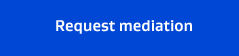 How to request mediation:We will have to complete this form: Mediation pre-application form [DOCX 35KB]Once the form is completed we save the document and upload it with the application form using the RealMe login page:Pre-mediation preparationWe will attend mediation prepared.We will provide an opening statement in summary form. We ensure the person attending on behalf of our organisation has the appropriate decision-making authority. We inform mediation services of specific needs. For example:Cultural needs.Language needs.Mobility needsA location that both parties feel comfortable in and confidentiality can be maintained. Preparing for mediation [PDF 600KB]We will attend mediation prepared.We will provide an opening statement in summary form. We ensure the person attending on behalf of our organisation has the appropriate decision-making authority. We inform mediation services of specific needs. For example:Cultural needs.Language needs.Mobility needsA location that both parties feel comfortable in and confidentiality can be maintained. Preparing for mediation [PDF 600KB]The mediation meetingA mediation meeting is a semi-formal process. It is not like going to court. Participants are not under oath nor will they be cross-examined. Anything said throughout is confidential and cannot be used against us in any later proceedings in the Employment Relations Authority (ERA) or the Employment Court.Quick guide to employment mediation - PDF 1.1MB A mediation meeting is a semi-formal process. It is not like going to court. Participants are not under oath nor will they be cross-examined. Anything said throughout is confidential and cannot be used against us in any later proceedings in the Employment Relations Authority (ERA) or the Employment Court.Quick guide to employment mediation - PDF 1.1MB Employment RightsEmployment RightsIntroductionIntroductionPurposeTo support our organisation and its employees to maintain their relationship within the law and in ‘good faith’. ScopeEmployees of our organisation.PolicyMinimum employment rights must be met regardless of whether they are included in agreements. Employees can’t be asked to agree to less than the minimum rights. LegislationEmployment Relations Act 2000Employment Relations Amendment Act 2018 Health and Safety at Work Act 2015Human Rights Act 1993Holidays Act 2003Home and Community Support (Payment for Travel Between Clients) Settlement Act 2016 GuidelinesMinimum employment rights and obligationsBreast feeding in the workplaceEmployment for disabled people Going to the Employment Relations AuthorityHolidays and leave entitlementsKeeping accurate recordsMediationMinimum wagesParental leave guidePay and wagesProductive workplacesResolving problems	Unions and collective bargainingUsing mediation services effectivelyWork-life balance Overview of employees’ minimum rightsOverview of employees’ minimum rightsOverview of employees’ minimum rightsOverview of employees’ minimum rightsOverview of employees’ minimum rightsOverview of employees’ minimum rightsOverview of employees’ minimum rightsOverview of employees’ minimum rightsA written employment agreement.A written employment agreement.A written employment agreement.Get 4 weeks of paid annual holiday each year, after having been employed for 12 months.Get 4 weeks of paid annual holiday each year, after having been employed for 12 months.Get advice or support from someone before the contract is signed.Get advice or support from someone before the contract is signed.Get advice or support from someone before the contract is signed.Be treated fairly and to a proper process if an employee loses the job through being fired or made redundant.Be treated fairly and to a proper process if an employee loses the job through being fired or made redundant.Have the contract updated and a right to have a copy. Have the contract updated and a right to have a copy. Have the contract updated and a right to have a copy. Be protected from adverse treatment (being treated badly or unfairly) because you might be affected by domestic violence.Be protected from adverse treatment (being treated badly or unfairly) because you might be affected by domestic violence.Be paid at least the minimum wage. Be paid at least the minimum wage. Be paid at least the minimum wage. Be protected from unlawful discrimination because of age, ethnicity, sex, disability or religious beliefsBe protected from unlawful discrimination because of age, ethnicity, sex, disability or religious beliefsGet rest and meal breaks according to the law.Get rest and meal breaks according to the law.Get rest and meal breaks according to the law.Ask the employer for details of the time worked, leave and holiday entitlements.Ask the employer for details of the time worked, leave and holiday entitlements.Take public holidays off work on full pay, if they are days normally worked.Take public holidays off work on full pay, if they are days normally worked.Take public holidays off work on full pay, if they are days normally worked.Ask at any time for short-term flexible working arrangements for up to 2 months to help the employee deal with the effects of domestic violence.Ask at any time for short-term flexible working arrangements for up to 2 months to help the employee deal with the effects of domestic violence.Get paid 1.5 times the normal pay rate plus another day off, if working on a public holiday that is otherwise a normal working day.Get paid 1.5 times the normal pay rate plus another day off, if working on a public holiday that is otherwise a normal working day.Get paid 1.5 times the normal pay rate plus another day off, if working on a public holiday that is otherwise a normal working day.Get parental leave for up to 12 months and parental leave payments to care for a new baby if the 6-month or 12-month rule is met.Get parental leave for up to 12 months and parental leave payments to care for a new baby if the 6-month or 12-month rule is met.Be entitled to 10 days sick leave a year.Be entitled to 10 days sick leave a year.Be entitled to 10 days sick leave a year.Work in a safe workplace with proper training, supervision and equipmentWork in a safe workplace with proper training, supervision and equipmentGet up to 3 days bereavement leave in specified circumstances.Get up to 3 days bereavement leave in specified circumstances.Get up to 3 days bereavement leave in specified circumstances.Get up to 10 days paid domestic violence leave a year.Get up to 10 days paid domestic violence leave a year.Employment agreementsEmployment agreementsEmployment agreementsEmployment agreementsEmployment agreementsEmployment agreementsEmployment agreementsEmployment agreementsEmployment agreements state the terms and conditions of employment. Every employee must have a written employment agreement. (Employment agreement builder.)Employment agreements state the terms and conditions of employment. Every employee must have a written employment agreement. (Employment agreement builder.)Employment agreements state the terms and conditions of employment. Every employee must have a written employment agreement. (Employment agreement builder.)Employment agreements state the terms and conditions of employment. Every employee must have a written employment agreement. (Employment agreement builder.)Employment agreements state the terms and conditions of employment. Every employee must have a written employment agreement. (Employment agreement builder.)Employment agreements state the terms and conditions of employment. Every employee must have a written employment agreement. (Employment agreement builder.)Employment agreements state the terms and conditions of employment. Every employee must have a written employment agreement. (Employment agreement builder.)Employment agreements state the terms and conditions of employment. Every employee must have a written employment agreement. (Employment agreement builder.)Agreement processesAgreement processesAgreement processesWe must provide an employee with a copy of their individual employment agreement.  We must provide an employee with a copy of their individual employment agreement.  We must provide an employee with a copy of their individual employment agreement.  We must provide an employee with a copy of their individual employment agreement.  We must provide an employee with a copy of their individual employment agreement.  Agreement processesAgreement processesAgreement processesFailure to ensure the employment agreement is in writing may result in a fine. Failure to ensure the employment agreement is in writing may result in a fine. Failure to ensure the employment agreement is in writing may result in a fine. Failure to ensure the employment agreement is in writing may result in a fine. Failure to ensure the employment agreement is in writing may result in a fine. Agreement processesAgreement processesAgreement processesThe employment agreement can be either an individual agreement or a collective agreement. If there’s a relevant collective agreement, we must provide an employee with the Form for new employees to indicate if they intend to join a union [PDF 230KB] within first 10 days of the employee starting their new job.The employment agreement can be either an individual agreement or a collective agreement. If there’s a relevant collective agreement, we must provide an employee with the Form for new employees to indicate if they intend to join a union [PDF 230KB] within first 10 days of the employee starting their new job.The employment agreement can be either an individual agreement or a collective agreement. If there’s a relevant collective agreement, we must provide an employee with the Form for new employees to indicate if they intend to join a union [PDF 230KB] within first 10 days of the employee starting their new job.The employment agreement can be either an individual agreement or a collective agreement. If there’s a relevant collective agreement, we must provide an employee with the Form for new employees to indicate if they intend to join a union [PDF 230KB] within first 10 days of the employee starting their new job.The employment agreement can be either an individual agreement or a collective agreement. If there’s a relevant collective agreement, we must provide an employee with the Form for new employees to indicate if they intend to join a union [PDF 230KB] within first 10 days of the employee starting their new job.Agreement processesAgreement processesAgreement processesThe type of employment agreement an employee is on depends on whether or not they are members of a union. It is the employee’s choice whether they join a union, and an employer can’t unduly influence their choice. If an employee chooses to join a union, they will be covered by the relevant collective agreement, if there is one.The type of employment agreement an employee is on depends on whether or not they are members of a union. It is the employee’s choice whether they join a union, and an employer can’t unduly influence their choice. If an employee chooses to join a union, they will be covered by the relevant collective agreement, if there is one.The type of employment agreement an employee is on depends on whether or not they are members of a union. It is the employee’s choice whether they join a union, and an employer can’t unduly influence their choice. If an employee chooses to join a union, they will be covered by the relevant collective agreement, if there is one.The type of employment agreement an employee is on depends on whether or not they are members of a union. It is the employee’s choice whether they join a union, and an employer can’t unduly influence their choice. If an employee chooses to join a union, they will be covered by the relevant collective agreement, if there is one.The type of employment agreement an employee is on depends on whether or not they are members of a union. It is the employee’s choice whether they join a union, and an employer can’t unduly influence their choice. If an employee chooses to join a union, they will be covered by the relevant collective agreement, if there is one.Agreement processesAgreement processesAgreement processesAn individual employment agreement is signed by the employer and employee, although it can still be valid even if it isn't.An individual employment agreement is signed by the employer and employee, although it can still be valid even if it isn't.An individual employment agreement is signed by the employer and employee, although it can still be valid even if it isn't.An individual employment agreement is signed by the employer and employee, although it can still be valid even if it isn't.An individual employment agreement is signed by the employer and employee, although it can still be valid even if it isn't.Agreement processesAgreement processesAgreement processesThere are some things that must be in the employment agreement and other things that are usually in employment agreements but don’t have to be, such as the notice period.There are some things that must be in the employment agreement and other things that are usually in employment agreements but don’t have to be, such as the notice period.There are some things that must be in the employment agreement and other things that are usually in employment agreements but don’t have to be, such as the notice period.There are some things that must be in the employment agreement and other things that are usually in employment agreements but don’t have to be, such as the notice period.There are some things that must be in the employment agreement and other things that are usually in employment agreements but don’t have to be, such as the notice period.Agreement processesAgreement processesAgreement processesMinimum rights (such as the minimum wage and annual holidays) are legal requirements and apply even if they’re not in the employment agreement. The employment agreement can’t reduce these or trade them off for other things.Minimum rights (such as the minimum wage and annual holidays) are legal requirements and apply even if they’re not in the employment agreement. The employment agreement can’t reduce these or trade them off for other things.Minimum rights (such as the minimum wage and annual holidays) are legal requirements and apply even if they’re not in the employment agreement. The employment agreement can’t reduce these or trade them off for other things.Minimum rights (such as the minimum wage and annual holidays) are legal requirements and apply even if they’re not in the employment agreement. The employment agreement can’t reduce these or trade them off for other things.Minimum rights (such as the minimum wage and annual holidays) are legal requirements and apply even if they’re not in the employment agreement. The employment agreement can’t reduce these or trade them off for other things.Agreement processesAgreement processesAgreement processesEmployers are required to keep a copy of the employment agreement (or the current signed terms and conditions of employment). The employer must keep an 'intended agreement' even if the employee hasn’t signed it. Employees are entitled to a copy of their agreement on request. Employers are required to keep a copy of the employment agreement (or the current signed terms and conditions of employment). The employer must keep an 'intended agreement' even if the employee hasn’t signed it. Employees are entitled to a copy of their agreement on request. Employers are required to keep a copy of the employment agreement (or the current signed terms and conditions of employment). The employer must keep an 'intended agreement' even if the employee hasn’t signed it. Employees are entitled to a copy of their agreement on request. Employers are required to keep a copy of the employment agreement (or the current signed terms and conditions of employment). The employer must keep an 'intended agreement' even if the employee hasn’t signed it. Employees are entitled to a copy of their agreement on request. Employers are required to keep a copy of the employment agreement (or the current signed terms and conditions of employment). The employer must keep an 'intended agreement' even if the employee hasn’t signed it. Employees are entitled to a copy of their agreement on request. Agreement processesAgreement processesAgreement processesEmployers need to think carefully about the needs of the organisation before they draft an employment agreement. For example, if there’s a possibility that they may need to cancel an employee’s shift, then the reasonable compensation and period of notice for this needs to be in the employment agreement.Employers need to think carefully about the needs of the organisation before they draft an employment agreement. For example, if there’s a possibility that they may need to cancel an employee’s shift, then the reasonable compensation and period of notice for this needs to be in the employment agreement.Employers need to think carefully about the needs of the organisation before they draft an employment agreement. For example, if there’s a possibility that they may need to cancel an employee’s shift, then the reasonable compensation and period of notice for this needs to be in the employment agreement.Employers need to think carefully about the needs of the organisation before they draft an employment agreement. For example, if there’s a possibility that they may need to cancel an employee’s shift, then the reasonable compensation and period of notice for this needs to be in the employment agreement.Employers need to think carefully about the needs of the organisation before they draft an employment agreement. For example, if there’s a possibility that they may need to cancel an employee’s shift, then the reasonable compensation and period of notice for this needs to be in the employment agreement.Types of agreementTypes of agreementTypes of agreementTypes of agreementTypes of agreementTypes of agreementTypes of agreementTypes of agreementCollective employment agreementsCollective employment agreementsCollective employment agreementsCollective employment agreements are negotiated by registered unions (representing employees who are members of the union) and employers. Collective employment agreements are negotiated by registered unions (representing employees who are members of the union) and employers. Collective employment agreements are negotiated by registered unions (representing employees who are members of the union) and employers. Collective employment agreements are negotiated by registered unions (representing employees who are members of the union) and employers. Collective employment agreements are negotiated by registered unions (representing employees who are members of the union) and employers. Collective employment agreementsCollective employment agreementsCollective employment agreementsEmployees who are union members and covered by the collective agreement coverage clause must be on the collective agreement.Employees who are union members and covered by the collective agreement coverage clause must be on the collective agreement.Employees who are union members and covered by the collective agreement coverage clause must be on the collective agreement.Employees who are union members and covered by the collective agreement coverage clause must be on the collective agreement.Employees who are union members and covered by the collective agreement coverage clause must be on the collective agreement.Collective employment agreementsCollective employment agreementsCollective employment agreementsEmployers must not unduly influence employees to join or not join a union.Employers must not unduly influence employees to join or not join a union.Employers must not unduly influence employees to join or not join a union.Employers must not unduly influence employees to join or not join a union.Employers must not unduly influence employees to join or not join a union.Collective employment agreementsCollective employment agreementsCollective employment agreementsA new employee who is a union member can show they agree to the terms and conditions of an existing collective employment agreement by signing an offer of employment (the collective agreement will apply even if they don’t).A new employee who is a union member can show they agree to the terms and conditions of an existing collective employment agreement by signing an offer of employment (the collective agreement will apply even if they don’t).A new employee who is a union member can show they agree to the terms and conditions of an existing collective employment agreement by signing an offer of employment (the collective agreement will apply even if they don’t).A new employee who is a union member can show they agree to the terms and conditions of an existing collective employment agreement by signing an offer of employment (the collective agreement will apply even if they don’t).A new employee who is a union member can show they agree to the terms and conditions of an existing collective employment agreement by signing an offer of employment (the collective agreement will apply even if they don’t).Collective employment agreementsCollective employment agreementsCollective employment agreementsIf the employee is covered by a collective employment agreement, they can also have additional individual terms. These should be set out in writing and signed by the employer and employee.If the employee is covered by a collective employment agreement, they can also have additional individual terms. These should be set out in writing and signed by the employer and employee.If the employee is covered by a collective employment agreement, they can also have additional individual terms. These should be set out in writing and signed by the employer and employee.If the employee is covered by a collective employment agreement, they can also have additional individual terms. These should be set out in writing and signed by the employer and employee.If the employee is covered by a collective employment agreement, they can also have additional individual terms. These should be set out in writing and signed by the employer and employee.Collective employment agreementsCollective employment agreementsCollective employment agreementsPay rates will need to be included in collective agreements.Pay rates will need to be included in collective agreements.Pay rates will need to be included in collective agreements.Pay rates will need to be included in collective agreements.Pay rates will need to be included in collective agreements.Collective employment agreementsCollective employment agreementsCollective employment agreementsCollective bargaining has more information about individual terms and agreement options.Collective bargaining has more information about individual terms and agreement options.Collective bargaining has more information about individual terms and agreement options.Collective bargaining has more information about individual terms and agreement options.Collective bargaining has more information about individual terms and agreement options.Individual employment agreementsIndividual employment agreementsIndividual employment agreementsIndividual employment agreements are negotiated by an employer and an employee; they should discuss the terms and conditions of employment fully and put these in the employment agreement before the employee starts work.Individual employment agreements are negotiated by an employer and an employee; they should discuss the terms and conditions of employment fully and put these in the employment agreement before the employee starts work.Individual employment agreements are negotiated by an employer and an employee; they should discuss the terms and conditions of employment fully and put these in the employment agreement before the employee starts work.Individual employment agreements are negotiated by an employer and an employee; they should discuss the terms and conditions of employment fully and put these in the employment agreement before the employee starts work.Individual employment agreements are negotiated by an employer and an employee; they should discuss the terms and conditions of employment fully and put these in the employment agreement before the employee starts work.Individual employment agreementsIndividual employment agreementsIndividual employment agreementsIf an employee isn’t happy with something in the intended agreement, they should tell their employer this as soon as possible, and try to negotiate the issue they’re not happy with.If an employee isn’t happy with something in the intended agreement, they should tell their employer this as soon as possible, and try to negotiate the issue they’re not happy with.If an employee isn’t happy with something in the intended agreement, they should tell their employer this as soon as possible, and try to negotiate the issue they’re not happy with.If an employee isn’t happy with something in the intended agreement, they should tell their employer this as soon as possible, and try to negotiate the issue they’re not happy with.If an employee isn’t happy with something in the intended agreement, they should tell their employer this as soon as possible, and try to negotiate the issue they’re not happy with.Individual employment agreementsIndividual employment agreementsIndividual employment agreementsAn individual employment agreement should be signed by the employee and the employer to show they both agree with it. If an employee doesn’t sign their employment agreement, but also doesn’t say they don’t agree to it, the employer might take their silence and their other conduct as being an agreement.An individual employment agreement should be signed by the employee and the employer to show they both agree with it. If an employee doesn’t sign their employment agreement, but also doesn’t say they don’t agree to it, the employer might take their silence and their other conduct as being an agreement.An individual employment agreement should be signed by the employee and the employer to show they both agree with it. If an employee doesn’t sign their employment agreement, but also doesn’t say they don’t agree to it, the employer might take their silence and their other conduct as being an agreement.An individual employment agreement should be signed by the employee and the employer to show they both agree with it. If an employee doesn’t sign their employment agreement, but also doesn’t say they don’t agree to it, the employer might take their silence and their other conduct as being an agreement.An individual employment agreement should be signed by the employee and the employer to show they both agree with it. If an employee doesn’t sign their employment agreement, but also doesn’t say they don’t agree to it, the employer might take their silence and their other conduct as being an agreement.Individual employment agreementsIndividual employment agreementsIndividual employment agreementsThe employment agreement could apply to the employee, even if they haven’t signed it, unless:They can show they didn’t agree to all or part of it, orsome part of it is unlawful.The employment agreement could apply to the employee, even if they haven’t signed it, unless:They can show they didn’t agree to all or part of it, orsome part of it is unlawful.The employment agreement could apply to the employee, even if they haven’t signed it, unless:They can show they didn’t agree to all or part of it, orsome part of it is unlawful.The employment agreement could apply to the employee, even if they haven’t signed it, unless:They can show they didn’t agree to all or part of it, orsome part of it is unlawful.The employment agreement could apply to the employee, even if they haven’t signed it, unless:They can show they didn’t agree to all or part of it, orsome part of it is unlawful.Minimum rights and entitlementsMinimum rights and entitlementsMinimum rights and entitlementsThere are minimum rights and entitlements that must be met even if they’re not in the employment agreement or the agreement has a lesser entitlement. The employee’s individual employment agreement:There are minimum rights and entitlements that must be met even if they’re not in the employment agreement or the agreement has a lesser entitlement. The employee’s individual employment agreement:There are minimum rights and entitlements that must be met even if they’re not in the employment agreement or the agreement has a lesser entitlement. The employee’s individual employment agreement:There are minimum rights and entitlements that must be met even if they’re not in the employment agreement or the agreement has a lesser entitlement. The employee’s individual employment agreement:There are minimum rights and entitlements that must be met even if they’re not in the employment agreement or the agreement has a lesser entitlement. The employee’s individual employment agreement:Minimum rights and entitlementsMinimum rights and entitlementsMinimum rights and entitlementsIs just between the employee and their employer (even if its terms and conditions are similar to a collective agreement).Is just between the employee and their employer (even if its terms and conditions are similar to a collective agreement).Is just between the employee and their employer (even if its terms and conditions are similar to a collective agreement).Is just between the employee and their employer (even if its terms and conditions are similar to a collective agreement).Is just between the employee and their employer (even if its terms and conditions are similar to a collective agreement).Minimum rights and entitlementsMinimum rights and entitlementsMinimum rights and entitlementsCan be based on a current collective agreement as long as there is no intent or effect to undermine collective bargaining or the union agrees.Can be based on a current collective agreement as long as there is no intent or effect to undermine collective bargaining or the union agrees.Can be based on a current collective agreement as long as there is no intent or effect to undermine collective bargaining or the union agrees.Can be based on a current collective agreement as long as there is no intent or effect to undermine collective bargaining or the union agrees.Can be based on a current collective agreement as long as there is no intent or effect to undermine collective bargaining or the union agrees.Minimum rights and entitlementsMinimum rights and entitlementsMinimum rights and entitlementsCan be similar to other individual employment agreements in the workplace or unique to that employee. Employees on individual employment agreements don’t have to have the same terms and conditions even if they do the same job in the same workplace.Can be similar to other individual employment agreements in the workplace or unique to that employee. Employees on individual employment agreements don’t have to have the same terms and conditions even if they do the same job in the same workplace.Can be similar to other individual employment agreements in the workplace or unique to that employee. Employees on individual employment agreements don’t have to have the same terms and conditions even if they do the same job in the same workplace.Can be similar to other individual employment agreements in the workplace or unique to that employee. Employees on individual employment agreements don’t have to have the same terms and conditions even if they do the same job in the same workplace.Can be similar to other individual employment agreements in the workplace or unique to that employee. Employees on individual employment agreements don’t have to have the same terms and conditions even if they do the same job in the same workplace.Minimum rights and entitlementsMinimum rights and entitlementsMinimum rights and entitlementsMust be in writing and contain at least the terms and conditions of employment that have to be in an employment agreement.Must be in writing and contain at least the terms and conditions of employment that have to be in an employment agreement.Must be in writing and contain at least the terms and conditions of employment that have to be in an employment agreement.Must be in writing and contain at least the terms and conditions of employment that have to be in an employment agreement.Must be in writing and contain at least the terms and conditions of employment that have to be in an employment agreement.Minimum rights and entitlementsMinimum rights and entitlementsMinimum rights and entitlementsCan’t have anything in it that is less than the minimum required by law, or is inconsistent with the law.Can’t have anything in it that is less than the minimum required by law, or is inconsistent with the law.Can’t have anything in it that is less than the minimum required by law, or is inconsistent with the law.Can’t have anything in it that is less than the minimum required by law, or is inconsistent with the law.Can’t have anything in it that is less than the minimum required by law, or is inconsistent with the law.Minimum rights and entitlementsMinimum rights and entitlementsMinimum rights and entitlementsShould be kept in a safe place by the employee and employer (an employee can ask their employer for a copy if they lose theirs).Should be kept in a safe place by the employee and employer (an employee can ask their employer for a copy if they lose theirs).Should be kept in a safe place by the employee and employer (an employee can ask their employer for a copy if they lose theirs).Should be kept in a safe place by the employee and employer (an employee can ask their employer for a copy if they lose theirs).Should be kept in a safe place by the employee and employer (an employee can ask their employer for a copy if they lose theirs).Minimum rights and entitlementsMinimum rights and entitlementsMinimum rights and entitlementsCan be changed by agreement by the employee and employer.Can be changed by agreement by the employee and employer.Can be changed by agreement by the employee and employer.Can be changed by agreement by the employee and employer.Can be changed by agreement by the employee and employer.The agreement must containThe agreement must containThe agreement must containEmployment agreements must have the following clauses:Employment agreements must have the following clauses:Employment agreements must have the following clauses:Employment agreements must have the following clauses:Employment agreements must have the following clauses:The agreement must containThe agreement must containThe agreement must containThe names of the employer and the employee (to make clear who the parties to the agreement are).The names of the employer and the employee (to make clear who the parties to the agreement are).The names of the employer and the employee (to make clear who the parties to the agreement are).The names of the employer and the employee (to make clear who the parties to the agreement are).The names of the employer and the employee (to make clear who the parties to the agreement are).The agreement must containThe agreement must containThe agreement must containA description of the work to be performed (to make clear what the employee is expected to do).A description of the work to be performed (to make clear what the employee is expected to do).A description of the work to be performed (to make clear what the employee is expected to do).A description of the work to be performed (to make clear what the employee is expected to do).A description of the work to be performed (to make clear what the employee is expected to do).The agreement must containThe agreement must containThe agreement must containAn indication of the place of work. An indication of the place of work. An indication of the place of work. An indication of the place of work. An indication of the place of work. The agreement must containThe agreement must containThe agreement must containThe agreed hours or an indication of the hours that the employee will work, this includes agreement on any or all of the following:The number of hours.The start and finish times of work.The days of the week the employee will work.The agreed hours or an indication of the hours that the employee will work, this includes agreement on any or all of the following:The number of hours.The start and finish times of work.The days of the week the employee will work.The agreed hours or an indication of the hours that the employee will work, this includes agreement on any or all of the following:The number of hours.The start and finish times of work.The days of the week the employee will work.The agreed hours or an indication of the hours that the employee will work, this includes agreement on any or all of the following:The number of hours.The start and finish times of work.The days of the week the employee will work.The agreed hours or an indication of the hours that the employee will work, this includes agreement on any or all of the following:The number of hours.The start and finish times of work.The days of the week the employee will work.The agreement must containThe agreement must containThe agreement must containThe wage rate or salary payable (must be equal or greater than the relevant minimum wage) and how it will be paid.The wage rate or salary payable (must be equal or greater than the relevant minimum wage) and how it will be paid.The wage rate or salary payable (must be equal or greater than the relevant minimum wage) and how it will be paid.The wage rate or salary payable (must be equal or greater than the relevant minimum wage) and how it will be paid.The wage rate or salary payable (must be equal or greater than the relevant minimum wage) and how it will be paid.The agreement must containThe agreement must containThe agreement must containAn explanation of how to help resolve employment relationship problems including advice that personal grievances must be raised within 90 days.An explanation of how to help resolve employment relationship problems including advice that personal grievances must be raised within 90 days.An explanation of how to help resolve employment relationship problems including advice that personal grievances must be raised within 90 days.An explanation of how to help resolve employment relationship problems including advice that personal grievances must be raised within 90 days.An explanation of how to help resolve employment relationship problems including advice that personal grievances must be raised within 90 days.The agreement must containThe agreement must containThe agreement must containA statement that the employee will get (at least) time-and-a-half payment for working on a public holiday.A statement that the employee will get (at least) time-and-a-half payment for working on a public holiday.A statement that the employee will get (at least) time-and-a-half payment for working on a public holiday.A statement that the employee will get (at least) time-and-a-half payment for working on a public holiday.A statement that the employee will get (at least) time-and-a-half payment for working on a public holiday.The agreement must containThe agreement must containThe agreement must containFor relevant employees, an employment protection provision to apply if the employer’s business is sold or transferred, or if the employee’s work is contracted out.For relevant employees, an employment protection provision to apply if the employer’s business is sold or transferred, or if the employee’s work is contracted out.For relevant employees, an employment protection provision to apply if the employer’s business is sold or transferred, or if the employee’s work is contracted out.For relevant employees, an employment protection provision to apply if the employer’s business is sold or transferred, or if the employee’s work is contracted out.For relevant employees, an employment protection provision to apply if the employer’s business is sold or transferred, or if the employee’s work is contracted out.The agreement must containThe agreement must containThe agreement must containAny other matters agreed on, such as trial periods, probationary arrangements, or availability provisions.Any other matters agreed on, such as trial periods, probationary arrangements, or availability provisions.Any other matters agreed on, such as trial periods, probationary arrangements, or availability provisions.Any other matters agreed on, such as trial periods, probationary arrangements, or availability provisions.Any other matters agreed on, such as trial periods, probationary arrangements, or availability provisions.The agreement must containThe agreement must containThe agreement must containThe nature of the employment. The nature of the employment. The nature of the employment. The nature of the employment. The nature of the employment. The agreement must containThe agreement must containThe agreement must containIf an employee and employer agree to better terms and conditions than minimum rights contained in the Act, these should be recorded in the employment agreement.If an employee and employer agree to better terms and conditions than minimum rights contained in the Act, these should be recorded in the employment agreement.If an employee and employer agree to better terms and conditions than minimum rights contained in the Act, these should be recorded in the employment agreement.If an employee and employer agree to better terms and conditions than minimum rights contained in the Act, these should be recorded in the employment agreement.If an employee and employer agree to better terms and conditions than minimum rights contained in the Act, these should be recorded in the employment agreement.Trial periodsTrial periodsTrial periodsAn employer with 19 or fewer employees can use a trial period for up to 90 days as long as this is agreed in the written employment agreement before the employee starts work.For details on trial periods we refer to Employment NZ Govt. An employer with 19 or fewer employees can use a trial period for up to 90 days as long as this is agreed in the written employment agreement before the employee starts work.For details on trial periods we refer to Employment NZ Govt. An employer with 19 or fewer employees can use a trial period for up to 90 days as long as this is agreed in the written employment agreement before the employee starts work.For details on trial periods we refer to Employment NZ Govt. An employer with 19 or fewer employees can use a trial period for up to 90 days as long as this is agreed in the written employment agreement before the employee starts work.For details on trial periods we refer to Employment NZ Govt. An employer with 19 or fewer employees can use a trial period for up to 90 days as long as this is agreed in the written employment agreement before the employee starts work.For details on trial periods we refer to Employment NZ Govt. Minimum wage ratesMinimum wage ratesMinimum wage ratesWe will refer to the latest information on minimum wage rates on Employment NZ Govt.We will refer to the latest information on minimum wage rates on Employment NZ Govt.We will refer to the latest information on minimum wage rates on Employment NZ Govt.We will refer to the latest information on minimum wage rates on Employment NZ Govt.We will refer to the latest information on minimum wage rates on Employment NZ Govt.Rest and meal breaksRest and meal breaksRest and meal breaksEmployers must pay for minimum rest breaks but don’t have to pay for meal breaks. Rest breaks must be a minimum of 10 minutes, and meal breaks at least 30 minutes.We refer to Employment NZ Govt. for details.Employers must pay for minimum rest breaks but don’t have to pay for meal breaks. Rest breaks must be a minimum of 10 minutes, and meal breaks at least 30 minutes.We refer to Employment NZ Govt. for details.Employers must pay for minimum rest breaks but don’t have to pay for meal breaks. Rest breaks must be a minimum of 10 minutes, and meal breaks at least 30 minutes.We refer to Employment NZ Govt. for details.Employers must pay for minimum rest breaks but don’t have to pay for meal breaks. Rest breaks must be a minimum of 10 minutes, and meal breaks at least 30 minutes.We refer to Employment NZ Govt. for details.Employers must pay for minimum rest breaks but don’t have to pay for meal breaks. Rest breaks must be a minimum of 10 minutes, and meal breaks at least 30 minutes.We refer to Employment NZ Govt. for details.Leave and holidaysLeave and holidaysLeave and holidaysLeave and holidaysLeave and holidaysLeave and holidaysLeave and holidaysLeave and holidaysThe links below provide information on current entitlements:The links below provide information on current entitlements:The links below provide information on current entitlements:The links below provide information on current entitlements:The links below provide information on current entitlements:The links below provide information on current entitlements:The links below provide information on current entitlements:The links below provide information on current entitlements:Annual leaveAnnual leaveAnnual leaveSick leavePublic holidaysPublic holidaysPublic holidaysBereavement leaveParental leaveParental leaveParental leaveFamily violence leaveOther types of leaveOther types of leaveOther types of leaveAlternative holidaysDebriefing Debriefing Debriefing Debriefing PurposeWe support workers well-being by arranging processes to ensure workers’ wellbeing after an adverse event/incident related to work.We support workers well-being by arranging processes to ensure workers’ wellbeing after an adverse event/incident related to work.We support workers well-being by arranging processes to ensure workers’ wellbeing after an adverse event/incident related to work.ScopeWorkers who have been affected by an adverse event/incident.Workers who have been affected by an adverse event/incident.Workers who have been affected by an adverse event/incident.ReferencesDefusing and debriefing in mental health- Training Linking Quality, Safety, and Wellness Through Health Care DebriefingTeam debriefings in healthcare: aligning intention and impactWorkplace safety - coping with a critical incidentDefusing and debriefing in mental health- Training Linking Quality, Safety, and Wellness Through Health Care DebriefingTeam debriefings in healthcare: aligning intention and impactWorkplace safety - coping with a critical incidentDefusing and debriefing in mental health- Training Linking Quality, Safety, and Wellness Through Health Care DebriefingTeam debriefings in healthcare: aligning intention and impactWorkplace safety - coping with a critical incidentPolicyWorkers challenged or upset by an incident can determine that they need to debrief.Significant/serious adverse events will always result in a debrief process described in this procedure. Such events include for example:A death or poor care/support outcome.When a situation is reported as a significant event.When considerable team learning needs to occur.After the investigation of an event/incident where it seems that: Workers have not seen the full picture.Different versions of the event are being discussed. Individual workers need ‘closure’.Workers challenged or upset by an incident can determine that they need to debrief.Significant/serious adverse events will always result in a debrief process described in this procedure. Such events include for example:A death or poor care/support outcome.When a situation is reported as a significant event.When considerable team learning needs to occur.After the investigation of an event/incident where it seems that: Workers have not seen the full picture.Different versions of the event are being discussed. Individual workers need ‘closure’.Workers challenged or upset by an incident can determine that they need to debrief.Significant/serious adverse events will always result in a debrief process described in this procedure. Such events include for example:A death or poor care/support outcome.When a situation is reported as a significant event.When considerable team learning needs to occur.After the investigation of an event/incident where it seems that: Workers have not seen the full picture.Different versions of the event are being discussed. Individual workers need ‘closure’.ProcessesProcessesProcessesProcessesDemobilisation Demobilisation Demobilisation Demobilisation Significant events/incidents may trigger a wide range of physical and psychological symptoms, including increased heart rate, high blood pressure and anxiety. Demobilisation (rest, information and time out) is a way of calming workers following a significant event/incident and ensuring that their immediate needs are met.Significant events/incidents may trigger a wide range of physical and psychological symptoms, including increased heart rate, high blood pressure and anxiety. Demobilisation (rest, information and time out) is a way of calming workers following a significant event/incident and ensuring that their immediate needs are met.Significant events/incidents may trigger a wide range of physical and psychological symptoms, including increased heart rate, high blood pressure and anxiety. Demobilisation (rest, information and time out) is a way of calming workers following a significant event/incident and ensuring that their immediate needs are met.Significant events/incidents may trigger a wide range of physical and psychological symptoms, including increased heart rate, high blood pressure and anxiety. Demobilisation (rest, information and time out) is a way of calming workers following a significant event/incident and ensuring that their immediate needs are met.ResponsibilityResponsibilityActionsTime frameAn employee in a leadership position who was not involved in the incident, or affected by it, carries out the demobilisation.
An employee in a leadership position who was not involved in the incident, or affected by it, carries out the demobilisation.
Convene a meeting for those involved as soon as possible. Summarise the event/incident and clarify uncertainties. Invite questions and discuss issues of concern. Show care and support, including the provision of Psychological First Aid. Draw up a plan of action, taking into account the needs of the workers. Make short-term arrangements for work responsibilities. Offer information on defusing and debriefing.A demobilisation takes place before the end of a shift or before those involved in the incident disperse.DefusingDefusingDefusingDefusingDefusing (immediate small group support) is designed to bring the experience of the significant event/incident to a conclusion and provide immediate personal support. The aim is to stabilise the responses of workers involved in the significant event/incident and provide an opportunity for them to express any immediate concerns. Defusing (immediate small group support) is designed to bring the experience of the significant event/incident to a conclusion and provide immediate personal support. The aim is to stabilise the responses of workers involved in the significant event/incident and provide an opportunity for them to express any immediate concerns. Defusing (immediate small group support) is designed to bring the experience of the significant event/incident to a conclusion and provide immediate personal support. The aim is to stabilise the responses of workers involved in the significant event/incident and provide an opportunity for them to express any immediate concerns. Defusing (immediate small group support) is designed to bring the experience of the significant event/incident to a conclusion and provide immediate personal support. The aim is to stabilise the responses of workers involved in the significant event/incident and provide an opportunity for them to express any immediate concerns. ResponsibilityResponsibilityActionsTime frameEmployee who had training in debriefing processes.Employee who had training in debriefing processes.Review the event. Clarify workers’ questions and concerns. Encourage workers to talk about what happened. Identify current needs. Offer advice, information and handouts on referrals to support agencies. Arrange debriefing and follow-up sessions to provide additional information about the event when available. This step should take place within 12 hours of the incident.DebriefingDebriefingDebriefingDebriefing (powerful event group support) is usually carried out when staff have had enough time to take in the experience. Debriefing is not counselling. It is a structured voluntary discussion aimed at putting a significant event into perspective. It offers staff clarity about the event they have experienced and assists them to establish a process for recovery.Debriefing (powerful event group support) is usually carried out when staff have had enough time to take in the experience. Debriefing is not counselling. It is a structured voluntary discussion aimed at putting a significant event into perspective. It offers staff clarity about the event they have experienced and assists them to establish a process for recovery.Debriefing (powerful event group support) is usually carried out when staff have had enough time to take in the experience. Debriefing is not counselling. It is a structured voluntary discussion aimed at putting a significant event into perspective. It offers staff clarity about the event they have experienced and assists them to establish a process for recovery.ResponsibilityActionsTime frameEmployee who had training in debriefing processes.The debriefer(s) help staff to explore and understand a range of issues, including:The sequence of events. The causes and consequences. Each person’s experience. Any memories triggered by the incident. Normal psychological reactions to significant events.Methods to manage emotional responses resulting from a significant event.Carried out within three to seven days of the significant event.Follow-up supportFollow-up supportFollow-up supportStress responses can develop over time and follow-up support may be required for some workers. Perspectives may change after the first debriefing session and additional sessions may need to focus on new aspects of the significant event/incident or stress reactions.
It is also common for significant events/incidents to bring up a range of personal issues for workers. Short-term counselling may be required to prevent further difficulties. Where counselling sessions identify other or more complex needs, it may be important to refer a worker to an appropriate service for additional support.Stress responses can develop over time and follow-up support may be required for some workers. Perspectives may change after the first debriefing session and additional sessions may need to focus on new aspects of the significant event/incident or stress reactions.
It is also common for significant events/incidents to bring up a range of personal issues for workers. Short-term counselling may be required to prevent further difficulties. Where counselling sessions identify other or more complex needs, it may be important to refer a worker to an appropriate service for additional support.Stress responses can develop over time and follow-up support may be required for some workers. Perspectives may change after the first debriefing session and additional sessions may need to focus on new aspects of the significant event/incident or stress reactions.
It is also common for significant events/incidents to bring up a range of personal issues for workers. Short-term counselling may be required to prevent further difficulties. Where counselling sessions identify other or more complex needs, it may be important to refer a worker to an appropriate service for additional support.ResponsibilityProcessTime frameEmployee in a leadership positionThe business manager, manager, team leader and health and safety officer will be alert to the psychological needs of staff after debriefing. Ongoing assessment of staff members’ needs will occur. If a staff member needs further support, this will be initiated by the business manager who refers the staff member for example to:Individual supervision.Employee Assistance Programme.Spiritual/religious leader.Kuia.Kaumatua.Tohunga.Counsellor/psychotherapist/psychologist.Monthly check of staff needs for six months.VenueVenueVenueA location: That is large enough to accommodate the group. That can be secured to assure privacy and no interruption. That is well ventilated.Refreshments will be provided for the participants of the meetings.A location: That is large enough to accommodate the group. That can be secured to assure privacy and no interruption. That is well ventilated.Refreshments will be provided for the participants of the meetings.A location: That is large enough to accommodate the group. That can be secured to assure privacy and no interruption. That is well ventilated.Refreshments will be provided for the participants of the meetings.Worker’s RecordsWorker’s RecordsPurposeTo ensure processes are in place that ensure the confidentiality of worker’s records.  ScopeCurrent and past workers of our organisation. Within the context of this policy/procedure workers are: employees, volunteers, people on an internship, and contractors.PolicyWe will comply with privacy legislation and the requirements of Ngā Paerewa. Our Privacy Officer will manage all privacy related issues. The Privacy Officer has completed the Privacy Commissions ‘Employment and Privacy” e-learning module.ReferencesHISO 10001:2017 Ethnicity Data ProtocolsPrivacy Act 2020Privacy Commission: Your privacy responsibilitiesRecordsRecordsEthnicityWe collect ethnicity data of our workers in order to:Measure the ethnicity match of workers and the people we provide a service to.Identify trends so we can respond to them in a timely manner.Keeping informationWe only keep information that is relevant to the worker’s employment or role. The records are up to date. Records include:Recruitment records.Employment agreement or contract.Position description.Record of Qualifications.Annual practicing certificate (where this applies).Ongoing training and personal development records and training plans.Performance discussions/reviews.Two-yearly police vetting and any other required vetting processes.Performance management records.Minutes of catch-up meetings.Documentation as noted in the ‘Employment right’ section of this document.Emergency contacts.Kiwi-saver and IRD records.Leave records.Supervision contracts. ConfidentialityPaper and electronic records are kept secure and only at the following places:On our HR data base that has its own secure access.Current paper records are kept in: Only the following employees have access to workers’ records: We monitor access to workers’ records.Our Privacy Officer reports privacy breaches to the Privacy Commissioner as required.Access to recordsWorkers have the right to have access to their records.Workers have the right to have a copy of their records.Information sharingThe current information sharing processes are available on the Privacy Commissioner’s website.Example: Lived experience advisor contractExample: Lived experience advisor contractExample: Lived experience advisor contractExample: Lived experience advisor contractContract Between 	and       	and       	and       WherebyIt is agreed as follows: We engage  to provide services as specified in this contract.  agreed to provide the services as identified below.It is agreed as follows: We engage  to provide services as specified in this contract.  agreed to provide the services as identified below.It is agreed as follows: We engage  to provide services as specified in this contract.  agreed to provide the services as identified below.ContractConsumer /Lived Experience AdvisorConsumer /Lived Experience AdvisorConsumer /Lived Experience AdvisorPurpose of this role:To ensure that our organisation works in partnership with people who have or had lived mental health and/or substance use issues in order to be responsive to the needs of people and communities engaged with our service. To ensure that our organisation works in partnership with people who have or had lived mental health and/or substance use issues in order to be responsive to the needs of people and communities engaged with our service. To ensure that our organisation works in partnership with people who have or had lived mental health and/or substance use issues in order to be responsive to the needs of people and communities engaged with our service. Scope of the role:Our mental health and alcohol and other drug/addiction services.Our mental health and alcohol and other drug/addiction services.Our mental health and alcohol and other drug/addiction services.Services to be provided: Services to be provided: Services to be provided: Services to be provided: Participation and advisoryBe an active member of the organisation’s governance.Participate in strategic and business planning.Participate in recruitment processes.Participate in and establish consumer networks.Be an active member of the organisation’s governance.Participate in strategic and business planning.Participate in recruitment processes.Participate in and establish consumer networks.Be an active member of the organisation’s governance.Participate in strategic and business planning.Participate in recruitment processes.Participate in and establish consumer networks.QualityParticipate in policy and procedure development.Lead projects on approaches to service delivery.Lead quality improvement projects.Participate in quality meetings.Participate in policy and procedure development.Lead projects on approaches to service delivery.Lead quality improvement projects.Participate in quality meetings.Participate in policy and procedure development.Lead projects on approaches to service delivery.Lead quality improvement projects.Participate in quality meetings.Surveys and feedback Manage satisfaction surveys and service evaluations and provide a yearly report that includes an analysis of the data and recommendations.   Manage satisfaction surveys and service evaluations and provide a yearly report that includes an analysis of the data and recommendations.   Manage satisfaction surveys and service evaluations and provide a yearly report that includes an analysis of the data and recommendations.   Fee’sThe advisor shall be entitled to be paid for services at the following rate:The advisor shall be entitled to be paid for services at the following rate:The advisor shall be entitled to be paid for services at the following rate:Fee’s$ per meeting including meeting records$ per meeting including meeting records$ per meeting including meeting recordsFee’sPolicy/procedure consultation Policy/procedure development(Dependent on the size and complexity of the document).Negotiation of payment will be confirmed before the task is started.Policy/procedure consultation Policy/procedure development(Dependent on the size and complexity of the document).Negotiation of payment will be confirmed before the task is started.$  per policy.Fee’sManaging the review of service users’ satisfaction surveys. Managing the review of service users’ satisfaction surveys. $ per yearly review. Fee’sStaff interview and selection processes.Staff interview and selection processes.$   per job selection and interview processes.SupervisionWe pay for monthly external supervision up to $ We pay for monthly external supervision up to $ We pay for monthly external supervision up to $ ConfidentialityAll documents, records, or files, about our organisation, including people engaging with our services and employee matters, are strictly confidential and are not to be disclosed in any form either during or after termination of this agreement.All documents, records, or files, about our organisation, including people engaging with our services and employee matters, are strictly confidential and are not to be disclosed in any form either during or after termination of this agreement.All documents, records, or files, about our organisation, including people engaging with our services and employee matters, are strictly confidential and are not to be disclosed in any form either during or after termination of this agreement.Conflict of interestmust not have or acquire any interest (financial, professional or personal) that directly or indirectly is or may be in conflict with the responsibilities or obligations under this contract.The lived experience advisor role is not a consumer advocate role and it would be a conflict of interest if those two roles would be performed by one and the same person. must not have or acquire any interest (financial, professional or personal) that directly or indirectly is or may be in conflict with the responsibilities or obligations under this contract.The lived experience advisor role is not a consumer advocate role and it would be a conflict of interest if those two roles would be performed by one and the same person. must not have or acquire any interest (financial, professional or personal) that directly or indirectly is or may be in conflict with the responsibilities or obligations under this contract.The lived experience advisor role is not a consumer advocate role and it would be a conflict of interest if those two roles would be performed by one and the same person. Reportingwill provide a report on the activities and their outcomes on the last day of each month. This report will be submitted to will provide a report on the activities and their outcomes on the last day of each month. This report will be submitted to will provide a report on the activities and their outcomes on the last day of each month. This report will be submitted to Duration of the Agreement:Start Date:          End Date: Start Date:          End Date: Start Date:          End Date: Review of the Agreement:Date: Date: Date: Signature of the contractor:Signature and printed name of the person hiring:Example: Whānau/family advisor contractExample: Whānau/family advisor contractExample: Whānau/family advisor contractExample: Whānau/family advisor contractBetween 	and			and			and		WherebyIt is agreed as follows:  engages  for the provision of the specified services andhas agreed to provide the services as documented below.It is agreed as follows:  engages  for the provision of the specified services andhas agreed to provide the services as documented below.It is agreed as follows:  engages  for the provision of the specified services andhas agreed to provide the services as documented below.ContractFamily/Whānau AdvisorFamily/Whānau AdvisorFamily/Whānau AdvisorPurpose of this role:To ensure that we are responsive to the needs of family/whānau who have experiences with mental health/addiction services as a family member. To ensure that we are responsive to the needs of family/whānau who have experiences with mental health/addiction services as a family member. To ensure that we are responsive to the needs of family/whānau who have experiences with mental health/addiction services as a family member. Scope of the role:Our mental health and alcohol and other drug/addiction services.Our mental health and alcohol and other drug/addiction services.Our mental health and alcohol and other drug/addiction services.Services to be provided: Services to be provided: Services to be provided: Services to be provided: Participation and AdvisoryTo advise the Board of Trustees/Directors, Management Team, Health Professionals and Support Workers on family/whānau matters and interests in regards to the organisations strategic direction and service development.To advise family/whānau of relevant networks and of their right to participate in their family members’ service delivery within the law and guidelines.To advise the Board of Trustees/Directors, Management Team, Health Professionals and Support Workers on family/whānau matters and interests in regards to the organisations strategic direction and service development.To advise family/whānau of relevant networks and of their right to participate in their family members’ service delivery within the law and guidelines.To advise the Board of Trustees/Directors, Management Team, Health Professionals and Support Workers on family/whānau matters and interests in regards to the organisations strategic direction and service development.To advise family/whānau of relevant networks and of their right to participate in their family members’ service delivery within the law and guidelines.QualityProvide advice and comment on policy and procedure development and documentation.Attend the Quality Forum/Meeting when requested.Provide advice and comment on policy and procedure development and documentation.Attend the Quality Forum/Meeting when requested.Provide advice and comment on policy and procedure development and documentation.Attend the Quality Forum/Meeting when requested.Family/whānau Satisfaction SurveysTo distribute satisfaction survey yearly to family/whānau. To ensure that the surveys provide the service provider with essential information on the quality of contact with staffeffectiveness of information exchangesupport offered/providedperceived strengths/weakness of the service/organisationTo analyse the result of the surveys and advise on service improvement measures.To monitor the implementation of service improvement measures. To distribute satisfaction survey yearly to family/whānau. To ensure that the surveys provide the service provider with essential information on the quality of contact with staffeffectiveness of information exchangesupport offered/providedperceived strengths/weakness of the service/organisationTo analyse the result of the surveys and advise on service improvement measures.To monitor the implementation of service improvement measures. To distribute satisfaction survey yearly to family/whānau. To ensure that the surveys provide the service provider with essential information on the quality of contact with staffeffectiveness of information exchangesupport offered/providedperceived strengths/weakness of the service/organisationTo analyse the result of the surveys and advise on service improvement measures.To monitor the implementation of service improvement measures. Fee’sThe advisor shall be entitled to be paid for services at the following rate:The advisor shall be entitled to be paid for services at the following rate:The advisor shall be entitled to be paid for services at the following rate:Fee’sBoard meeting attendance to discuss: Strategic PlanningService DevelopmentQuality Forum/meeting attendance to: Ensure quality systems and processes are responsive to family/whānau needsBoard meeting attendance to discuss: Strategic PlanningService DevelopmentQuality Forum/meeting attendance to: Ensure quality systems and processes are responsive to family/whānau needs/per meeting incl. documented feedback and comments.Fee’sPolicy/procedure consultation (Dependent on the size and complexity of the document).Negotiation of payment would be confirmed before the task is started.Policy/procedure consultation (Dependent on the size and complexity of the document).Negotiation of payment would be confirmed before the task is started. per documentFee’sManaging the review of family/whānau satisfaction survey. Managing the review of family/whānau satisfaction survey. /per yearly review  Fee’sStaff Interview participation and selection.Staff Interview participation and selection. per interviewSupervision/Mentoringwill be supported to attend monthly external supervision/mentoring sessions.will be supported to attend monthly external supervision/mentoring sessions.will be supported to attend monthly external supervision/mentoring sessions.ConfidentialityAll documents, records, or files, our organisations processes and matters pertaining to people engaged with our service and employee matters, are strictly confidential and are not to be disclosed in any form either during or after termination of this agreement. All documents, records, or files, our organisations processes and matters pertaining to people engaged with our service and employee matters, are strictly confidential and are not to be disclosed in any form either during or after termination of this agreement. All documents, records, or files, our organisations processes and matters pertaining to people engaged with our service and employee matters, are strictly confidential and are not to be disclosed in any form either during or after termination of this agreement. Conflict of Interestmust not have or acquire any interest (financial, professional or personal) that directly or indirectly is or may be in conflict with the responsibilities or obligations under this Contract.The Family/Whānau Advisor role is not an advocate role and it would be a conflict of interest if those two roles would be performed by one and the same person. must not have or acquire any interest (financial, professional or personal) that directly or indirectly is or may be in conflict with the responsibilities or obligations under this Contract.The Family/Whānau Advisor role is not an advocate role and it would be a conflict of interest if those two roles would be performed by one and the same person. must not have or acquire any interest (financial, professional or personal) that directly or indirectly is or may be in conflict with the responsibilities or obligations under this Contract.The Family/Whānau Advisor role is not an advocate role and it would be a conflict of interest if those two roles would be performed by one and the same person. Reportingwill report on activities on the last day of the month the activity occurred.This report will be submitted to will report on activities on the last day of the month the activity occurred.This report will be submitted to will report on activities on the last day of the month the activity occurred.This report will be submitted to Duration of the Agreement:Start Date:             End Date: Start Date:             End Date: Start Date:             End Date: Review of the Agreement:Date:   Date:   Date:   DateSignature of the Family/whānau AdvisorDateSignature of  Manager